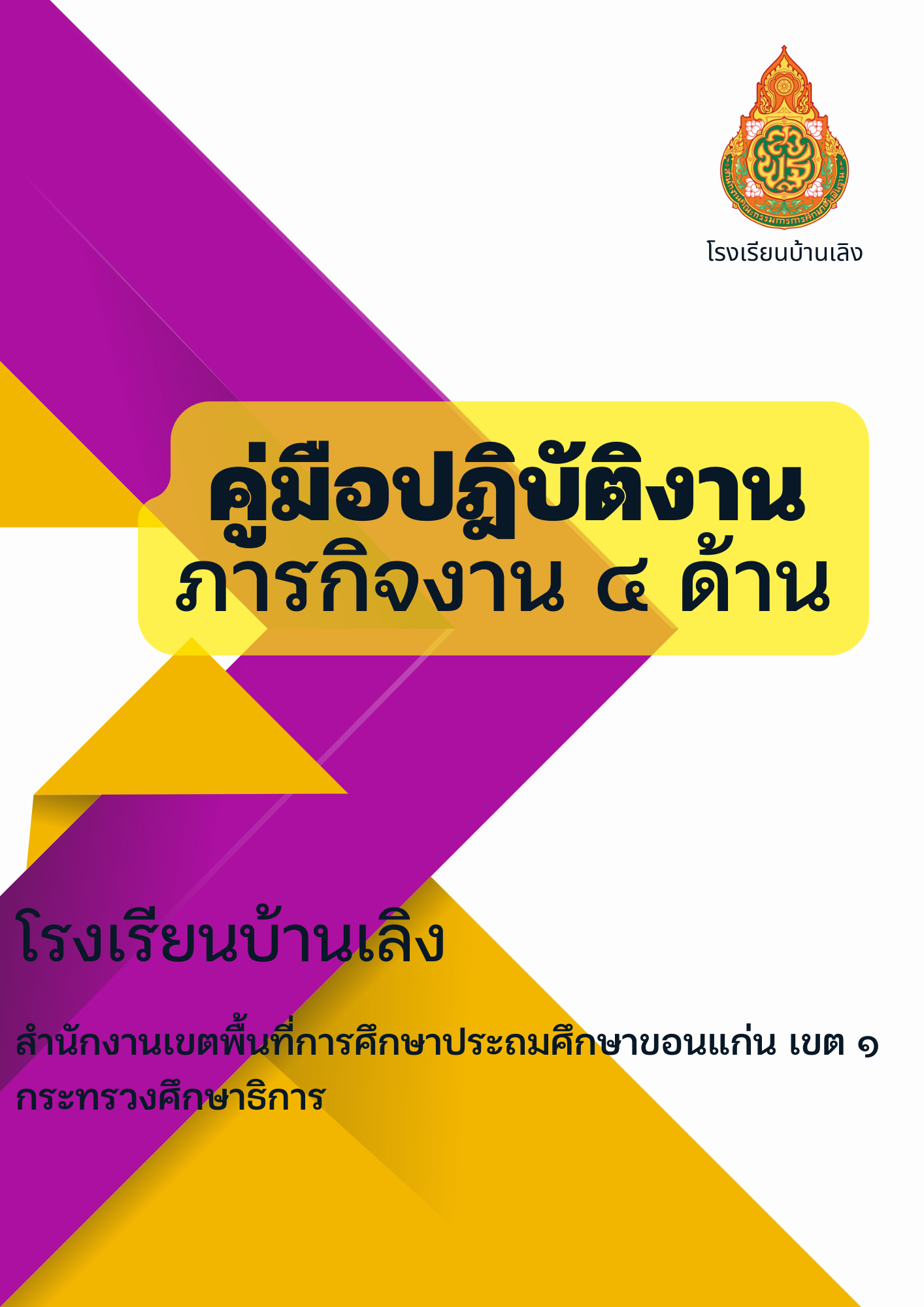 วิสัยทัศน์ พันธกิจ เป้าหมาย อัตลักษณ์ และเอกลักษณ์ของโรงเรียนบ้านเลิงวิสัยทัศน์โรงเรียนวิสัยทัศน์ (VISION)โรงเรียนบ้านเลิง มีความมุ่งมั่นพัฒนานักเรียนให้มีคุณธรรม  มีความความรู้  มีสุขภาพกายและจิตที่สมบูรณ์  อนุรักษ์ดนตรีพื้นบ้าน พัฒนาบุคลากรให้มีประสิทธิภาพ   โดยการบริหารจัดการตามหลัก ธรรมาภิบาลพันธกิจ/เป้าประสงค์ โรงเรียนบ้านเลิง1. จัดระบบบริหารจัดการให้เอื้อต่อการจัดการศึกษาระดับปฐมวัยศึกษาและประถมศึกษาตามหลักธรรมาภิบาล2. จัดกระบวนการเรียนรู้ให้นักเรียนมีคุณธรรม จริยธรรม และค่านิยมที่พึงประสงค์3. จัดกิจกรรมการเรียนรู้ที่หลากหลาย ให้นักเรียนได้ฝึกปฏิบัติจริง การมีส่วนร่วม เน้นผู้เรียนเป็นสำคัญ ใช้แหล่งเรียนรู้ที่หลากหลาย  และใช้ภูมิปัญญาท้องถิ่น ในการแสวงหาความรู้4. จัดกิจกรรมให้นักเรียนเกิดความรัก  ความภาคภูมิใจในโรงเรียนและท้องถิ่น5. จัดกิจกรรม  บรรยากาศและสภาพแวดล้อมให้เอื้อต่อการใฝ่รู้ใฝ่เรียน รวมทั้งพัฒนาสุขภาพกาย สุขภาพจิตของนักเรียน6. ประสานงานและร่วมมือกับภาคีเครือข่าย  องค์กร ชุมชนในการจัดการศึกษาปรัชญาของโรงเรียน	ผู้มีความรู้ย่อมคำขวัญ 		เรียนดี มีคุณธรรม นำประชาธิปไตย พลานามัยสมบูรณ์			                สีประจำโรงเรียน		“ม่วง-ขาว”	เอกลักษณ์		รักษ์สะอาด (กายสะอาด, โรงเรียนสะอาด)อัตลักษณ์		มีสัมมาคารวะ (ทักทาย, ไหว้สวย, ช่วยงาน)สมรรถนะสำคัญของผู้เรียน	หลักสูตรสถานศึกษาโรงเรียนบ้านเลิง (ฉบับปรับปรุง พุทธศักราช ๒๕๖๒) ตามหลักสูตรแกนกลางการศึกษาขั้นพื้นฐาน  พุทธศักราช  ๒๕๕๑ มุ่งให้ผู้เรียนเกิดสมรรถนะสำคัญ ๕ ประการ ดังนี้	๑. ความสามารถในการสื่อสาร  เป็นความสามารถในการรับและส่งสาร  มีวัฒนธรรมในการใช้ภาษาถ่ายทอดความคิด ความรู้ความเข้าใจ ความรู้สึก และทัศนะของตนเองเพื่อแลกเปลี่ยนข้อมูลข่าวสารและประสบการณ์อันจะเป็นประโยชน์ต่อการพัฒนาตนเองและสังคม รวมทั้งการเจรจาต่อรองเพื่อขจัดและลดปัญหาความขัดแย้งต่าง ๆ การเลือกรับหรือไม่รับข้อมูลข่าวสารด้วยหลักเหตุผลและความถูกต้อง ตลอดจนการเลือกใช้วิธีการสื่อสาร ที่มีประสิทธิภาพโดยคำนึงถึงผลกระทบที่มีต่อตนเองและสังคม	๒. ความสามารถในการคิด  เป็นความสามารถในการคิดวิเคราะห์ การคิดสังเคราะห์ การคิดอย่างสร้างสรรค์  การคิดอย่างมีวิจารณญาณ และการคิดเป็นระบบ เพื่อนำไปสู่การสร้างองค์ความรู้หรือสารสนเทศเพื่อการตัดสินใจเกี่ยวกับตนเองและสังคมได้อย่างเหมาะสม	๓. ความสามารถในการแก้ปัญหา  เป็นความสามารถในการแก้ปัญหาและอุปสรรคต่าง ๆ  ที่เผชิญได้อย่างถูกต้องเหมาะสมบนพื้นฐานของหลักเหตุผล คุณธรรมและข้อมูลสารสนเทศ เข้าใจความสัมพันธ์และการเปลี่ยนแปลงของเหตุการณ์ต่าง ๆ ในสังคม แสวงหาความรู้ ประยุกต์ความรู้มาใช้ในการป้องกันและแก้ไขปัญหา และมีการตัดสินใจที่มีประสิทธิภาพโดยคำนึงถึงผลกระทบที่เกิดขึ้นต่อตนเอง สังคมและสิ่งแวดล้อม	๔. ความสามารถในการใช้ทักษะชีวิต เป็นความสามารถในการนำกระบวนการต่าง ๆ ไปใช้ในการดำเนินชีวิตประจำวัน การเรียนรู้ด้วยตนเอง การเรียนรู้อย่างต่อเนื่อง  การทำงาน และการอยู่ร่วมกันในสังคมด้วยการสร้างเสริมความสัมพันธ์อันดีระหว่างบุคคล การจัดการปัญหาและความขัดแย้งต่าง ๆ อย่างเหมาะสม  การปรับตัวให้ทันกับการเปลี่ยนแปลงของสังคมและสภาพแวดล้อม และการรู้จักหลีกเลี่ยงพฤติกรรมไม่พึงประสงค์ที่ส่งผลกระทบต่อตนเองและผู้อื่น	๕. ความสามารถในการใช้เทคโนโลยี  เป็นความสามารถในการเลือก และใช้ เทคโนโลยีด้านต่างๆ และมีทักษะกระบวนการทางเทคโนโลยี เพื่อการพัฒนาตนเองและสังคม ในด้านการเรียนรู้ การสื่อสาร การทำงาน  การแก้ปัญหาอย่างสร้างสรรค์ ถูกต้อง เหมาะสม และมีคุณธรรมคุณลักษณะอันพึงประสงค์	หลักสูตรสถานศึกษาโรงเรียนบ้านเลิง (ฉบับปรับปรุง พุทธศักราช ๒๕๖๒)  ตามหลักสูตรแกนกลางการศึกษาขั้นพื้นฐาน  พุทธศักราช  ๒๕๕๑  มุ่งพัฒนาผู้เรียนให้มีคุณลักษณะอันพึงประสงค์ เพื่อให้สามารถอยู่ร่วมกับผู้อื่นในสังคมได้อย่างมีความสุข ในฐานะเป็นพลเมืองไทยและพลโลก   ดังนี้	๑.  รักชาติ  ศาสน์  กษัตริย์	๒.  ซื่อสัตย์สุจริต	๓.  มีวินัย	๔.  ใฝ่เรียนรู้	๕.  อยู่อย่างพอเพียง	๖.  มุ่งมั่นในการทำงาน	๗.  รักความเป็นไทย	๘.  มีจิตสาธารณะค่านิยมหลักของคนไทย  ๑๒  ประการ  ตามนโยบายของ  คสช.	๑. มีความรักชาติ ศาสนา พระมหากษัตริย์	๒. ซื่อสัตย์ เสียสละ อดทน มีอุดมการณ์ในสิ่งที่ดีงามเพื่อส่วนรวม	๓. กตัญญูต่อพ่อแม่ ผู้ปกครอง ครูบาอาจารย์	๔. ใฝ่หาความรู้ หมั่นศึกษาเล่าเรียนทั้งทางตรง และทางอ้อม	๕. รักษาวัฒนธรรมประเพณีไทยอันงดงาม	๖. มีศีลธรรม รักษาความสัตย์ หวังดีต่อผู้อื่น เผื่อแผ่และแบ่งปัน	๗. เข้าใจเรียนรู้การเป็นประชาธิปไตย อันมีพระมหากษัตริย์ทรงเป็นประมุขที่ถูกต้อง	๘. มีระเบียบวินัย เคารพกฎหมาย ผู้น้อยรู้จักการเคารพผู้ใหญ่	๙. มีสติรู้ตัว รู้คิด รู้ทำ รู้ปฏิบัติตามพระราชดำรัสของพระบาทสมเด็จพระเจ้าอยู่หัว	๑๐. รู้จักดำรงตนอยู่โดยใช้หลักปรัชญาเศรษฐกิจพอเพียงตามพระราชดำรัสของพระบาท สมเด็จพระเจ้าอยู่หัวรู้จักอดออมไว้ใช้เมื่อยามจำเป็น มีไว้พอกินพอใช้ ถ้าเหลือก็แจกจ่ายจำหน่าย และพร้อมที่จะขยายกิจการเมื่อมีความพร้อม เมื่อมีภูมิคุ้มกันที่ดี	๑๑. มีความเข้มแข็งทั้งร่างกาย และจิตใจ ไม่ยอมแพ้ต่ออำนาจฝ่ายต่ำ หรือกิเลสมีความละอายเกรงกลัวต่อบาปตามหลักของศาสนา	๑๒. คำนึงถึงผลประโยชน์ของส่วนรวม และของชาติมากกว่าผลประโยชน์ของตนเองการบริหารงานวิชาการ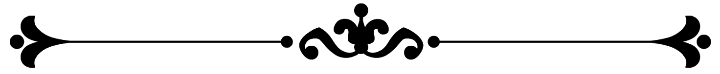 แนวคิดหลักในการบริหารวิชาการการบริหารงานวิชาการเป็นภารกิจที่สำคัญของการบริหารโรงเรียนตามที่พระราชบัญญัติการศึกษาแห่งชาติ พ.ศ.  2542 และที่แก้ไขเพิ่มเติม (ฉบับที่ 2)พ.ศ.2545  ถือเป็นงานที่มีความสำคัญที่สุด เป็นหัวใจของการจัดการศึกษา ซึ่งทั้งผู้บริหาร โรงเรียน คณะครู และผู้มีส่วนเกี่ยวข้องทุกฝ่าย ต้องมีความรู้ความเข้าใจ ให้ความสำคัญและ มีส่วนร่วมในการวางแผน กำหนดแนวทางปฏิบัติการประเมินผล และการปรับปรุงแก้ไขอย่างเป็น ระบบและต่อเนื่อง มุ่งให้กระจายอำนาจในการบริหารจัดการไปให้สถานศึกษาให้มากที่สุด ด้วยเจตนารมณ์ที่จะให้สถานศึกษาดำเนินการได้โดยอิสระ คล่องตัว รวดเร็ว สอดคล้องกับความต้องการของผู้เรียน โรงเรียน  ชุมชน ท้องถิ่น และการมีส่วนร่วมจากผู้มีส่วนได้ส่วนเสียทุกฝ่าย ซึ่งจะเป็นปัจจัยสำคัญทำให้สถานศึกษามีความเข้มแข็งในการบริหารและจัดการ สามารถพัฒนาหลักสูตรและกระบวนการเรียนรู้ตลอดจนการวัดผล  ประเมินผล  รวมทั้งปัจจัยเกื้อหนุนการพัฒนาคุณภาพนักเรียน โรงเรียน ชุมชน ท้องถิ่น ได้อย่างมีคุณภาพและมีประสิทธิภาพวัตถุประสงค์เพื่อให้บริหารงานด้านวิชาการได้โดยอิสระ คล่องตัว รวดเร็ว และ สอดคล้องกับความต้องการของนักเรียน สถานศึกษา ชุมชน ท้องถิ่นเพื่อให้การบริหาร และ การจัดการศึกษาของโรงเรียนได้มาตรฐาน และ มีคุณภาพสอดคล้องกับระบบประกันคุณภาพการศึกษา และ ประเมินคุณภาพภายในเพื่อพัฒนาตนเอง และ จากการประเมินหน่วยงานภายนอกเพื่อให้โรงเรียนพัฒนาหลักสูตร และ กระบวนการเรียนรู้ ตลอดจนปัจจัยหนุนการเรียนรู้ที่สนองต่อความต้องการของผู้เรียน ชุมชน และ ท้องถิ่น  โดยยึดผู้เรียนเป็นสำคัญได้อย่างมีคุณภาพ และ ประสิทธิภาพเพื่อให้โรงเรียนได้ประสานความร่วมมือในการพัฒนาคุณภาพการศึกษาของสถานศึกษา และ ของบุคคล ครอบครัว องค์กร หน่วยงาน และ สถาบันอื่นๆอย่างกว้างขวางขอบข่ายและภารกิจผู้รับผิดชอบ     1.   การพัฒนาหรือการดำเนินการเกี่ยวกับการให้ความเห็นการพัฒนาสาระหลักสูตรท้องถิ่นบทบาทและหน้าที่1.  วิเคราะห์กรอบสาระการเรียนรู้ท้องถิ่นที่สำนักงานเขตพื้นที่การศึกษาจัดทำไว้2.  วิเคราะห์หลักสูตรสถานศึกษาเพื่อกำหนดจุดเน้น หรือประเด็นที่สถานศึกษาให้ความสำคัญศึกษา และวิเคราะห์ข้อมูลสารสนเทศของสถานศึกษา และชุมชนเพื่อนำมาเป็นข้อมูลจัดทำสาระการเรียนรู้ท้องถิ่นของสถานศึกษาให้สมบูรณ์ยิ่งขึ้นจัดทำสาระการเรียนรู้ท้องถิ่นของสถานศึกษา เพื่อนำไปจัดทำรายวิชาพื้นฐานหรือรายวิชาเพิ่มเติมจัดทำคำอธิบายรายวิชา หน่วยการเรียนรู้ แผนการจัดการเรียนรู้ เพื่อจัดประสบการณ์  และจัดกิจกรรมการเรียนการสอนให้แก่ผู้เรียน ประเมินผล และปรับปรุง5.  ผู้บริหารศึกษาอนุมัติ2.  การวางแผนงานด้านวิชาการบทบาทและหน้าที่1.  วางแผนงานด้านวิชาการโดยการรวบรวมข้อมูลและกำกับดูแล นิเทศและติดตามเกี่ยวกับงานวิชาการ ได้แก่ การพัฒนาหลักสูตรสถานศึกษา การพัฒนากระบวนการเรียนรู้ การวัดผล ประเมินผล และ การเทียบโอนผลการเรียน การประกันคุณภาพภายในและมาตรฐานการศึกษาการพัฒนาและใช้   สื่อ และเทคโนโลยีเพื่อการศึกษา การพัฒนาและส่งเสริมให้มีแหล่งเรียนรู้การวิจัยเพื่อพัฒนา คุณภาพการศึกษา และส่งเสริมชุมชนให้มีความเข้มแข็งทางวิชาการ2.   ผู้บริหารสถานศึกษาอนุมัติโดยความเห็นชอบของคณะกรรมการสถานศึกษา3.  การจัดการเรียนการสอนในสถานศึกษาบทบาทและหน้าที่จัดทำแผนการเรียนรู้ทุกกลุ่มสาระการเรียนรู้จัดการเรียนการสอนทุกกลุ่มสาระการเรียนรู้ทุกช่วงชั้น ตามแนวปฏิบัติการเรียนรู้โดยเน้นผู้เรียนเป็นสำคัญ  พัฒนาคุณธรรมนำความรู้ตามหลักการปรัชญาเศรษฐกิจพอเพียงใช้สื่อการเรียนการสอน และแหล่งการเรียนรู้จัดกิจกรรมพัฒนาห้องสมุด ห้องปฏิบัติการต่างๆ  ให้เอื้อต่อการเรียนรู้ส่งเสริมการวิจัย และพัฒนาการเรียนการสอนทุกกลุ่มสาระการเรียนรู้ส่งเสริมการพัฒนาความเป็นเลิศของนักเรียน และช่วยเหลือนักเรียนพิการ ด้อยโอกาสและมีความสามารถพิเศษ4.  การพัฒนาหลักสูตรของสถานศึกษาบทบาทและหน้าที่ 		1.  จัดทำหลักสูตรเป็นของตนเองโดยจัดให้มีการวิจัย และพัฒนาหลักสูตร ให้ทันกับการเปลี่ยนแปลงทางด้านเศรษฐกิจและสังคม จัดทำหลักสูตรที่มุ่งเน้นพัฒนานักเรียนให้เป็นมนุษย์ที่สมบูรณ์ทั้งร่างกาย จิตใจ  สติปัญญา มีความรู้และคุณธรรม สามารถอยู่ร่วมกับผู้อื่นได้อย่างมีความสุข จัดให้มีวิชาต่างๆ ครบถ้วนตามหลักสูตรแกนกลางการศึกษาพื้นฐานของกระทรวงศึกษาธิการ 		2. เพิ่มเติมเนื้อหาสาระของรายวิชา ได้แก่ การศึกษาด้านศาสนา  ดนตรี  นาฏศิลป์  กีฬา การศึกษาที่ส่งเสริมความเป็นเลิศ ผู้บกพร่อง   		3. เพิ่มเติมเนื้อหาสาระของรายวิชาที่สอดคล้องสภาพปัญหาความต้องการของผู้เรียน ผู้ปกครอง  ชุมชน สังคม และอาเซี่ยน5.  การพัฒนากระบวนการเรียนรู้บทบาทและหน้าที่จัดเนื้อหาสาระและกิจกรรมให้สอดคล้องกับความสนใจ และความถนัดของผู้เรียนโดยคำนึงถึงความแตกต่างระหว่างบุคคล2.  ฝึกทักษะ กระบวนการคิด การเผชิญสถานการณ์ และการประยุกต์ความรู้มาใช้ เพื่อป้องกันและแก้ไขปัญหา3.  จัดกิจกรรมให้ผู้เรียนได้เรียนรู้จากประสบการณ์จริง ฝึกการปฏิบัติให้ทำได้  คิดเป็น ทำเป็นรักการอ่านและเกิดการใฝ่รู้อย่างต่อเนื่อง4.  จัดการเรียนการสอน โดยผสมผสานสาระความรู้ด้านต่างๆอย่างได้สัดส่วนสมดุลกันรวมทั้งปลูกฝังคุณธรรม  ค่านิยมที่ดีงามและคุณลักษณะอันพึงประสงค์ไว้ในทุกกลุ่มสาระ/วิชา5.  ส่งเสริมสนับสนุนให้ผู้สอนสามารถจัดบรรยากาศสภาพแวดล้อม สื่อการเรียน และอำนวยความสะดวกเพื่อให้ผู้เรียนเกิดการเรียนรู้ และมีความรอบรู้ รวมทั้งสามารถใช้การวิจัยเป็นส่วนหนึ่งของกระบวนการเรียนรู้ ทั้งนี้ ผู้สอนและผู้เรียนรู้อาจเรียนรู้ไปพร้อมกันจากสื่อการเรียนการสอน และแหล่งวิทยาการประเภทต่างๆ     	6.  จัดการเรียนรู้ให้เกิดขึ้นได้ทุกเวลา ทุกสถานที่ มีการประสานความร่วมมือ กับบิดามารดาและบุคคลในชุมชนทุกฝ่าย เพื่อร่วมกันพัฒนาผู้เรียนตามศักยภาพ7. ศึกษาค้นคว้าพัฒนารูปแบบหรือการออกแบบกระบวนการเรียนรู้ที่   6.  การวัดผล ประเมินผล และดำเนินการเทียบโอนเท่าผลการเรียนบทบาทและหน้าที่กำหนดระเบียบการวัด และประเมินผลของสถานศึกษาตามหลักสูตรสถานศึกษาโดยให้สอดคล้อง กับนโยบายระดับประเทศจัดทำเอกสารหลักฐานการศึกษาให้เป็นไปตามระเบียบการวัด และประเมินผลของสถานศึกษวัดผล ประเมินผล เทียบโอนประสบการณ์  ผลการเรียนและอนุมัติผลการเรียน4. จัดให้มีการประเมินผลการเรียนทุกช่วงชั้น และจัดให้มีการซ่อมเสริมกรณีที่มีผู้เรียน ไม่ผ่านเกณฑ์การประเมิน          5. ให้มีการพัฒนาเครื่องมือในการวัดและประเมินผล          6. จัดระบบสารสนเทศด้านการวัดผลประเมินผล และการเทียบโอนผลการเรียนเพื่อใช้ในการอ้างอิง ตรวจสอบ และใช้ประโยชน์ในการพัฒนาการเรียนการสอน          7. ผู้บริหารสถานศึกษาอนุมัติผลการประเมินการเรียนด้านต่างๆ รายปี รายภาคและตัดสินผลการเรียนผ่านระดับชั้นและจบการศึกษาขั้นพื้นฐาน8. การเทียบโอนผลการเรียนเป็นอำนาจของสถานศึกษา ที่จะแต่งตั้งคณะกรรมการดำเนินการเพื่อกำหนดหลักเกณฑ์วิธีการ ได้แก่  คณะกรรมการเทียบระดับการศึกษาทั้งในระบบ นอกระบบ และตามอัธยาศัย คณะกรรมการเทียบโอนผลการเรียน และเสนอคณะกรรมการบริหารหลักสูตร  และวิชาการ พร้อมทั้งให้ผู้บริหารสถานศึกษาอนุมัติการเทียบโอน7.   การวิจัยเพื่อพัฒนาคุณภาพการศึกษาในสถานศึกษาบทบาทและหน้าที่	1.  กำหนดนโยบายและแนวทางการใช้  การวิจัยเป็นส่วนหนึ่งของกระบวนการเรียนรู้ และกระบวนการทำงานของนักเรียน  ครู  และผู้เกี่ยวข้องกับการศึกษา          2. พัฒนาครู และนักเรียนให้มีความรู้เกี่ยวกับการปฏิรูปการเรียนรู้ โดยใช้กระบวนการวิจัยเป็นสำคัญ ในการเรียนรู้ที่ซับซ้อนขึ้น  ทำให้ผู้เรียนได้ฝึกการคิด  การจัดการ  การหาเหตุผลในการตอบปัญหา            3. พัฒนาคุณภาพการศึกษาด้วยกระบวนการวิจัย          4. รวบรวม  และเผยแพร่ผลการวิจัยเพื่อการเรียนรู้และพัฒนาคุณภาพการศึกษา  รวมทั้งสนับสนุนให้ครูนำผลการวิจัยมาใช้เพื่อพัฒนาการเรียนรู้และพัฒนาคุณภาพการศึกษาของสถานศึกษา8.  การพัฒนาและส่งเสริมให้มีแหล่งเรียนรู้บทบาทและหน้าที่จัดให้มีแหล่งเรียนรู้อย่างหลากหลาย ทั้งภายในและภายนอกสถานศึกษา ให้พอเพียงเพื่อสนับสนุนการแสวงหาความรู้ด้วยตนเองกับการจัดกระบวนการเรียนรู้จัดระบบแหล่งการเรียนรู้ภายในโรงเรียนให้เอื้อต่อการจัดการเรียนรู้ของผู้เรียน เช่น  พัฒนาห้องสมุดให้เป็นแหล่งการเรียนรู้ มุมหนังสือในห้องเรียน ห้องดนตรี ห้องคอมพิวเตอร์ ห้องพยาบาล ห้องศูนย์วิชาการ สวนสุขภาพ สวนหนังสือ  เป็นต้นจัดระบบข้อมูลแหล่งการเรียนรู้ในท้องถิ่นให้เอื้อต่อการจัดการเรียนรู้ ของผู้เรียน ของสถานศึกษาของตนเอง           ส่งเสริมให้ครูและผู้เรียนได้ใช้แหล่งเรียนรู้ ทั้งในและนอกสถานศึกษา เพื่อพัฒนาการเรียนรู้ และ นิเทศ  กำกับติดตาม ประเมินและปรับปรุงอย่างต่อเนื่อง5.   ส่งเสริมให้ครู และผู้เรียนใช้แหล่งเรียนรู้ทั้งภายในและภายนอก9.   การนิเทศการศึกษา บทบาทและหน้าที่สร้างความตระหนักให้แก่ครู และผู้เกี่ยวข้องให้เข้าใจกระบวนการนิเทศภายในว่าเป็นกระบวนการทำงานร่วมกันที่ใช้เหตุผลการนิเทศ เป็นการพัฒนาปรับปรุงวิธีการทำงานของแต่ละบุคคล ให้มีคุณภาพการนิเทศเป็นส่วนหนึ่งของกระบวนการบริหาร  เพื่อให้ทุกคนเกิดความเชื่อมั่นว่าได้ปฏิบัติถูกต้อง ก้าวหน้า และเกิดประโยชน์สูงสุดต่อผู้เรียน และตัวครูเองจัดการนิเทศภายในสถานศึกษาให้มีคุณภาพทั่วถึง และต่อเนื่องเป็นระบบและกระบวนการจัดระบบนิเทศภายในสถานศึกษาให้เชื่อมโยงกับระบบนิเทศการศึกษาของสำนักงานเขตพื้นที่การศึกษา10.   การแนะแนว บทบาทและหน้าที่กำหนดนโยบายการจัดการศึกษา ที่มีการแนะแนวเป็นองค์ประกอบสำคัญโดยให้ทุกคนในสถานศึกษาตระหนักถึงการมีส่วนร่วมในกระบวนการแนะแนว และการดูแลช่วยเหลือจัดระบบงานและโครงสร้างองค์กรแนะแนว และดูแลช่วยเหลือนักเรียนของสถานศึกษาให้ชัดเจนสร้างความตระหนักให้ครูทุกคนเห็นคุณค่าของการแนะแนว และดูแลช่วยเหลือนักเรียนส่งเสริมและพัฒนาให้ครูได้รับความรู้เพิ่มเติม เรื่องจิตวิทยาและการแนะแนวและดูแลช่วยเหลือนักเรียน เพื่อให้สามารถบูรณาการในการจัดการเรียนรู้และเชื่อมโยงสู่การดำรงชีวิตประจำวันคัดเลือกบุคลากรที่มีความรู้ ความสามารถและบุคลิกภาพที่เหมาะสม ทำหน้าที่ครูแนะแนว ครูที่ปรึกษา ครูประจำชั้น และคณะอนุกรรมการแนะแนวดูแล กำกับ นิเทศ  ติดตามและสนับสนุนการดำเนินงานแนะแนว และดูแลช่วยเหลือนักเรียนอย่างเป็นระบบ7.   ส่งเสริมความร่วมมือ และความเข้าใจอันดีระหว่างครู  ผู้ปกครอง และชุมชน8.   ประสานงานด้านการแนะแนวระหว่างสถานศึกษา องค์กร ภาครัฐและเอกชน บ้าน ศาสนสถาน  ชุมชนในลักษณะเครือข่ายการแนะแนว9.   เชื่อมโยงระบบแนะแนว  และระบบดูแลช่วยเหลือนักเรียน11.   การพัฒนาระบบประกันคุณภาพภายใน และมาตรฐานการศึกษา	 บทบาทและหน้าที่1.  กำหนดมาตรฐานการศึกษาของสถานศึกษา2.  จัดทำแผนสถานศึกษาที่มุ่งเน้นคุณภาพการศึกษา (แผนกลยุทธ์/แผนยุทธศาสตร์)3.  จัดทำระบบบริหารและสารสนเทศ4.  ดำเนินการตามแผนพัฒนาสถานศึกษาในการดำเนินโครงการ/กิจกรรมสถานศึกษาต้องสร้างระบบ การทำงานที่เข้มแข็งเน้นการมีส่วนร่วม และวงจรการพัฒนาคุณภาพของเดมมิ่ง (Deming  Cycle)     หรือที่รู้จักกันว่าวงจร PDCAตรวจสอบ และทบทวนคุณภาพการศึกษาโดยการดำเนินการอย่างจริงจังต่อเนื่องด้วยการสนับสนุนให้ครู  ผู้ปกครองและชุมชนเข้ามามีส่วนร่วมประเมินคุณภาพการศึกษาภายในสถานศึกษาตามมาตรฐานที่กำหนด เพื่อรองรับการประเมินคุณภาพภายนอกจัดทำรายงานคุณภาพการศึกษาประจำปี (SAR) และสรุปรายงานประจำปี โดยความเห็นชอบของคณะกรรมการสถานศึกษาขั้นพื้นฐานเสนอต่อหน่วยงานต้นสังกัด และเผยแพร่ต่อสาธารณชน12.  การส่งเสริมชุมชนให้มีความเข้มแข็งทางวิชาการบทบาทและหน้าที่ 	1.  จัดกระบวนการเรียนรู้ร่วมกับบุคคล ครอบครัว  ชุมชน  องค์กรชุมชน  องค์กรปกครองส่วนท้องถิ่น  เอกชน  องค์กรวิชาชีพ  สถาบัน ศาสนา สถานประกอบการและสถาบันอื่นส่งเสริมความเข้มแข็งของชุมชน โดยการจัดกระบวนการเรียนรู้ภายในชุมชนส่งเสริมให้ชุมชนมีการจัดการศึกษาอบรม  มีการแสวงหาความรู้  ข้อมูล  ข่าวสารและเลือกสรรภูมิปัญญา  วิทยาการต่างๆพัฒนาชุมชนให้สอดคล้องกับสภาพปัญหา และความต้องการรวมทั้งหาวิธีการสนับสนุนให้มีการแลกเปลี่ยนประสบการณ์ระหว่างชุมชน13.   การประสานความร่วมมือในการพัฒนาวิชาการกับสถานศึกษา และองค์กรอื่นบทบาทและหน้าที่ระดมทรัพยากรเพื่อการศึกษา  ตลอดจนวิทยากรภายนอกและภูมิปัญญาท้องถิ่น  เพื่อเสริมสร้าง พัฒนาการของนักเรียนทุกด้าน  รวมทั้งสืบสานจารีตประเพณีศิลปวัฒนธรรมท้องถิ่นเสริมสร้างความสัมพันธ์ระหว่างสถานศึกษากับชุมชน ตลอดจนประสานงานกับองค์กรทั้งภาครัฐ และเอกชน  เพื่อให้สถานศึกษาเป็นแหล่งวิทยาการของชุมชน เพื่อให้สถานศึกษาเป็นแหล่งวิทยาการของชุมชน และมีส่วนในการพัฒนาชุมชนและท้องถิ่นให้บริการด้านวิชาการที่สามารถเชื่อมโยงหรือแลกเปลี่ยนข้อมูลข่าวสารกับแหล่งวิชาการในที่อื่นๆจัดกิจกรรมร่วมกับชุมชนเพื่อส่งเสริมวัฒนธรรมการสร้างความสัมพันธ์อันดีกับศิษย์เก่า  การประชุม ผู้ปกครองนักเรียน  การปฏิบัติงานร่วมกับชุมชน  การร่วมกิจกรรมกับสถาบันการศึกษาอื่น    เป็นต้น14.  การส่งเสริมและสนับสนุนงานวิชาการแก่บุคคล ครอบครัว องค์กร หน่วยงาน สถานประกอบการ และสถาบันอื่นที่จัดการศึกษาบทบาทและหน้าที่ประชาสัมพันธ์สร้างความเข้าใจต่อบุคคล  ครอบครัว  ชุมชน  องค์กรชุมชน  องค์กรปกครอง  ส่วนท้องถิ่น เอกชน องค์กรเอกชน องค์กรวิชาชีพ สถาบันศาสนา สถานประกอบการและสถาบัน  สังคมอื่นในเรื่องเกี่ยวกับสิทธิในการจัดการศึกษาขั้นพื้นฐานการศึกษา2.   จัดให้มีการสร้างความรู้ความเข้าใจ   การเพิ่มความพร้อมให้กับบุคคล    ครอบครัว ชุมชน   องค์กรชุมชน  องค์กรปกครองส่วนท้องถิ่น เอกชน องค์กรเอกชน องค์กรวิชาชีพ สถาบันศาสนา      สถานประกอบการและสถาบันสังคมอื่น  ที่ร่วมจัดการศึกษา3. ร่วมกับบุคคล  ครอบครัว  ชุมชน  องค์กรชุมชน  องค์กรปกครองส่วนท้องถิ่น เอกชน องค์กร เอกชนองค์กรวิชาชีพ  สถาบันศาสนา สถานประกอบการและสถาบันสังคมอื่นที่ร่วมจัดการศึกษา   และใช้ทรัพยากรร่วมกันให้เกิดประโยชน์สูงสุด4. ส่งเสริมสนับสนุนให้มีการจัดกิจกรรมการเรียนรู้ระหว่างสถานศึกษากับบุคคล  ครอบครัว  ชุมชน    องค์กรเอกชน  องค์กรวิชาชีพ  สถาบันศาสนา  สถานประกอบการและสถาบันสังคมอื่น  ส่งเสริมสนับสนุนให้บุคคล  ครอบครัว  ชุมชน  องค์กรเอกชน  องค์กรวิชาชีพ  สถาบันศาสนาสถานประกอบการและสถาบันสังคมอื่น  ได้รับความช่วยเหลือทางด้านวิชาการตามความ เหมาะสมและจำเป็นส่งเสริม และพัฒนาแหล่งเรียนรู้ ทั้งด้านคุณภาพและปริมาณ เพื่อการเรียนรู้ตลอดชีวิต อย่างมี ประสิทธิภาพ15. การจัดทำระเบียบและแนวปฏิบัติเกี่ยวกับงานด้านวิชาการของสถานศึกษาบทบาทและหน้าที่ศึกษาและวิเคราะห์ระเบียบ และแนวปฏิบัติเกี่ยวกับงานด้านวิชาการของสถานศึกษา เพื่อให้ ผู้ที่ เกี่ยวข้องรับรู้ และถือปฏิบัติเป็นแนวเดียวกันจัดระเบียบ และแนวปฏิบัติเกี่ยวกับงานด้านวิชาการของสถานศึกษา เพื่อให้ผู้ที่เกี่ยวข้องรับรู้ และถือปฏิบัติเป็นแนวเดียวกัน3.  ตรวจสอบร่างระเบียบและแนวปฏิบัติเกี่ยวกับงานด้านวิชาการของสถานศึกษา  และแก้ไขปรับปรุง4.  นำระเบียบและแนวปฏิบัติเกี่ยวกับงานด้านวิชาการของสถานศึกษาไปสู่การปฏิบัติ5.   ตรวจสอบ และประเมินผล การใช้ระเบียบและแนวปฏิบัติเกี่ยวกับงานด้านวิชาการของสถานศึกษาและนำไปแก้ไขปรับปรุง ให้เหมาะสมต่อไป16.  การคัดเลือกหนังสือ  แบบเรียนเพื่อใช้ในสถานศึกษาบทบาทและหน้าที่ศึกษา วิเคราะห์ คัดเลือกหนังสือเรียน กลุ่มสาระการเรียนรู้ต่างๆ ที่มีคุณภาพสอดคล้องกับหลักสูตรสถานศึกษา เพื่อเป็นหนังสือแบบเรียนใช้ในการจัดการเรียนการสอน2.  จัดทำหนังสือเรียน หนังสือเสริมประสบการณ์ หนังสืออ่านประกอบ แบบฝึกหัด ใบงาน ใบความรู้ เพื่อใช้ประกอบการเรียนการสอนตรวจพิจารณาคุณภาพ หนังสือเรียนเรียน หนังสือเสริมประสบการณ์ หนังสืออ่านประกอบ    แบบฝึกหัด ใบงาน ใบความรู้ เพื่อใช้ประกอบการเรียนการสอน17.  การพัฒนา และใช้สื่อเทคโนโลยีเพื่อการศึกษาบทบาทและหน้าที่จัดให้มีการร่วมกันกำหนดนโยบาย วางแผนในเรื่องการจัดหาและพัฒนาสื่อการเรียนรู้ และเทคโนโลยีเพื่อการศึกษา2.  พัฒนาบุคลากรใสถานศึกษาในเรื่องเกี่ยวกับการพัฒนาสื่อการเรียนรู้ และเทคโนโลยีเพื่อ   การศึกษา พร้อมทั้งให้มีการจัดตั้งเครือข่ายทางวิชาการ  ชมรมวิชาการเพื่อเป็นแหล่งการเรียนรู้3.  พัฒนาและใช้สื่อและเทคโนโลยีทางการศึกษา  โดยมุ่งเน้นการพัฒนาสื่อและเทคโนโลยีทางการศึกษาที่ให้ข้อเท็จจริงเพื่อสร้างองค์ความรู้ใหม่ๆเกิดขึ้น  โดยเฉพาะหาแหล่งสื่อที่เสริมการจัด การศึกษาของสถานศึกษาให้มีประสิทธิภาพ4. พัฒนาห้องสมุดของสถานศึกษา ให้เป็นแหล่งการเรียนรู้ของสถานศึกษา และชุมชน5. นิเทศ  ติดตาม และประเมินผลการปฏิบัติงานของบุคลากรในการจัดหา ผลิต  ใช้และพัฒนาสื่อ  และเทคโนโลยีทางการศึกษาด้านบริหารวิชาการ	1.  หัวหน้างานบริหารวิชาการ  ปฏิบัติหน้าที่หัวหน้ากลุ่มการบริหารวิชาการ มีหน้าที่ ดูแล กำกับ ติดตาม กลั่นกรองอำนวยความสะดวก ให้คำแนะนำ ปรึกษาการปฏิบัติงานของเจ้าหน้าที่ที่ปฏิบัติงานในกลุ่มการบริหารวิชาการตามขอบข่ายและภารกิจการบริหารวิชาการ ปฏิบัติหน้าที่เกี่ยวข้องกับการจัดระบบบริหารองค์กร การประสานงานและให้บริการสนับสนุน ส่งเสริมให้ฝ่ายบริหารงานวิชาการต่างๆ ในโรงเรียนสามารถบริหารจัดการและดำเนินการตามบทบาทภารกิจ อำนาจหน้าที่ด้วยความเรียบร้อยตลอดจนสนับสนุนและให้บริการข้อมูล ข่าวสาร เอกสาร สื่อ อุปกรณ์ทางการศึกษา และทรัพยากรที่ใช้ในการจัดการศึกษาแก่เจ้าหน้าที่ของแต่ละฝ่ายงานเพื่อให้ฝ่ายบริหารจัดการได้อย่างสะดวกคล่องตัว มีคุณภาพและเกิดประสิทธิภาพ	2.  หัวหน้าวิชาการสายชั้น  ปฏิบัติหน้าที่ผู้ช่วยหัวหน้ากลุ่มการบริหารวิชาการ มีหน้าที่ช่วยหัวหน้ากลุ่มการบริหารวิชาการ ในการปฏิบัติงานตามภารกิจของงานบริหารงานวิชาการและหน้าที่อื่นๆที่หัวหน้ากลุ่มบริหารวิชาการมอบหมายปฏิบัติหน้าที่แทนในกรณีหัวหน้าบริหารงานวิชาการไม่สามารถปฏิบัติหน้าที่ได้ขอบข่ายงานบริหารวิชาการ มีดังนี้1.  การพัฒนาหรือการดำเนินงานเกี่ยวกับการให้ความเห็นการพัฒนาสาระหลักสูตรท้องถิ่น             หน้าที่รับผิดชอบปฏิบัติงานดังนี้1)  วิเคราะห์กรอบสาระการเรียนรู้ท้องถิ่นที่สำนักงานเขตพื้นที่การศึกษาจัดทำไว้2)  วิเคราะห์หลักสูตรสถานศึกษาเพื่อกำหนดจุดเน้นหรือประเด็นที่สถานศึกษาหรือกลุ่มเครือข่ายสถานศึกษาให้ความสำคัญ3)  ศึกษาและวิเคราะห์ข้อมูลสารสนเทศของสถานศึกษาและชุมชนเพื่อนำมาเป็นข้อมูลจัดทำสาระการเรียนรู้ท้องถิ่นของสถานศึกษาให้สมบูรณ์ยิ่งขึ้น4)  จัดทำสาระการเรียนรู้ท้องถิ่นของสถานศึกษาเพื่อนำไปจัดทำรายวิชาพื้นฐานหรือรายวิชาเพิ่มเติมจัดทำคำอธิบายรายวิชา หน่วยการเรียนรู้ แผนการจัดการเรียนรู้ เพื่อจัดประสบการณ์และกิจกรรมการเรียนการสอนให้แก่ผู้เรียนประเมินผลและปรับปรุง5)  ผู้บริหารสถานศึกษาอนุมัติ2.  การวางแผนงานด้านวิชาการ  หน้าที่รับผิดชอบปฏิบัติงานดังนี้1)  วางแผนงานด้านวิชาการโดยการรวบรวมข้อมูลและกำกับ ดูแล นิเทศและติดตามเกี่ยวกับงานวิชาการ ได้แก่ การพัฒนาหลักสูตรสถานศึกษา การพัฒนากระบวนการเรียนรู้ การวัดผล ประเมินผล และการเทียบโอนผลการเรียนการประกันคุณภาพภายในและมาตรฐานการศึกษา การพัฒนาและใช้สื่อและเทคโนโลยีเพื่อการศึกษา การพัฒนาและส่งเสริมให้มีแหล่งเรียนรู้การวิจัยเพื่อพัฒนาคุณภาพการศึกษาและการส่งเสริมชุมชนให้มีความเข้มแข็งทางวิชาการ2)  ผู้บริหารสถานศึกษาอนุมัติโดยความเห็นชอบของคณะกรรมการสถานศึกษาขั้นพื้นฐาน3.  การจัดการเรียนการสอนในสถานศึกษา หน้าที่รับผิดชอบปฏิบัติงานดังนี้1)  จัดทำแผนการเรียนรู้ทุกกลุ่มสาระการเรียนรู้โดยความร่วมมือของเครือข่ายสถานศึกษา2)  จัดการเรียนการสอนทุกกลุ่มสาระการเรียนรู้ทุกช่วงชั้น ตามแนวปฏิรูปการเรียนรู้โดยเน้นผู้เรียนเป็นสำคัญ บูรณาการเรียนรู้กลุ่มสาระการเรียนรู้ต่างๆ เพื่อคุณภาพการเรียนรู้ของผู้เรียนพัฒนาคุณธรรมนำความรู้ตามหลักปรัชญาเศรษฐกิจพอเพียง3)  ใช้สื่อการเรียนการสอนและแหล่งการเรียนรู้4)  จัดกิจกรรมพัฒนาห้องสมุด ห้องปฏิบัติการต่างๆ ให้เอื้อต่อการเรียนรู้5)  ส่งเสริมการวิจัยและพัฒนาการเรียนการสอนทุกกลุ่มสาระการเรียนรู้6)  ส่งเสริมการพัฒนาความเป็นเลิศของนักเรียนและช่วยเหลือนักเรียนพิการด้อยโอกาสและมีความสามารถพิเศษ4.  การพัฒนาหลักสูตรของสถานศึกษา	หน้าที่รับผิดชอบปฏิบัติงานดังนี้		1  จัดทำหลักสูตรสถานศึกษาเป็นของตนเอง1.1  จัดให้มีการวิจัยและพัฒนาหลักสูตรขึ้นใช้เองให้ทันกับการเปลี่ยนแปลงทางด้านเศรษฐกิจและสังคมและเป็นต้นแบบให้กับโรงเรียนอื่น1.2  จัดทำหลักสูตรที่มุ่งเน้นพัฒนานักเรียนให้เป็นมนุษย์ที่สมบูรณ์ทั้งร่างกาย จิตใจ สติปัญญา มีความรู้และคุณธรรม สามารถอยู่ร่วมกับผู้อื่นได้อย่างมีความสุข1.3  จัดให้มีวิชาต่างๆ ครบถ้วนตามหลักสูตรแกนกลางการศึกษาขั้นพื้นฐานของกระทรวงศึกษาธิการ1.4  เพิ่มเติมเนื้อหาสาระของรายวิชาให้สูงและลึกซึ้งมากขึ้นสำหรับกลุ่มเป้าหมายเฉพาะ ได้แก่ การศึกษาด้านศาสนา ดนตรี นาฏศิลป์ กีฬา อาชีวศึกษา การศึกษาที่ส่งเสริมความเป็นเลิศ ผู้บกพร่อง พิการ และการศึกษาทางเลือก1.5  เพิ่มเติมเนื้อหาสาระของรายวิชาที่สอดคล้องสภาพปัญหา ความต้องการของผู้เรียน ผู้ปกครอง ชุมชน สังคม และโลก2)  สถานศึกษาสามารถจัดทำหลักสูตรการจัดกระบวนการเรียนรู้ การสอนและอื่นๆให้เหมาะสมกับความสามารถของนักเรียนตามกลุ่มเป้าหมายพิเศษ โดยความร่วมมือของสำนักงานเขตพื้นที่การศึกษาและเครือข่ายสถานศึกษา3)  คณะกรรมการสถานศึกษาขั้นพื้นฐานให้ความเห็นชอบหลักสูตรสถานศึกษา4)  นิเทศ ติดตาม ประเมินผลและปรับปรุง หลักสูตรสถานศึกษา และรายงานผลให้สำนักงานเขตพื้นที่การศึกษารับทราบ5.  การพัฒนากระบวนการเรียนรู้	หน้าที่รับผิดชอบปฏิบัติงานดังนี้1)  จัดเนื้อหาสาระและกิจกรรมให้สอดคล้องกับความสนใจและความถนัดของผู้เรียนโดยคำนึงถึงความแตกต่างระหว่างบุคคล2)  ฝึกทักษะ กระบวนการคิด การจัดการการเผชิญสถานการณ์ และการประยุกต์ความรู้มาใช้เพื่อป้องกันและแก้ไขปัญหา3)  จัดกิจกรรมให้ผู้เรียนได้เรียนรู้จากประสบการณ์จริงฝึกการปฏิบัติให้ทำได้ คิดเป็น ทำเป็น รักการอ่านและเกิดการใฝ่รู้อย่างต่อเนื่อง4)  จัดการเรียนการสอน โดยผสมผสานสาระความรู้ด้านต่างๆ อย่างได้สัดส่วนสมดุลกันรวมทั้งปลูกฝังคุณธรรม ค่านิยมที่ดีงานและคุณลักษณะอันพึ่งประสงค์ไว้ในทุกวิชา5)  ส่งเสริมสนับสนุนให้ผู้สอนสามารถจัดบรรยากาศสภาพแวดล้อม สื่อการเรียนและอำนวยความสะดวกเพื่อให้ผู้เรียนเกิดการเรียนรู้และมีความรอบรู้ รวมทั้งสามารถใช้การวิจัยเป็นส่วนหนึ่งของกระบวนการเรียนรู้ ทั้งนี้ ผู้สอนและผู้เรียนอาจเรียนรู้ไปพร้อมกันจากสื่อการเรียนการสอน และแหล่งวิทยาการประเภทต่างๆ6)  จัดการเรียนรู้ให้เกิดขึ้นได้ทุกเวลาทุกสถานที่มีการประสานความร่วมมือ กับบิดามารดาและบุคคลในชุมชนทุกฝ่าย เพื่อร่วมกันพัฒนาผู้เรียนตามศักยภาพ6.  การวัดผล ประเมินผลและดำเนินการเทียบโอนผลการเรียน   หน้าที่รับผิดชอบปฏิบัติงานดังนี้1)  กำหนดระเบียบการวัดและประเมินผลของสถานศึกษาตามหลักสูตรสถานศึกษาโดยสอดคล้องกับนโยบายระดับประเทศ2)  จัดทำเอกสารหลักฐานการศึกษาให้เป็นไปตามระเบียบการวัดและประเมินผลของสถานศึกษา3)  วัดผล ประเมินผล เทียบโอนประสบการณ์ผลการเรียนและอนุมัติผลการเรียน4)  จัดให้มีการประเมินผลการเรียนทุกช่วงชั้นและจัดให้มีการซ่อมเสริมกรณีที่มีผู้เรียนไม่ผ่านเกณฑ์การประเมิน5)  จัดให้มีการพัฒนาเครื่องมือในการวัดและประเมินผล6)  จัดระบบสารสนเทศด้านการวัดผลประเมินผลและการเทียบโอนผลการเรียนเพื่อใช้ในการอ้างอิง ตรวจสอบและใช้ประโยชน์ในการพัฒนาการเรียนการสอน7)  ผู้บริหารสถานศึกษาอนุมัติผลการประเมินการเรียนด้านต่างๆ รายปี/รายภาคและตัดสินผลการเรียนการผ่านช่วงชั้นและจบการศึกษาขั้นพื้นฐาน8)  การเทียบโอนผลการเรียนเป็นอำนาจของสถานศึกษาที่จะแต่งตั้งคณะกรรมการดำเนินการเพื่อกำหนดหลักเกณฑ์วิธีการ ได้แก่ คณะกรรมการเทียบระดับการศึกษา ทั้งในระบบนอกระบบและตามอัธยาศัย คณะกรรมการเทียบโอนผลการเรียน และเสนอคณะกรรมการบริหารหลักสูตรและวิชาการพร้อมทั้งให้ผู้บริหารสถานศึกษาอนุมัติการเทียบโอน7.  การวิจัยเพื่อพัฒนาคุณภาพการศึกษาในสถานศึกษา	หน้าที่รับผิดชอบปฏิบัติงานดังนี้1)  กำหนดนโยบายและแนวทางการใช้การวิจัยเป็นส่วนหนึ่งของกระบวนการทำงานของนักเรียน ครู และผู้เกี่ยวข้องกับการศึกษา2)  พัฒนาครูและนักเรียนให้มีความรู้เกี่ยวกับการปฏิรูปการเรียนรู้โดยใช้กระบวนการวิจัยเป็นสำคัญในการเรียนรู้ที่ซับซ้อนขึ้นทำให้ผู้เรียนได้ฝึกการคิด การจัดการ การหาเหตุผล ในการตอบปัญหา การผสมผสานความรู้แบบสหวิทยาการและการเรียนรู้ในปัญหาที่ตนสนใจ3)  พัฒนาคุณภาพการศึกษาด้วยกระบวนการวิจัย4)  รวบรวม และเผยแพร่ผลการวิจัยเพื่อการเรียนรู้และพัฒนาคุณภาพการศึกษา รวมทั้งสนับสนุนให้ครูนำผลการวิจัยมาใช้ เพื่อพัฒนาการเรียนรู้และพัฒนาคุณภาพการศึกษาของสถานศึกษา8.  การพัฒนาและส่งเสริมให้มีแหล่งเรียนรู้	หน้าที่รับผิดชอบปฏิบัติงานดังนี้1)  จัดให้มีแหล่งเรียนรู้อย่างหลากหลายทั้งภายในและภายนอกสถานศึกษาให้พอเพียงเพื่อสนับสนุนการแสวงหาความรู้ด้วยตนเองกับการจัดกระบวนการเรียนรู้2)  จัดระบบแหล่งการเรียนรู้ภายในโรงเรียนให้เอื้อต่อการจัดการเรียนรู้ของผู้เรียน เช่น พัฒนาห้องสมุดหมวดวิชา ห้องสมุดเคลื่อนที่ มุมหนังสือในห้องเรียน ห้องพิพิธภัณฑ์ ห้องมัลติมีเดีย ห้องคอมพิวเตอร์ อินเตอร์เน็ต ศูนย์วิชาการ ศูนย์วิทยบริการ Resource Center สวนสุขภาพ สวนวรรณคดี สวนหนังสือ สวนธรรมะ เป็นต้น3)  จัดระบบข้อมูลแหล่งการเรียนรู้ในท้องถิ่นให้เอื้อต่อการจัดการเรียนรู้ของผู้เรียนของสถานศึกษาของตนเอง เช่น จัดเส้นทาง/แผนที่ และระบบการเชื่อมโยงเครือข่ายห้องสมุดประชาชน ห้องสมุดสถาบันการศึกษา พิพิธภัณฑ์ พิพิธภัณฑ์วิทยาศาสตร์ ภูมิปัญญาท้องถิ่น ฯลฯ4)  ส่งเสริมให้ครูและผู้เรียนได้ใช้แหล่งเรียนรู้ ทั้งในและนอกสถานศึกษาเพื่อพัฒนาการเรียนรู้และนิเทศ กำกับติดตาม ประเมิน และปรับปรุงอย่างต่อเนื่อง9.  การนิเทศการศึกษา	หน้าที่รับผิดชอบปฏิบัติงานดังนี้1)  สร้างความตระหนักให้แก่ครูและผู้เกี่ยวข้องให้เข้าใจกระบวนการนิเทศภายในว่าเป็นกระบวนการทำงานร่วมกันที่ใช้เหตุผลการนิเทศเป็นการพัฒนาปรับปรุงวิธีการทำงานของแต่ละบุคคลให้มีคุณภาพ การนิเทศเป็นส่วนหนึ่งของกระบวนการบริหาร เพื่อให้ทุกคนเกิดความเชื่อมั่นว่า ได้ปฏิบัติถูกต้อง ก้าวหน้า และเกิดประโยชน์สูงสุดต่อผู้เรียนและตัวครูเอง2)  จัดการนิเทศภายในสถานศึกษาให้มีคุณภาพทั่วถึงและต่อเนื่องเป็นระบบและกระบวนการ3)  จัดระบบนิเทศภายในสถานศึกษาให้เชื่อมโยงกับระบบนิเทศการศึกษาของสำนักงานเขตพื้นที่การศึกษา10.  การแนะแนวการศึกษา   มีหน้าที่รับผิดชอบปฏิบัติงานดังนี้1)  กำหนดนโยบายการจัดการศึกษาที่มีการแนะแนวเป็นองค์ประกอบสำคัญ โดยให้ทุกคนในสถานศึกษาตระหนักถึงการมีส่วนร่วมในกระบวนการแนะแนวและการดูแลช่วยเหลือนักเรียน		2)  จัดระบบงานและโครงสร้างองค์กรแนะนำและดูแลช่วยเหลือนักเรียน		3  สร้างความตระหนักให้ครูทุกคนเห็นคุณค่าของการแนะแนวและดูแลช่วยเหลือนักเรียน4)  ส่งเสริมและพัฒนาให้ครูได้รับความรู้เพิ่มเติมในเรื่องจิตวิทยาและการแนะแนวและดูแลช่วยเหลือนักเรียนเพื่อให้สามารถ บูรณาการ ในการจัดการเรียนรู้และเชื่อมโยง สู่การดำรงชีวิตประจำวัน5)  คัดเลือกบุคลากรที่มีความรู้ ความสามารถและบุคลิกภาพที่เหมาะสม ทำหน้าที่ครูแนะแนวครูที่ปรึกษา ครูประจำชั้น และคณะอนุกรรมการแนะแนว6)  ดูแล กำกับ นิเทศ ติดตามและสนับสนุนการดำเนินงานแนะแนวและดูแลช่วยเหลือนักเรียนอย่างเป็นระบบ7)  ส่งเสริมความร่วมมือและความเข้าใจอันดีระหว่างครู ผู้ปกครองและชุมชน8)  ประสานงานด้านการแนะแนว ระหว่างสถานศึกษา องค์กรภาครัฐและเอกชน บ้าน   ศาสน-สถาน ชุมชน ในลักษณะเครือข่ายการแนะแนว9)  เชื่อมโยงระบบแนะแนวและระบบดูแลช่วยเหลือนักเรียน11.  การพัฒนาระบบประกันคุณภาพภายในและมาตรฐานการศึกษามีหน้าที่รับผิดชอบปฏิบัติงานดังนี้1)  กำหนดมาตรฐานการศึกษาเพิ่มเติมของสถานศึกษาให้สอดคล้องกับมาตรฐานการศึกษาชาติ มาตรฐานการศึกษาขั้นพื้นฐานมาตรฐานสำนักงานเขตพื้นที่การศึกษาและความต้องการของชุมชน2)  จัดระบบบริหารและสารสนเทศ โดยจัดโครงสร้างการบริหารที่เอื้อต่อการพัฒนางานและการสร้างระบบประกันคุณภาพภายในจัดระบบสารสนเทศให้เป็นหมวดหมู่ ข้อมูล มีความสมบูรณ์เรียกใช้ง่าย สะดวก รวดเร็ว ปรับปรุงให้เป็นปัจจุบันอยู่เสมอ3)  จัดทำแผนสถานศึกษาที่มุ่งเน้นคุณภาพการศึกษา (แผนกลยุทธ์/แผนยุทธศาสตร์)4)  ดำเนินการตามแผนพัฒนาสถานศึกษาในการดำเนินโครงการ/กิจกรรมสถานศึกษาต้องสร้างระบบการทำงานที่เข้มแข็งเน้นการมีส่วนร่วม และวงจรการพัฒนาคุณภาพของเดมมิ่ง (Deming Cycle)    หรือที่รู้จักกันว่าวงจร PDCA5)  ตรวจสอบและทบทวนคุณภาพการศึกษาโดยดำเนินการอย่างจริงจังต่อเนื่องด้วยการสนับสนุนให้ครู ผู้ปกครองและชุมชนเข้ามามีส่วนร่วม6)  ประเมินคุณภาพการศึกษาภายในสถานศึกษาตามมาตรฐานที่กำหนดเพื่อรองรับการประเมินคุณภาพภายนอก7)  จัดทำรายงานคุณภาพการศึกษาประจำปี (SAR) และสรุปรายงานประจำปี โดยความเห็นชอบของคณะกรรมการสถานศึกษาขั้นพื้นฐานเสนอต่อหน่วยงานต้นสังกัดและเผยแพร่ต่อสาธารณชน12.  การส่งเสริมชุมชนให้มีความเข้มแข็งทางวิชาการ	มีหน้าที่รับผิดชอบปฏิบัติงานดังนี้1)  จัดกระบวนการเรียนรู้ร่วมกับบุคคล ครอบครัว ชุมชน องค์กรชุมชน องค์กรปกครองส่วนท้องถิ่น เอกชน  องค์กรเอกชน องค์กรวิชาชีพ สถาบัน ศาสนา สถานประกอบการและสถาบันอื่น		2)  ส่งเสริมความเข้มแข็งของชุมชนโดยการจัดกระบวนการเรียนรู้ภายในชุมชน3)  ส่งเสริมให้ชุมชนมีการจัดการศึกษาอบรมมีการแสวงหาความรู้ ข้อมูล ข่าวสารและรู้จักเลือกสรรภูมิปัญญาและวิทยาการต่างๆ4)  พัฒนาชุมชนให้สอดคล้องกับสภาพปัญหาและความต้องการรวมทั้งหาวิธีการสนับสนุนให้มีการแลกเปลี่ยนประสบการณ์ระหว่างชุมชน13.  การประสานความร่วมมือในการพัฒนาวิชาการกับสถานศึกษาและองค์กรอื่นมีหน้าที่รับผิดชอบปฏิบัติงานดังนี้1)  ระดมทรัพยากรเพื่อการศึกษา ตลอดจนวิทยากรภายนอกและภูมิปัญญาท้องถิ่นเพื่อเสริมสร้างพัฒนาการของนักเรียนทุกด้านรวมทั้งสืบสานจารีตประเพณีศิลปวัฒนธรรมของท้องถิ่น2)  เสริมสร้างความสัมพันธ์ระหว่างสถานศึกษากับชุมชน ตลอดจนประสานงานกับองค์กรทั้งภาครัฐและเอกชน เพื่อให้สถานศึกษาเป็นแหล่งวิทยาการของชุมชนและมีส่วนในการพัฒนาชุมชนและท้องถิ่น3)  ให้บริการด้านวิชาการที่สามารถเชื่อมโยงหรือแลกเปลี่ยนข้อมูลข่าวสารกับแหล่งวิชาการ       ในที่อื่นๆ4)  จัดกิจกรรมร่วมชุมชน เพื่อส่งเสริมวัฒนธรรมการสร้างความสัมพันธ์อันดีกับศิษย์เก่าการประชุมผู้ปกครองนักเรียน การปฏิบัติงานร่วมกับชุมชน การร่วมกิจกรรมกับสถานบันการศึกษาอื่นเป็นต้น14.  การส่งเสริมและสนับสนุนงานวิชาการแก่บุคคล ครอบครัว องค์กร หน่วยงาน สถานประกอบการ และสถาบันอื่นที่จัดการศึกษามีหน้าที่รับผิดชอบปฏิบัติงานดังนี้1)  ประชาสัมพันธ์สร้างความเข้าใจต่อบุคคล ครอบครัว ชุมชน องค์กรชุมชน องค์กรปกครองส่วนท้องถิ่น เอกชน องค์กรเอกชน องค์กรวิชาชีพ สถาบันศาสนา สถานประกอบการและสถาบันสังคมอื่นในเรื่องเกี่ยวกับสิทธิในการจัดการศึกษาขั้นพื้นฐาน2)  จัดให้มีการสร้างความรู้ความเข้าใจ การเพิ่มความพร้อมให้กับบุคคล ครอบครัว ชุมชน องค์กรชุมชน องค์กรปกครองส่วนท้องถิ่น เอกชน องค์กรวิชาชีพ สถาบันศาสนา สถานประกอบการและสถาบันสังคมอื่นที่ร่วมจัดการศึกษา3)  ร่วมกับบุคคล ครอบครัว ชุมชน องค์กรชุมชน องค์กรปกครองส่วนท้องถิ่น เอกชน องค์กร-เอกชน องค์วิชาชีพ สถาบันศาสนา สถานประกอบการและสถาบันสังคมอื่นร่วมกันจัดการศึกษาและใช้ทรัพยากรร่วมกันให้เกิดประโยชน์สูงสุดแก่ผู้เรียน4)  ส่งเสริมสนับสนุนให้มีการจัดกิจกรรมการเรียนร่วมกันระหว่างสถานศึกษากับบุคคล ครอบครัว ชุมชน องค์กรชุมชน องค์กรปกครองส่วนท้องถิ่น เอกชน องค์กรเอกชน องค์กร-วิชาชีพ  สถาบันศาสนา สถานประกอบการณ์ และสถาบันสังคมอื่น5)  ส่งเสริมสนับสนุนให้บุคคล ครอบครัว ชุมชน องค์กรชุมชน องค์กรปกครองส่วนท้องถิ่น เอกชน องค์กรเอกชน องค์กรวิชาชีพ สถาบันศาสนา สถานประกอบการณ์ และสถาบันสังคมอื่น ได้รับความช่วยเหลือทางด้านวิชาการตามความเหมาะสมและจำเป็น6)  ส่งเสริมและพัฒนาแหล่งเรียนรู้ ทั้งด้านคุณภาพและปริมาณเพื่อการเรียนรู้ตลอดชีวิต อย่างมีประสิทธิภาพ15.  การจัดทำระเบียบและแนวปฏิบัติเกี่ยวกับงานด้านวิชาการของสถานศึกษามีหน้าที่รับผิดชอบปฏิบัติงานดังนี้1)  ศึกษาและวิเคาระห์ระเบียบและแนวปฏิบัติเกี่ยวกับงานด้านวิชาการของสถานศึกษา เพื่อให้ผู้ที่เกี่ยวข้องทุกรายรับรู้และถือปฏิบัติเป็นแนวเดียวกัน2)  จัดทำร่างระเบียบและแนวปฏิบัติเกี่ยวกับงานด้านวิชาการของสถานศึกษา เพื่อให้ผู้ที่เกี่ยวข้องทุกฝ่ายรับรู้และถือปฏิบัติเป็นแนวเดียวกัน3)  ตรวจสอบร่างระเบียบและแนวปฏิบัติเกี่ยวกับงานด้านวิชาการของสถานศึกษาและแก้ไขปรับปรุง4)  นำระเบียบและแนวปฏิบัติเกี่ยวกับงานด้านวิชาการของสถานศึกษาไปสู่การปฏิบัติ5)  ตรวจสอบและประเมินผลการใช้ระเบียบและแนวปฏิบัติเกี่ยวกับงานด้านวิชาการของสถานศึกษาและนำไปแก้ไขปรับปรุงให้เหมาะสมต่อไป16.  การคัดเลือกหนังสือ แบบเรียนเพื่อใช้ในสถานศึกษา	มีหน้าที่รับผิดชอบปฏิบัติงานดังนี้1)  ศึกษา วิเคาระห์ คัดเลือกหนังสือเรียนกลุ่มสาระการเรียนรู้ต่างๆ ที่มีคุณภาพสอดคล้องกลับหลักสูตรสถานศึกษาเพื่อเป็นหนังสือแบบเรียนเพื่อใช้ในการจัดการเรียนการสอน2)  จัดทำหนังสือเรียน หนังสือเสริมประสบการณ์ หนังสืออ่านประกอบ แบบฝึกหัด ใบงาน        ใบความรู้เพื่อใช้ประกอบการเรียนการสอน3)  ตรวจพิจารณาคุณภาพหนังสือเรียน หนังสือเสริมประสบการณ์ หนังสืออ่านประกอบ แบบฝึกหัด ใบงาน ใบความรู้เพื่อใช้ประกอบการเรียนการสอน17.  การพัฒนาและใช้สื่อและเทคโนโลยีเพื่อการศึกษา	มีหน้าที่รับผิดชอบปฏิบัติงานดังนี้1)  จัดให้มีการร่วมกันกำหนดนโยบาย วางแผนในเรื่องการจัดหาและพัฒนาสื่อการเรียนรู้          และเทคโนโลยีเพื่อการศึกษาของสถานศึกษา2)  พัฒนาบุคลากรในสถานศึกษาในเรื่องเกี่ยวกับการพัฒนาสื่อการเรียนรู้และเทคโนโลยี  เพื่อการศึกษา พร้อมทั้งให้มีการจัดตั้งเครือข่ายทางวิชาการ ชมรมวิชาการเพื่อเป็นแหล่งเรียนรู้ของสถานศึกษา3)  พัฒนาและใช้สื่อและเทคโนโลยีทางการศึกษาโดยมุ่งเน้นการพัฒนาสื่อและเทคโนโลยีทางการศึกษาที่ให้ข้อเท็จจริงเพื่อสร้างองค์ความรู้ใหม่ๆเกิดขึ้น โดยเฉพาะหาแหล่งสื่อที่เสริมการจัดการศึกษา     ของสถานศึกษาให้มีประสิทธิภาพ		4)  พัฒนาห้องสมุดของสถานศึกษาให้เป็นแหล่งการเรียนรู้ของสถานศึกษาและชุมชน5)  นิเทศ ติดตามและประเมินผลการปฏิบัติงานของบุคลากรในการจัดหา ผลิตใช้และพัฒนาสื่อและเทคโนโลยีทางการศึกษา18.  การรับนักเรียน	หน้าที่รับผิดชอบปฏิบัติงานดังนี้1)  ให้สถานศึกษาประสานงานการดำเนินการแบ่งเขตพื้นที่บริการการศึกษาร่วมกัน และเสนอข้อตกลงให้เขตพื้นที่การศึกษาเห็นชอบ2)  กำหนดแผนการรับนักเรียนของสถานศึกษา โดยประสานงานกับเขตพื้นที่การศึกษา3)  ดำเนินการรับนักเรียนตามที่แผนกำหนด4)  ร่วมมือกับองค์กรปกครองส่วนท้องถิ่น ชุมชน ในการติดตามช่วยเหลือนักเรียนที่มีปัญหาในการเข้าเรียน5)  ประเมินผลและรายงานผลรับเด็กเข้าเรียนให้เขตพื้นที่การศึกษาทราบ19.  การจัดทำสำมะโนนักเรียน	มีหน้าที่รับผิดชอบปฏิบัติงานดังนี้1)  ประสานงานกับชุมชนและท้องถิ่นในการสำรวจข้อมูล จำนวนนักเรียนที่จะเข้ารับบริการ       ทางการศึกษาในเขตบริการของสถานศึกษา		2)  จัดทำสำมะโนผู้เรียนที่จะเข้ารับบริการทางการศึกษาของสถานศึกษา		3)  จัดระบบข้อมูลสารสนเทศจากสำมะโนผู้เรียนให้เขตพื้นที่การศึกษารับทราบ20.  การทัศนศึกษา  มีหน้าที่รับผิดชอบปฏิบัติงานดังนี้1)  วางแผนการนำนักเรียนไปทัศนศึกษานอกสถานศึกษา2)  ดำเนินการนำนักเรียนไปทัศนศึกษานอกสถานศึกษา ตามหลักเกณฑ์และวิธีการที่กำหนดการบริหารงบประมาณการบริหารและการจัดการศึกษาของโรงเรียนนิติบุคคล  มีวัตถุประสงค์เพื่อให้โรงเรียนจัดการศึกษาอย่างเป็นอิสระ  คล่องตัว  สามารถบริหารการจัดการศึกษาได้สะดวด  รวดเร็ว  มีประสิทธิภาพและมีความรับผิดชอบโรงเรียนนิติบุคคล  นอกจากมีอำนาจหน้าที่ตามวัตถุประสงค์ข้างต้นแล้ว  ยังมีอำนาจหน้าที่ตามที่กฏระเบียบกระทรวงศึกษาธิการว่าด้วยการบริหารจัดการและขอบเขตการปฏิบัติหน้าที่ของโรงเรียนขั้นพื้นฐานที่เป็นนิติบุคคลสังกัดเขตพื้นที่การศึกษา  พ.ศ  2546  ลงวันที่  7  กรกฏาคม  พ.ศ.  2546กฎหมายการศึกษาแห่งชาติ  และกฎหมายระเบียบบริหารราชการกระทรวงศึกษาธิการ  จึงกำหนดให้โรงเรียนนิติบุคคลมีอำนาจหน้าที่  ดังนี้ให้ผู้อำนวยการโรงเรียนเป็นผู้แทนนิติบุคคลในกิจการทั่วไปของโรงเรียนที่เกี่ยวกับบุคคลภายนอกให้โรงเรียนมีอำนาจปกครอง  ดูแล  บำรุง  รักษา  ใช้และจัดหาผลประโยชน์จากทรัพย์สินที่มีผู้บริจาคให้  เว้นแต่การจำหน้ายอสังหาริมทรัพย์ที่มีผู้บริจาคให้โรงเรียน  ต้องได้รับความเห็นชอบจากคณะกรรมการการศึกษาขั้นพื้นฐานของโรงเรียนให้โรงเรียนจดทะเบียนลิขสิทธิ์หรือดำเนินการทางทะเบียนทรัพย์สินต่างๆ  ที่มีผู้อุทิศให้หรือโครงการซื้อ  แลกเปลี่ยนจากรายได้ของสถานศึกษาให้เป็นกรรมสิทธิ์ของสถานศึกษากรณีโรงเรียนดำเนินคณดีเป็นผู้ฟ้องร้องหรือถูกฟ้องร้อง  ผู้บริหารจะต้องดำเนินคดีแทนสถานศึกษาหรือถูกฟ้องร่วมกับสถานศึกษา  ถ้าถูกฟ้องโดยมิไดด้อยู่ในการปฏิบัติราชการ  ในกรอบอำนาจ  ผู้บริหารต้องรับผิดชอบเป็นการเฉพาะตัวโรงเรียนจัดทำงบดุลประจำปีและรายงานสาธารณะทุกสิ้นปีงบประมาณงบประมาณที่สถานศึกษานำมาใช้จ่ายแนวคิด	การบริหารงานงบประมาณของสถานศึกษามุ่งเน้นความเป็นอิสระ  ในการบริหารจัดการมีความคล่องตัว  โปร่งใส  ตรวจสอบได้  ยึดหลักการบริหารมุ่งเน้นผลสัมฤทธิ์และบริหารงบประมาณแบบมุ่งเน้นผลงาน  ให้มีการจัดหาผลประโยชน์จากทรัพย์สินของสถานศึกษา  รวมทั้งจัดหารายได้จากบริการมาใช้บริหารจัดการเพื่อประโยชน์ทางการศึกษา  ส่งผลให้เกิดคุณภาพที่ดีขึ้นต่อผู้เรียนวัตถุประสงค์เพื่อให้สถานศึกษาบริหารงานด้านงบประมาณมีความเป็นอิสระ  คล่องตัว  โปร่งใสตรวจสอบได้เพื่อให้ได้ผลผลิต  ผลลัพธ์เป็นไปตามข้อตกลงการให้บริการเพื่อให้สถานศึกษาสามารถบริหารจัดการทรัพยากรที่ได้อย่างเพียงพอและประสิทธิภาพขอบข่ายภารกิจ3.1 กฎหมาย  ระเบียบ  และเอกสารที่เกี่ยวข้อง1.  พระราชบัญญัติการศึกษาแห่งชาติ  พ.ศ. 2542  และที่แก้ไขเพิ่มเติม(ฉบับที่  2)2.  พระราชบัญญัติบริหารราชการกระทรวงศึกษาธิการ  พ.ศ.  25463.  ระเบียบว่าด้วยการบริหารงบประมาณ  พ.ศ.  25454.  หลักสูตรการศึกษาขั้นพื้นฐาน  พุทธศักราช  25515.  แนวทางการกระจายอำนาจการบริหารและการจัดการศึกษาและสถานศึกษาตามกฎกระทรวง  กำหนดหลักเกณฑ์และวิธีการกระจายอำนาจการบริหารและการจัดการศึกษา  พ.ศ.  2550รายจ่ายตามงบประมาณ  จำแนกออกเป็น  2  ลักษณะ รายจ่ายของส่วนราชการและรัฐวิสาหกิจ งบบุคลากรงบดำเนินงานงบลงทุนงบเงินอุดหนุนงบร่ายจ่ายอื่นงบบุคลากร  หมายถึง  รายจ่ายที่กำหนดให้จ่ายเพื่อการบริหารงานบุคคลภาครัฐ  ได้แก่รายจ่ายที่จ่ายในลักษณะเงินเดือน  ค่าจ้างประจำ  ค่าจ้างชั่วคราว  และค่าตอบแทนพนักงานราชการ  รวมถึงรายจ่ายที่กำหนดให้จ่ายจากงบรายจ่ายอื่นใดในลักษณะรายจ่ายดังกล่าวงบดำเนินงาน  หมายถึง  รายจ่ายที่กำหนดให้จ่ายเพื่อการบริหารงานประจำ  ได้แก่  รายจ่ายที่จ่ายในลักษณะค่าตอบแทน  ค่าใช้สอย  ค่าวัสดุ  และค่าสาธารณูปโภค  รวมถึงราจ่ายที่กำหนดให้จ่ายจากงบรายจ่ายอื่นใดในลักษณะรายจ่ายดังกล่าว	งบลงทุน  หมายถึง  รายจ่ายที่กำหนดให้จ่ายเพื่อการลงทุน  ได้แก่  รายจ่ายที่จ่ายในลักษณะค่าครุภัณฑ์  ค่าที่ดินและสิ่งก่อสร้าง  รวมถึงรายจ่ายที่กำหนดให้จ่ายจากงบรายจ่ายอื่นใดในลักษณะรายจ่ายดังกล่าว	งบเงินอุดหนุน  หมายถึง  รายจ่ายที่กำหนดให้จ่ายเป็นค่าบำรุงหรือเพื่อช่วยเหลือสนับสนุนงานของหน่วยงานอิสระตามรัฐธรรมนูญหรือหน่วยงานของรัฐ  ซึ่งมิใช่ส่วนกลางตาม  พ.ร.บ.  ระเบียบบริหารราชการแผ่นดิน  หน่วยงานในกำกับของรัฐ  องค์การมหาชน  รัฐวิสาหกิจ  องค์กรปกครองส่วนท้องถิ่น  รวมถึงเงินอุดหนุน  งบพระมหากษัตริย์  เงินอุดหนุนศาสนา		งบรายจ่ายอื่น  หมายถึง  รายจ่ายที่ไม่เข้าลักษณะประเภทงบรายจ่ายใดงบรายจ่ายหนึ่ง  หรือรายจ่ายที่สำนักงานงบประมาณกำหนดให้ใช้จ่ายในงบรายจ่ายนี้  เช่น  เงินราชการลับ  เงินค่าปรับ  ที่จ่ายคืนให้แก่ผู้ขายหรือผู้รับจ้าง  ฯลฯ	อัตราเงินอุดหนุนรายหัวนักเรียนต่อปีการศึกษา		ระดับก่อนประถมศึกษา			1,700  บาท		ระดับประถมศึกษา			1,900  บาท		ระดับมัธยมศึกษาตอนต้น			3,500  บาท		ระดับมัธยมศึกษาตอนปลาย		3,800  บาท	การจัดสรรเงินอุดหนุนรายหัวนักเรียน  แบ่งการใช้ตามสัดส่วน  ด้านวิชาการ  :  ด้านบริหารทั่วไป  :  สำรองจ่ายทั้ง  2  ด้านคือ ด้านวิชาการ  ให้สัดส่วนไม่น้อยกว่าร้อยละ  60  นำไปใช้ได้ในเรื่องจัดหาวัสดุและครุภัณฑ์ที่จำเป็นต่อการเรียนการสอนซ่อมแซมวัสดุอุปกรณ์การพัฒนาบุคลาการด้านการสอน  เช่น  ส่งครูเข้าอบรมสัมมนา  ค่าจ้างชั่วคราวของครูปฏิบัติการสอน  ค่าสอนพิเศษด้านบริหารทั่วไป  ให้สัดส่วนไม่เกินร้อยละ  30  นำไปใช้ได้ในเรื่องค่าวัสดุ  ครุภัณฑ์และค่าที่ดิน  สิ่งก่อสร้าง  ค่าจ้างชั่วคราวที่ไม่ใช่ปฏิบัติการสอนค่าตอบแทน  ค่าใช้สอยสำรองจ่ายนอกเหนือด้านวิชาการและด้านบริหารทั่วไป  ให้สัดส่วนไม่เกินร้อยละ  20  นำไปใช้ในเรื่องงานตามนโยบายเงินอุดหนุนปัจจัยพื้นฐานสำหรับนักเรียนยากจนเป็นเงินที่จัดสรรให้แก่สถานศึกษาที่มีนักเรียนยากจน  เพื่อจัดหาปัจจัยพื้นฐานที่จำเป็นต่อการดำรงชีวิตและเพิ่มโอกาสทางการศึกษา  เป็นการช่วยเหลือนักเรียนที่ยากจน  ชั้นป.1  ถึง ม.3  ให้มีโอกาสได้รับการศึกษาในระดับที่สูงขึ้น (ยกเว้นสถานศึกษาสังกัดสำนักบริหารงานการศึกษาพิเศษ)นักเรียนยากจน  หมายถึง  นักเรียนที่ผู้ปกครองมีรายได้ต่อครัวเรือน  ไม่เกิน  40,000  บาทแนวการใช้ให้ใช้ในลักษณะ  ถัวจ่าย  ในรายการต่อไปนี้ค่าหนังสือและอุปกรณ์การเรียน(ยืมใช้)ค่าเสื้อผ้าและวัสดุเครื่องแต่งกายนักเรียน(แจกจ่าย)ค่าอาหารกลางวัน  (วัตถุดิบ  จ้างเหมา  เงินสด)ค่าพาหนะในการเดินทาง  (เงินสด  จ้างเหมา)กรณีจ่ายเป็นเงินสด  โรงเรียนแต่งตั้งกรรมการ  3  คน  ร่วมกันจ่ายเงินโดยใช้ใบสำคัญรับเงินเป็นหลักฐานระดับประถมศึกษา  คนละ 1,000  บาท/ปีระดับมัธยมศึกษาตอนต้น  คนละ  3,000  บาท/ปีรายจ่ายงบกลางเงินสวัสดิการค่ารักษาพยาบาล/การศึกษาบุตร/เงินช่วยเหลือบุตรเงินเบี้ยหวัดบำเหน็จบำนาญเงินสำรอง  เงินสมทบ  และเงินชดเชยข้าราชการเงินสมทบของลูกจ้างประจำรายจ่ายงบกลาง  หมายถึง  รายจ่ายที่ตั้งไว้เพื่อจัดสรรให้ส่วนราชการและรัฐวิสาหกิจโดยทั่วไปใช้จ่ายตามรายการดังต่อไปนี้“เงินเบี้ยหวัดบำเหน็จบำนาญ”  หมายความว่า  รายจ่ายที่ตั้งไว้เพื่อจ่ายเป็นเงินบำนาญข้าราชการ  เงินบำเหน็จลูกจ้างประจำ  เงินทำขวัญข้าราชการและลูกจ้าง  เงินทดแทนข้าราชการวิสามัญ  เงินค่าทดแทนสำหรับผู้ได้รับอันตรายในการรักษาความมั่นคงของประเทศเงินช่วยพิเศษข้าราชการบำนาญเสียชีวิต  เงินสงเคราะห์ผู้ประสบภัยเนื่องจากการช่วยเหลือ  ข้าราชการ  การปฏิบัติงานของชาติหรือการปฏิบัติตามหน้าที่มนุษยธรรม  และเงินช่วยค่าครองชีพผู้รับเบี้ยหวัดบำนาญ“เงินช่วยเหลือข้าราชการ  ลูกจ้าง  และพนักงานของรัฐ”  หมายความว่า  รายจ่ายที่ตั้งไว้เพื่อจ่ายเป็นเงินสวัสดิการช่วยเหลือในด้านต่างๆ  ให้แก่ข้าราชการ  ลูกจ้าง  และพนักงานของรัฐ  ได้แก่  เงินช่วยเหลือการศึกษาของบุตร  เงินช่วยเหลือบุตร  และเงินพิเศษในกรณีตายในระหว่างรับราชการ“เงินเลื่อนขั้นเลื่อนอันดับเงินเดือนและเงินปรับวุฒิข้าราชการ  หมายความว่ารายจ่ายที่ตั้งไว้เพื่อจ่ายเป็นเงินเลื่อนขั้นเลื่อนอันดับเงินเดือนข้าราชการประจำปี  เงินเลื่อนขั้นเลื่อนอันดับเงินเดือนข้าราชการที่ได้รับเลื่อนระดับ  และหรือแต่งตั้งให้ดำรงตำแหน่งระหว่างปีและเงินปรับวุฒิข้าราชการ“เงินสำรอง  เงินสมทบ  และเงินชดเชยของข้าราชการ”  หมายความว่า  รายจ่ายที่ตั้งไว้เพื่อจ่ายเป็นเงินสำรอง  เงินสมทบ  และเงินชดเชยที่รัฐบาลนำส่งเข้ากองทุนบำเหน็จบำนาญข้าราชการ“เงินสมทบของลูกจ้างประจำ”  หมายความว่า  รายจ่ายที่ตั้งไว้เพื่อจ่ายเป็นเงินสมทบที่รัฐบาลนำส่งเข้ากองทุนสำรอง  เลี้ยงชีพลูกจ้างประจำ“ค่าใช้จ่ายเกี่ยวกับการเสด็จพระราชดำเนินและต้อนรับประมุขต่างประเทศ  หมายความว่า  รายจ่ายที่ตั้งไว้เพื่อเป็นค่าใช้จ่ายสนับสนุนพระราชภารกิจในการเสด็จพระราชดำเนินภายในประเทศ  และหรือต่างประเทศ  และค่าใช้จ่ายในการต้อนรับประมุขต่างประเทศที่มายาเยือนประเทศไทย“เงินสำรองจ่ายเพื่อกรณีฉุกเฉินหรือจำเป็น”  หมายความว่า  รายจ่ายที่ตั้งสำรองไว้เพื่อจัดสรรเป็นค่าใช้จ่ายในกรณีฉุกเฉินหรือจำเป็น“ค่าใช้จ่ายในการดำเนินการรักษาความมั่นคงของประเทศ”  หมายความว่า  รายจ่ายที่ตั้งไว้เพื่อเป็นค่าใช้จ่ายในการดำเนินงานรักษาความมั่นคงของประเทศ“เงินราชการลับในการรักษาความมั่นคงของประเทศ”  หมายความว่า  รายจ่ายที่ตั้งไว้เพื่อเบิกจ่ายเป็นเงินราชการลับในการดำเนินงานเพื่อรักษาความมั่นคงของประเทศ“ค่าใช้จ่ายตามโครงการอันเนื่องมาจากพระราชดำริ”  หมายความว่า  รายจ่ายที่ตั้งไว้เพื่อเป็นค่าใช้จ่าในการดำเนินงานตามโครงการอันเนื่องมาจากพระราชดำริ“ค่าใช้จ่ายในการรักษาพยาบาลข้าราชการ  ลูกจ้าง  และพนักงานของรัฐ”  หมายความว่า  รายจ่ายที่ตั้งไว้เป็นค่าใช้จ่ายในการช่วยเหลือค่ารักษาพยาบาลข้าราชการ  ลูกจ้างประจำ  และพนักงานของรัฐเงินนอกงบประมาณเงินรายได้สถานศึกษาเงินภาษีหัก  ณ  ที่จ่ายเงินลูกเสือ  เนตรนารีเงินยุวกาชาดเงินประกันสัญญาเงินบริจาคที่มีวัตถุประสงค์เงินรายได้สถานศึกษา  หมายถึง  เงินรายได้ตามมาตรา  59  แห่ง  พ.ร.บ.  การศึกษาแห่งชาติ  พ.ศ.  2542  ซึ่งเกิดจาก  ผลประโยชน์จากทรัพย์สินที่เป็นราชพัสดุค่าบริการและค่าธรรมเนียม  ที่ไม่ขัดหรือแย้งนโยบาย  วัตถุประสงค์และภารกิจหลักของสถานศึกษาเบี้ยปรับจากการผิดสัญญาลาศึกษาต่อและเบี้ยปรับการผิดสัญญาซื้อทรัพยสินหรือจ้างทำของจากเงินงบประมาณค่าขายแบบรูปรายการ  เงินอุดหนุน  อปท.  รวมเงินอาหารกลางวันค่าขายทรัพย์สินที่ได้มาจากเงินงบประมาณงานพัสดุ	“การพัสดุ”  หมายความว่า  การจัดทำเอง  การซื้อ  การจ้าง  การจ้างที่ปรึกษา  การจ้างออกแบบและควบคุมงาน  การแลกเปลี่ยน  การเช่า  การควบคุม  การจำหน่าย  และการดำเนินการอื่นๆ  ที่กำหนดไว้ในระเบียบนี้	“พัสดุ”  หมายความว่า  วัสดุ  ครุภัณฑ์  ที่ดินและสิ่งก่อสร้าง  ที่กำหนดไว้ในหนังสือ  การจำแนกประเภทรายจ่ายตามงบประมาณของสำนักงบประมาณ  หรือการจำแนกประเภทรายจ่าย  ตามสัญญาเงินกู้จากต่างประเทศ	“การซื้อ”  หมายความว่า  การซื้อพัสุทุกชนิดทั้งที่มีการติดตั้ง  ทดลอง  และบริการที่เกี่ยวเนื่องอื่นๆ  แต่ไม่รวมถึงการจัดหาพัสดุในลักษณะการจ้าง	“การจ้าง”  ให้หมายความรวมถึง  การจ้างทำของและการับขนตามประมวลกฎหมายแพ่งและพาณิชย์ และการจ้างเหมาบริการ  แต่ไม่รวมถึงการจ้างลูกจ้างของส่วนราชการตามระเบียบของกระทรวงการคลัง  การับขนในการเดินทางไปราชการตามกฎหมายว่าด้วยค่าใช้จ่ายในการเดินทางไปราชการ  การจ้างที่ปรึกษา  การจ้างออกแบบและควบคุมงาน  และการจ้างแรงงานตามประมวลกฎหมายแพ่งและพาณิชย์	ขอบข่ายภารกิจกฎหมาย  ระเบียบ  และเอกสารที่เกี่ยวข้องระเบียบสำนักนายกรัฐมนตรีว่าด้วยการพัสดุ  พ.ศ.  2535  และแก้ไขเพิ่มเติมระเบียบสำนักนายกรัฐมนตรีว่าด้วยการพัสดุด้วยวิธีการทางอิเล็กทรอนิกส์  พ.ศ.  2549แนวทางการปฏิบัติตามระเบียบสำนักนายกรัฐมนตรี  ว่าด้วยการพัสดุด้วยวิธีการทางอิเล็กทรอนิกส์  พ.ศ.  2549หน้าที่และความรับผิดชอบจัดวางระบบและปฏิบัติงานเกี่ยวกับจัดหา  การซื้อ  การจ้าง  การเก็บรักษา  และการเบิกพัสดุ  การควบคุม  และการจำหน่ายพัสดุให้เป็นไปตามระเบียบที่เกี่ยวข้องควบคุมการเบิกจ่ายเงินตามประเภทเงิน  ให้เป็นไปตามแผนปฏิบัติราชการรายปีจัดทำทะเบียนที่ดินและสิ่งก่อสร้างทุกประเภทของสถานศึกษาประสานงานและวางแผนในการใช้พื้นที่ของสถานศึกษา  ให้เป็นไปตามแผนพัฒนาการศึกษากำหนดหลักเกณฑ์วิธีการและดำเนินการเกี่ยวกับการจัดหาประโยชน์ที่ราชพัสดุการใช้และการขอใช้อาคารสถานที่ของสถานศึกษาให้เป็นไปตามกฎหมายและระเบียบที่เกี่ยวข้องควบคุมดู  ปรับปรุง  ซ่อมแซม  บำรุงรักษาครุภัณฑ์  ให้อยู่ในสภาพเรียบร้อยต่อการใช้งานและพัฒนาอาคารสถานที่  การอนุรักษ์พลังงาน  การรักษาสภาพแวดล้อม  และระบบสาธารณูปโภคของสถานศึกษาให้เป็นระเบียบและสวยงามจัดเวรยามดูแลอาคารสถานที่ของสถานศึกษาให้ปลอดภัยจากโจรภัย  อัคคีภัยและภัยอื่นๆจัดวางระบบและควบคุมการใช้ยานพาหนะ  การเบิกจ่ายน้ำมันเชื้อเพลิงการบำรุงรักษาและการพัสดุต่างๆ  ที่เกี่ยวกับยานพาหนะของสถานศึกษาให้เป็นไปตามระเบียบที่เกี่ยวข้องให้คำแนะนำ  ชี้แจง  และอำนวยความสะดวกแก่บุคลากรในสถานศึกษาเกี่ยวกับงานในหน้าที่เก็บรักษาเอกสารและหลักฐานต่างๆ  ไว้เพื่อการตรวจสอบและดำเนินการทำลายเอกสารตามระเบียบที่เกี่ยวข้องประสานงานและให้ความร่วมมือกับหน่วยงานต่างๆ  ทั้งภายในและภายนอกสถานศึกษาเสนอโครงการและรายงานการปฏิบัติงานในหน้าที่ตามลำดับขั้นปฏิบัติอื่นตามที่ได้รับมอบหมายสวัสดิการและสิทธิประโยชน์ค่าใช้จ่ายในการเดินทางไปราชการกฎหมายและระเบียบที่เกี่ยวข้องพระราชกฤษฎีกาค่าใช้จ่ายในการเดินทางไปราชการ  พ.ศ.  2526  และที่แก้ไขเพิ่มเติมระเบียบกระทรวงการคลังว่าด้วยการเบิกค่าใช้จ่ายในการเดินทางไปราชการ  พ.ศ.  2550ค่าใช้จ่ายในการเดินทางไปราชการการอนุมัติเดินทางไปราชการ  ผู้มีอำนาจอนุมัติให้เดินทางไปราชการ  อนุมัติระยะเวลาในการเดินทางล่วงหน้า  หรือระยะเวลาหลังเสร็จสิ้นการปฏิบัติราชการได้ตามความจำเป็นการนับเวลาเดินทางไปราชการเพื่อคำนวณเบี้ยเลี้ยง  กรณีพักค้างให้นับ  24  ชั่วโมงเป็น  1  วันถ้าไม่ถึง  24  ชั่วโมงหรือเกิน  24  ชั่วโมง  และส่วนที่ไม่ถึงหรือเกิน  24  ชั่วโมง  นับได้เกิน  12  ชั่วโง  ให้ถือเป็น  1 วันการนับเวลาเดินทางไปราชการเพื่อคำนวณเบี้ยเลี้ยงเดินทาง  กรณีไม่พักค้างหากนับได้ไม่ถึง  24  ชั่วโมงและส่วนที่ไม่ถึงนับได้เกิน  12  ชั่วโมง  ให้ถือเป็น  1วันหากนับได้ไม่เกิน  12  ชั่วโมง  แต่เกิน  6  ชั่วโมงขึ้นไป  ให้ถือเป็นครึ่งวันการนับเวลาเดินทางไปราชการเพื่อคำนวณเบี้ยเลี้ยงเดินทางกรณีลากิจหรือลาพักผ่อนก่อนปฏิบัติราชการ  ให้นับเวลาตั้งแต่เริ่มปฏิบัติราชการเป็นต้นไปกรณีลากิจหรือลาพักผ่อนหลังเสร็จสิ้นการปฏิบัติราชการ  ให้ถือว่าสิทธิในการเบิกจ่ายเบี้ยเลี้ยงเดินทางสิ้นสุดลงเมื่อสิ้นสุดเวลาการปฏิบัติราชการหลักเกณฑ์การเบิกค่าเช่าที่พักในประเทศการเบิกค่าพาหนะโดยปกติให้ใช้ยานพาหนะประจำทางและให้เบิกค่าพาหนะโดยประหยัดกรณีไม่มียานพาหนะประจำทาง  หรือมีแต่ต้องการความรวดเร็ว  เพื่อประโยชน์แก่ทางราชการ  ให้ใช้ยานพาหนะอื่นได้  แต่ต้องชี้แจงเหตุผลและความจำเป็นไว้ในหลักฐานขอเบิกค่าพาหนะนั้นข้าราชการระดับ  6  ขึ้นไป  เบิกค่าพาหนะรับจ้างได้  ในกรณีต่อไปนี้การเดินทางไป-กลับ  ระหว่างสถานที่อยู่  ที่พัก  หรือสถานที่ปฏิบัติราชการกับสถานียานพาหนะประจำทาง  หรือสถานที่จัดพาหนะที่ใช้เดินทางภายในเขตจังหวัดเดียวกันการเดินทางไป-กลับ  ระหว่างสถานที่อยู่  ที่พัก  กับสถานที่ปฏิบัติราชการภายในเขตจังหวัดเดียวกัน  วันละไม่เกิน  2  เที่ยวการเดินทางไปราชการในเขตกรุงเทพมหานคร  กรณีเป็นการเดินทางข้ามเขตจังหวัด  ให้เบิกตามอัตราที่กระทรวงการคลังกำหนด  คือ  ให้เบิกตามที่จ่ายจริง  ดังนี้  ระหว่างกรุงเทพมหานครกับเขตจังหวัดติดต่อกรุงเทพมหานคร  ไม่เกินเที่ยวล่ะ  400  บาท  เดินทางข้ามเขตจังหวัดอื่นนอกเหนือกรณีดังกล่าวข้างต้นไม่เกินเที่ยวละ  300  บาทผู้ไม่มีสิทธิเบิก  ถ้าต้องนำสัมภาระในการเดินทาง  หรือสิ่งของเครื่องใช้ของทางราชการไปด้วย  และเป็นเหตุให้ไม่สะดวกที่จะเดินทางโดยยานพาหนะประจำทาง  ให้เบิกค่าพาหนะรับจ้างได้(โดยแสดงเหตุผลและความจำเป็นไว้ในรายงานเดินทาง)การเดินทางล่วงหน้า  หรือไม่สามารถกลับเมื่อเสร็จสิ้นการปฏิบัติราชการเพราะมีเหตุส่วนตัว  (ลากิจ  -  ลาพักผ่อนไว้)  ให้เบิกค่าพาหนะเท่าที่จ่ายจริงตามเส้นทางที่ได้รับคำสั่งให้เดินทางไปราชการ  กรณีมีการเดินทางนอกเส้นทางในระหว่างการลานั้น  ให้เบิกค่าพาหนะได้เท่าที่จ่ายจริงโดยไม่เกินอัตราตามเส้นทางที่ได้รับคำสั่งให้เดินทางไปราชการการใช้ยานพาหนะส่วนตัว  (ให้ขออนุญาตและได้รับอนุญาตแล้ว)  ให้ได้รับเงินชดเชย  คือรถยนต์กิโลเมตรละ  4  บาทค่าใช้จ่ายในการฝึกอบรม	การฝึกอบรม  หมายถึง  การอบรม  ประชุม/สัมมนา  (วิชาการเชิงปฏิบัติการ)  บรรยายพิเศษ  ฝึกงาน  ดูงาน  การฝึกอบรม  ประกอบด้วยหลักการและเหตุผลโครงการ/หลักสูตรระยะเวลาจัดที่แน่นอนเพื่อพัฒนาหรือเพิ่มประสิทธิภาพในการปฏิบัติงานค่ารักษาพยาบาล	ค่ารักษาพยาบาล  หมายถึง  เงินที่สถานพยาบาลเรียกเก็บในการรักษาพยาบาลเพื่อให้ร่างกายกลับสู่สภาวะปกติ  (ไม่ใช่เป็นการป้องกันหรือเพื่อความสวยงาม)ระเบียบและกฎหมายที่เกี่ยวข้องพระราชกฤษฎีกาเงินสวัสดิการเกี่ยวกับการรักษาพยาบาล  พ.ศ.  2523  และแก้ไขเพิ่มเติม( 8  ฉบับ)ระเบียบกระทรวงการคลังว่าด้วยการเบิกจ่ายเงินสวัสดิการเกี่ยวกับการรักษาพยาบาล  พ.ศ.  2545ผู้ที่มีสิทธิรับเงินค่ารักษาพยาบาล  คือ  ผู้มีสิทธิและบุคคลในครอบครัวบิดามารดาคู่สมรสที่ชอบด้วยกฎหมายบุตรที่ชอบด้วยกฎหมาย  ซึ่งยังไม่บรรลุนิติภาวะ  หรือบรรลุนิติภาวะแล้ว  แต่เป็นคนไร้ความสามารถ  หรือเสมือนคนไร้ความสามารถ(ศาลสั่ง)  ไม่รวมบุตรบุญธรรมหรือบุตรซึ่งได้ยกเป็นบุตรบุญธรรมบุคคลอื่นแล้วผู้มีสิทธิ  หมายถึง  ข้าราชการ  ลูกจ้างประจำ  ผุ้รับเบี้ยหวัดบำนาญ  และลูกจ้างชาวต่างประเทศซึ่งได้รับค่าจ้างจากเงินงบประมาณค่ารักษาพยาบาล  แบ่งเป็น  2  ประเภทประเภทไข้นอก  หมายถึง  เข้ารับการรักษาในสถานพยาบาลของทางราชการโดยไม่ได้นอนพักรักษาตัว  นำใบเสร็จรับเงินมาเบิกจ่าย  ไม่เกิน  1  ปี  นับจากวันที่จ่ายเงินประเภทไข้ใน  หมายถึง  เข้ารับการรักษาในสถานพยาบาลของเอกชน หรือสถานพยาบาลของทางราชการ  สถานพยาบาลเอกชน  ใช้ใบเสร็จรับเงินนำมาเบิกจ่ายเงิน  พร้อมให้แพทย์รับรอง  “หากผู้ป่วยมิได้เจ้ารับการรักษาพยาบาลในทันทีทันใด  อาจเป็นอันตรายถึงชีวิต”  และสถานพยาบาลทางราชการ  ใช้หนังสือรับรองสิทธิ  กรณียังไม่ได้เบิกจ่ายตรงการศึกษาบุตร	ค่าการศึกษาของบุตร  หมายความว่า  เงินบำรุงการศึกษา  หรือเงินค่าเล่าเรียน  หรือเงินอื่นใดที่สถานศึกษาเรียกเก็บและรัฐออกให้เป็นสวัสดิการกับข้าราชการผู้มีสิทธิระเบียบและกฎหมายที่เกี่ยวข้องพระราชราชกฤษฎีกาเงินสวัสดิการเกี่ยวกับการศึกษาของบุตร  พ.ศ.  2523ระเบียบกระทรวงการคลังว่าด้วยการเบิกจ่ายเงินสวัสดิการเกี่ยวกับการศึกษาของบุตร  พ.ศ.  2547หนังสือเวียนกรมบัญชีกลาง    กค  0422.3/ว  161  ลงวันที่  13  พฤษภาคม  2552  เรื่อง  ประเภทและอัตราเงินบำรุงการศึกษาในสถานศึกษาของทางราชการ  และค่าเล่าเรียนในสถานศึกษาของเอกชน  และกรมบัญชีกลาง  ที่  กค  0422.3/ว  226  ลงวันที่  30  มิถุนายน  2552  เรื่องการเบิกเงินสวัสดิการเกี่ยวกับการศึกษาของบุตรผู้ที่มีสิทธิรับเงินค่าการศึกษาของบุตรบุตรชอบโดยกฎหมายอายุไม่เกิน  25  ปีบริบูรณ์  ในวันที่  1  พฤษภาคมของทุกปี  ไม่รวมบุตรบุญธรรม  หรือบุตรซึ่งได้ยกให้เป็นบุตรบุญธรรมคนอื่นแล้วใช้สิทธิเบิกได้  3  คน  เว้นแต่บุตรคนที่  3  เป็นฝาแฝดสามารถนำมาเบิกได้  4  คนเบิกเงินสวัสดิการเกี่ยวกับศึกษาบุตรภายใน  1  ปี  นับตั้งแต่วันเปิดภาคเรียนของแต่ละภาคจำนวนเงินที่เบิกได้ระดับอนุบาลหรือเทียบเท่า  เบิกได้ปีละไม่เกิน  4,650  บาทระดับประถมศึกษาหรือเทียบเท่า  เบิกได้ปีละไม่เกิน  3,200  บาทระดับมัธยมศึกษาตอนต้น/มัธยมศึกษาตอนปลาย/หลักสูตรประกาศนียบัตรวิชาชีพ(ปวช.)  หรือเทียบเท่า  เบิกได้ปีละไม่เกิน  3,900  บาทระดับอนุปริญญาหรือเทียบเท่า  เบิกได้ปีละไม่เกิน  11,000  บาทค่าเช่าบ้านระเบียบและกฎหมายที่เกี่ยวข้องพระราชกฤษฎีกาค่าเช่าช้านข้าราชการ  พ.ศ.  2550  ระเบียบกระทรวงการคลังว่าด้วยการเบิกจ่ายเงินค่าเช่าบ้าน  พ.ศ.  2549สิทธิการเบิกเงินค่าเช่าบ้านได้รับคำสั่งให้เดินทางไปประจำสำนักงานใหม่ในต่างท้องที่  เว้นแต่ทางราชการได้จัดที่พักอาศัยให้อยู่แล้วมีเคหสถานเป็นของตนเองหรือคู่สมรสได้รับคำสั่งให้เดินทางไปประจำสำนักงานใหม่ในต่างท้องที่ตามคำร้องขอของตนเองข้าราชการผู้ได้รับคำสั่งให้เดินทางไปประจำสำนักงานในท้องที่ที่รับราชการครั้งแรกหรือท้องที่ที่กลับเข้ารับราชการใหม่  ให้มีสิทธิได้รับเงินค่าเช้าบ้าน  (พระราชกฤษฎีกาเช่าบ้าน  2550  (ฉบับที่  2)  มาตรา  7)ข้าราชการมีสิทธิได้รับเงินค่าเช่าบ้านตั้งแต่วันที่เช่าอยู่จริง  แต่ไม่ก่อนวันที่รายงานตัวเพื่อเข้ารับหน้าที่(พระราชกฤษฎีกาค่าเช่าบ้าน  2547  มาตรา  14)ข้าราชการซึ่งมีสิทธิได้รับเงินค่าเช่าบ้านได้เช่าซื้อหรือผ่อนชำระเงินกู้เพื่อชำระราคาบ้านที่ค้างชำระอยู่  ในท้องที่ที่ไปประจำสำนักงานใหม่  มีสิทธินำหลักฐานการชำระค่าเช่าซื้อหรือค่าผ่อนชำระเงินกู้ฯ  มาเบิกได้  (พระราชกฤษฎีกาค่าเช่าบ้าน  2547  มาตรา  17)กองทุนบำเหน็จบำนาญข้าราชการ (กบข.)กฎหมายที่เกี่ยวข้องพ.ร.บ.กองทุนบำเหน็จบำนาญข้าราชการ  พ.ศ.  2539  มาตรา  3  ในพระราชบัญญัตินี้  (ส่วนที่เกี่ยวข้อง)  บำนาญ  หมายความว่า  เงินที่จ่ายให้แก่สมาชิกเป็นรายเดือนเมื่อสมาชิกภาพของสมาชิกสิ้นสุดลงบำเหน็จตกทอด  หมายความว่า  เงินที่จ่ายให้แก่สมาชิก  โดยจ่ายให้ครั้งเดียวเมื่อสมาชิกภาพของสมาชิกสิ้นสุดลงบำเหน็จตกทอด  หมายความว่า  เงินที่จ่ายให้แก่ทายาทโดยจ่ายให้ครั้งเดียวในกรณีที่สมาชิกหรือผู้รับบำนาญถึงแก่ความตายพ.ร.บ.กองทุนบำเหน็จบำนาญข้าราชการ  (ฉบับที่  2 )  พ.ศ.  2542ข้าราชการทุกประเภท  (ยกเว้นราชการทางการเมือง)  มีสิทธิสมัครเป็นสมาชิก  กบข.  ได้แก่  ข้าราชการครู  ข้าราชการใหม่  ได้แก่  ผู้ซึ่งเข้ารับราชการหรือโอนมาเป็นราชการตั้งแต่วันที่  27  มีนาคม  2540  เป็นต้น  จะต้องเป็นสมาชิก  กบข.  และสะสมเงินเข้ากองทุน  สมาชิกที่จ่ายสะสมเข้ากองทุนในอัตราร้อยละ  3  ของเงินเดือนเป็นประจำทุกเดือน  รัฐบาลจะจ่ายเงินสมทบให้กับสมาชิกในอัตราร้อยละ  3  ของเงินเดือนเป็นประจำทุกเดือนเช่นเดียวกัน  และจะนำเงินดังกล่าวไปลงทุนหาผลประโยชน์เพื่อจ่ายให้กับสมาชิกเมื่อกอกจากราชการระเบียบสำนักงานคณะกรรมการส่งเสริมสวัสดิการและสวัสดิภาพครูและบุคลากรทางการศึกษาว่าด้วยการฌาปนกิจสงเคราะห์เพื่อนครูและบุคลากรทางการศึกษา(ช.พ.ค.)	ในระเบียบนี้  ช.พ.ค.  หมายความว่า  การฌาปนกิจสงเคราะห์ช่วยเพื่อนครูและบุคลากรทางการศึกษาการจัดตั้ง  ช.พ.ค.  มีความมุ่งหมายเพื่อเป็นการกุศลและมีวัตถุประสงค์ให้สมาชิกได้ทำการสงเคราะห์ซึ่งกันและกันในการจัดการศพและสงเคราะห์ครอบครัวของสมาชิก  ช.พ.ค.  ที่ถึงแก่กรรมหลักเกณฑ์และวิธีการจ่ายเงินค่าจัดการศพและเงินสงเคราะห์ครอบครัวให้เป็นไปตามที่คณะกรรมการ  ช.พ.ค.  กำหนด	ครอบครัวของสมาชิก  ช.พ.ค  หมายถึง  บุคคลตามลำดับ  ดังนี้คู่สมรสที่ชอบด้วยกฎหมาย  บุตรที่ชอบด้วยกฎหมาย  บุตรบุญธรรม  บุตรนอกสมรสที่บิดารับรองแล้ว  และบิดามารดาของสมาชิก  ช.พ.ค.ผู้อยู่ในอุปการะอย่างบุตรของสมาชิก  ช.พ.ค.ผู้อุปการะสมาชิก  ช.พ.ค.ผู้มีสิทธิได้รับการสงเคราะห์ตามวรรคหนึ่งยังมีชีวิตอยู่  หรือมีผู้รับมรดกยังไม่ขาดสายแล้วแต่กรณีในลำดับหนึ่งๆ  บุคคลที่อยู่ในลำดับถัดไปไม่มีสิทธิได้รับเงินสงเคราะห์ครอบครัวระเบียบนี้การสงเคราะห์ครอบครัวของสมาชิก  ช.พ.ค.  สำหรับบุตรให้พิจารณาให้บุตรสมาชิก  ช.พ.ค.  ได้รับความช่วยเหลือเป็นเงินทุนสำหรับการศึกษาเล่าเรียนเป็นลำดับแรกสมาชิก  ช.พ.ค.  ต้องระบุบุคคลใดบุคคลหนึ่งหรือหลายคน  เป็นผู้มีสิทธิรับเงินสงเคราะห์สมาชิก  ช.พ.ค.  มีหน้าที่ดังต่อไปนี้ต้องปฏิบัติตามระเบียบนี้ส่งเงินสงเคราะห์รายศพ  เมื่อสมาชิก  ช.พ.ค.  อื่นถึงแก่กรรมศพละหนึ่งบาทภายใต้เงื่อนไขดังต่อไปนี้สมาชิก  ช.พ.ค.  ที่เป็นข้าราชการประจำ  ข้าราชการบำนาญและผู้ที่มีเงินเดือนหรือรายได้  รายเดือน  ต้องยินยอมให้เจ้าหน้าที่ผู้จ่ายเงินเดือนหรือเงินบำนาญเป็นผู้หักเงินเพื่อชำระเงินสงเคราะห์รายศพ  ณ  ที่จ่ายตามประกาศรายชื่อสมาชิก  ช.พ.ค.  ที่ถึงแก่กรรมคำจำกัดความ	แผนการปฏิบัติงาน และแผนการใช้จ่ายงบประมาณ  หมายถึง  แผนแสดงรายละเอียดการปฎิบัติงาน  และแสดงรายละเอียดการใช้จ่ายงบประมาณรายจ่ายตามแผนการปฏิบัติงานของโรงเรียนบ้านเลิง ในรอบปีงบประมาณ	การใช้จ่ายงบประมาณ  หมายถึง  การใช้จ่ายงบประมาณรายจ่ายของโรงเรียนบ้านเลิง เพื่อดำเนินตามแผนการปฏิบัติงานในรอบปี	การจัดสรรงบประมาณ  หมายถึง  การจัดสรรงบประมาณรายจ่ายตามพระราชบัญญัติงบประมาณรายจ่ายประจำปี  หรือพระราชบัญญัติงบประมาณรายจ่ายเพิ่มเติม  ให้ส่วนราชการใช้จ่ายหรือก่อหนี้ผูกพัน  ทั้งนี้  อาจดำเนินการโดยใช้การอนุมัติเงินประจำงวดหรือโดยวิธีการอื่นใดตามที่สำนักงบประมาณกำหนด	เป้าหมายยุทธศาสตร์  หมายถึง ผลสัมฤทธิ์ที่การใช้จ่ายงบประมาณต้องการจะให้เกิดต่อนักเรียน  บุคลากรโรงเรียนบ้านเลิงแผนการปฏิบัติงาน   หมายถึง  แผนการปฏิบัติงานของโรงเรียนบ้านเลิง ในรอบปีงบประมาณแผนการใช้จ่ายงบประมาณ   หมายถึง  แผนแสดงรายละเอียดการใช้จ่ายงบประมาณรายจ่ายสำหรับโรงเรียนบ้านเลิง เพื่อดำเนินงานตามแผนการปฏิบัติงานในรอบปีงบประมาณ	โครงการ   หมายถึง  โครงการที่กำหนดขึ้นเพื่อใช้จ่ายเงินเป็นไปตามในระหว่างปีงบประมาณ	งบรายจ่าย   หมายถึง  กลุ่มวัตถุประสงค์ของรายจ่าย  ที่กำหนดให้จ่ายตามหลักการจำแนกประเภทรายจ่ายตามงบประมาณ	จำแนกงบรายจ่ายตามหลักจำแนกประเภทงบประมาณตามงบรายจ่าย ดังนี้	งบบุคลากร หมายถึง รายจ่ายที่กำหนดให้จ่ายเพื่อการบริหารงานบุคคลภาครัฐ ได้แก่ รายจ่ายในลักษณะเงินเดือน ค่าจ้างประจำ ค่าจ้างชั่วคราว และค่าตอบแทนพนักงานราชการ รวมถึงรายจ่ายที่กำหนดให้จ่ายจากงบรายจ่ายอื่นในลักษณะดังกล่าวงบดำเนินงาน หมายถึง รายจ่ายที่กำหนดให้จ่ายเพื่อการบริหารงานประจำ ได้แก่รายจ่ายที่จ่ายในลักษณะค่าตอบแทน ค่าใช้สอย ค่าวัสดุ ค่าสาธารณูปโภค	งบลงทุน หมายถึง รายจ่ายที่กำหนดให้จ่ายเพื่อการลงทุน ได้แก่ รายจ่ายในลักษณะ ค่าครุภัณฑ์ ค่าที่ดิน และสิ่งก่อสร้าง	งบเงินอุดหนุน หมายถึง รายจ่ายที่กำหนดให้จ่ายเป็นค่าบำรุง หรือเพื่อช่วยเหลือสนับสนุนการดำเนินงานของหน่วยงานองค์กรตามรัฐธรรมนูญ หรือหน่วยงานของรัฐซึ่งมิใช่ส่วนราชการส่วนกลางตามพระราชบัญญัติระเบียบบริหารราชการแผ่นดิน หน่วยงานในกำกับของรัฐองค์การมหาชน รัฐวิสาหกิจ องค์กรปกครองส่วนท้องถิ่น สภาตำบล องค์การระหว่างประเทศบิติบุคคล   เอกชนหรือกิจการอันเป็นสาธารณประโยชน์ รวมถึง เงินอุดหนุนงบพระมหากษัตริย์            เงินอุดหนุนการศาสนา และรายจ่ายที่สำนักงบประมาณกำหนดให้จ่ายในงบรายจ่ายนี้	งบรายจ่ายอื่น หมายถึง รายจ่ายที่ไม่เข้าลักษณะประเภทงบรายจ่ายใดงบรายจ่ายหนึ่ง หรือรายจ่ายที่                สำนักงบประมาณกำหนดให้ใช้จ่ายในงบรายจ่ายนี้ เช่นเงินราชการลับเงินค่าปรับที่จ่ายคืนให้แก่ผู้ขายหรือผู้รับจ้างค่าจ้างที่ปรึกษาเพื่อศึกษา วิจัย ประเมินผล หรือพัฒนาระบบต่างๆซึ่งมิใช่เพื่อการจัดหา หรือปรับปรุงครุภัณฑ์ที่ดินหรือสิ่งก่อสร้างค่าใช้จ่ายในการเดินทางไปราชการต่างประเทศชั่วคราวค่าใช้จ่ายสำหรับหน่วยงานองค์กรตามรัฐธรรมนูญ (ส่วนราชการ)ค่าใช้จ่ายเพื่อชำระหนี้เงินกู้ค่าใช้จ่ายสำหรับกองทุน หรือเงินทุนหมุนเวียนหน้าที่ความรับผิดชอบ	กลุ่มการบริหารงบประมาณนางวิทถี  ปานธรรม ปฏิบัติหน้าที่หัวหน้ากลุ่มบริหารงบประมาณ มีหน้าที่ดูแล กำกับติดตาม กลั่นกรอง อำนวยความสะดวก ให้คำแนะนำปรึกษาการปฏิบัติงานของเจ้าหน้าที่ที่ปฏิบัติงานในกลุ่มบริหารงบประมาณ ตามขอบข่ายและภารกิจการบริหารงบประมาณ ปฏิบัติหน้าที่ที่เกี่ยวข้องกับการจัดระบบบริหารองค์กรการประสานงานและให้บริการสนับสนุน ส่งเสริมให้ฝ่ายบริหารงบประมาณต่างๆ ในโรงเรียนสามารถบริหารจัดการและดำเนินการตามบทบาทภารกิจ อำนาจหน้าที่ด้วยความเรียบร้อยตลอดจนสนับสนุนและให้บริการข้อมูล ข่าวสาร เอกสาร สื่อ อุปกรณ์ทางการศึกษาและทรัพยากรที่ใช้ในการจัดการศึกษาแก่เจ้าหน้าที่ของแต่ละฝ่ายงานเพื่อให้ฝ่ายงานบริหารจัดการได้อย่างสะดวกคล่องตัวมีคุณภาพและเกิดประสิทธิผลขอบข่ายกลุ่มการบริหารงบประมาณ   มีดังนี้1.  การจัดทำแผนงบประมาณและคำขอตั้งงบประมาณเพื่อเสนอต่อเลขาธิการคณะกรรมการศึกษาขั้นพื้นฐานผู้รับผิดชอบ  นางวิทถี  ปานธรรม หน้าที่รับผิดชอบปฏิบัติงานดังนี้นางวิทถี  ปานธรรม สิ่งอำนวยความสะดวกของสถานศึกษา โดยความร่วมมือของสำนักงานเขตพื้นที่การศึกษา2)  จัดทำกรอบงบประมาณรายจ่ายล่วงหน้า  และแผนงบประมาณ3)  เสนอแผนงบประมาณขอความเห็นชอบต่อคณะกรรมการสถานศึกษาขั้นพื้นฐานเพื่อใช้เป็นคำขอตั้งงบประมาณต่อสำนักงานเขตพื้นที่การศึกษา2.  การจัดทำแผนปฏิบัติการใช้จ่ายเงิน ตามที่ได้รับจัดสรรงบประมาณจากสำนักงานคณะกรรมการการศึกษาขั้นพื้นฐานโดยตรงผู้รับผิดชอบ  นางวิทถี  ปานธรรม หน้าที่รับผิดชอบปฏิบัติงานและผู้รับผิดชอบโครงการฯ  ดังนี้1)  จัดทำแผนปฏิบัติการประจำปีและแผนการใช้จ่ายงบประมาณ2)  ขอความเห็นชอบแผนปฏิบัติงานและแผนการใช้จ่ายงบประมาณต่อคณะกรรมการสถานศึกษาขั้นพื้นฐาน3.  การอนุมัติการใช้จ่ายงบประมาณที่ได้รับจัดสรรผู้รับผิดชอบ  นางวิทถี  ปานธรรม หน้าที่รับผิดชอบเสนอโครงการดังนี้- ผู้อำนวยการสถานศึกษาอนุมัติการใช้จ่ายงบประมาณตามงาน/โครงการที่กำหนดไว้ในแผนปฏิบัติการประจำปี และแผนการใช้จ่ายเงินภายใต้ความร่วมมือของสำนักงานเขตพื้นที่การศึกษา4.  การขอโอนและการขอเปลี่ยนแปลงงบประมาณผู้รับผิดชอบ   นางวิทถี  ปานธรรม หน้าที่รับผิดชอบปฏิบัติงานดังนี้1)  ตรวจสอบรายละเอียดรายการงบประมาณที่จำเป็นต้องขอโอนหรือเปลี่ยนแปลงเช่นเดียวกับสถานศึกษาประเภทที่ 1 เสนอความเห็นชอบคณะกรรมการสถานศึกษาขั้นพื้นฐาน แล้วเสนอ     ขอโอนหรือเปลี่ยนแปลงรายการงบประมาณต่อสำนักงานเขตพื้นที่การศึกษา เพื่อดำเนินการต่อไป5.  การรายงานผลการเบิกจ่ายงบประมาณผู้รับผิดชอบ   นางวิทถี  ปานธรรม หน้าที่รับผิดชอบปฏิบัติงานดังนี้1)  รายงานผลการดำเนินงาน ผลการใช้จ่ายเงินงบประมาณประจำปี ไปยังสำนักงานเขต            พื้นที่การศึกษา6.  การตรวจสอบ ติดตามและรายงานการใช้งบประมาณผู้รับผิดชอบ  นางวิทถี  ปานธรรม หน้าที่รับผิดชอบปฏิบัติงานดังนี้1)  จัดการให้มีการตรวจสอบและติดตามให้ กลุ่ม ฝ่ายงาน ในสถานศึกษา รายงานผลการปฏิบัติงานและผลการใช้จ่ายงบประมาณ เพื่อจัดทำรายงานผลการปฏิบัติงานและผลการใช้จ่ายงบประมาณตามแบบที่สำนักงบประมาณกำหนด และจัดส่งไปยังสำนักงานเขตพื้นที่การศึกษาทุกไตรมาส ภายในระยะเวลาที่สำนักงานเขตพื้นที่การศึกษากำหนด2)  จัดทำรายงานประจำปีที่แสดงถึงความสำเร็จในการปฏิบัติงาน และจัดส่งให้สำนักงานเขตพื้นที่การศึกษาภายในระยะเวลาที่สำนักงานเขตพื้นที่การศึกษากำหนด7.  การตรวจสอบ ติดตามและรายงานการใช้ผลผลิตจากงบประมาณผู้รับผิดชอบ นางวิทถี  ปานธรรม หน้าที่รับผิดชอบปฏิบัติงานดังนี้1)  ประเมินคุณภาพการปฏิบัติงานตามที่ได้รับมอบหมาย2)  วางแผนประเมินประสิทธิภาพ และประสิทธิผลการดำเนินงานของสถานศึกษา3)  วิเคราะห์และประเมินความมีประสิทธิภาพ ประหยัด และความคุ้มค่าในการใช้ทรัพยากรของหน่วยงานในสถานศึกษา8.  การระดมทรัพยากรและการลงทุนเพื่อการศึกษาผู้รับผิดชอบ  นางสาวสุพัตรา  หลักเพชร หน้าที่รับผิดชอบปฏิบัติงานดังนี้1)  วางแผน รณรงค์ ส่งเสริมการระดมทุนการศึกษาและทุนเพื่อการพัฒนาการศึกษาให้ดำเนินงานได้อย่างมีประสิทธิภาพและเกิดประสิทธิผล คุ้มค่า และมีความโปร่งใส2)  จัดทำข้อมูลสารสนเทศ และระบบการรับจ่ายทุนการศึกษาและเพื่อการพัฒนาการศึกษาให้ดำเนินงานได้อย่างมีประสิทธิภาพและเกิดประสิทธิผล คุ้มค่า และมีความโปร่งใส3)  สรุป รายงาน เผยแพร่ และเชิดชูเกียรติผู้สนับสนุนทุนการศึกษาและทุนเพื่อการพัฒนาสถานศึกษา โดยความชอบของคณะกรรมการสถานศึกษาขั้นพื้นฐาน9.  การบริหารจัดการทรัพยากรเพื่อการศึกษาผู้รับผิดชอบ นางฉวีวรรณ  สายจำปา   หน้าที่รับผิดชอบปฏิบัติงานดังนี้1)  จัดทำรายการทรัพยากรเพื่อเป็นสารสนเทศได้แก่แหล่งเรียนรู้ภายในสถานศึกษา แหล่งเรียนรู้ในท้องถิ่นทั้งที่เป็นแหล่งเรียนรู้ธรรมชาติและภูมิปัญญาท้องถิ่น แหล่งเรียนรู้ที่เป็นสถานประกอบการ เพื่อการรับรู้ของบุคลากรในสถานศึกษา นักเรียนและบุคคลทั่วไปจำได้เกิดการใช้ทรัพยากรร่วมกันในการจัดการศึกษา2)  วางระบบหรือกำหนดแนวปฏิบัติการใช้ทรัพยากรร่วมกันกับบุคคล หน่วยงานรัฐบาลและเอกชนเพื่อให้เกิดประโยชน์สูงสุด3)  กระตุ้นให้บุคคลในสถานศึกษาร่วมใช้ทรัพยากรภายในและภายนอก รวมทั้งให้บริการการใช้ทรัพยากรภายในเพื่อประโยชน์ต่อการเรียนรู้และส่งเสริมการศึกษาในชุมชน4)  ประสานความร่วมมือกับผู้รับผิดชอบแหล่งทรัพยากรธรรมชาติ ทรัพยากรที่มนุษย์สร้างทรัพยากรบุคคลที่มีศักยภาพให้การสนับสนุนการจัดการศึกษา5)  ดำเนินการเชิดชูเกียรติบุคคลและหน่วยงานทั้งภาครัฐและเอกชน ที่สนับสนุนการใช้ทรัพยากรร่วมกันเพื่อการศึกษาของสถานศึกษา10.  การวางแผนพัสดุผู้รับผิดชอบ  นางสาวกนกณัฐ  สีหานาม หน้าที่รับผิดชอบปฏิบัติงานดังนี้1)  การวางแผนพัสดุล่วงหน้า 3 ปี ให้ดำเนินการตามกระบวนการของการวางแผนงบประมาณ2)  การจัดทำแผนการจัดหาพัสดุให้ฝ่ายที่ทำหน้าที่จัดซื้อจัดจ้างเป็นผู้ดำเนินการ โดยให้ฝ่าย           ที่ต้องการใช้พัสดุ จัดทำรายละเอียดพัสดุที่ต้องการ คือรายละเอียดเกี่ยวกับปริมาณ ราคา คุณลักษณะเฉพาะ หรือแบบรูปรายการและระยะเวลาที่ต้องการนี้ต้องเป็นไปตามแผนปฏิบัติการประจำปี (แผนปฏิบัติงาน) และตามที่ระบุไว้ในเอกสารประกอบพระราชบัญญัติงบประมาณรายจ่ายประจำปี ส่งให้ฝ่ายที่ทำหน้าที่จัดซื้อจัดจ้างเพื่อจัดทำแผนการจัดหาพัสดุ3)  ฝ่ายที่จัดทำแผนการจัดหาพัสดุทำการรวบรวมข้อมูลรายละเอียดจากฝ่ายที่ต้องการใช้พัสดุโดยมีการสอบทานกับแผนปฏิบัติงานและเอกสารประกอบพระราชบัญญัติงบประมาณรายจ่ายประจำปี และความเหมาะสมของวิธีการจัดหาว่าควรเป็นการซื้อ การเช่าหรือการจัดทำเองแล้วจำนำข้อมูลที่สอบทานแล้วมาจัดทำแผนการจัดหาพัสดุในภาพรวมของสถานศึกษา   11.  การกำหนดแบบรูปรายการหรือคุณลักษณะเฉพาะของครุภัณฑ์หรือสิ่งก่อสร้างที่ใช้เงินงบประมาณเพื่อสนองต่อเลขาธิการคณะกรรมการการศึกษาขั้นพื้นฐานผู้รับผิดชอบ  นางสาวกนกณัฐ  สีหานาม หน้าที่รับผิดชอบปฏิบัติงานดังนี้1)  กำหนดแบบรูปรายการหรือคุณลักษณะเฉพาะเพื่อประกอบการขอตั้งงบประมาณ ส่งให้สำนักงานเขตพื้นที่การศึกษา2)  กรณีที่เป็นการจัดหาจากเงินนอกงบประมาณให้กำหนดแบบรูปรายการหรือคุณลักษณะเฉพาะได้โดยให้พิจารณาจากแบบมาตรฐานก่อนหากไม่เหมาะสมก็ให้กำหนดตามความต้องการโดยยึดหลักความโปร่งใส เป็นธรรมและเป็นประโยชน์กับทางราชการ12.  การจัดหาพัสดุผู้รับผิดชอบ  นางสาวกนกณัฐ  สีหานาม หน้าที่รับผิดชอบปฏิบัติงานดังนี้1)  การจัดหาพัสดุถือปฏิบัติตามระเบียบว่าด้วยการพัสดุของส่วนราชการและคำสั่งมอบอำนาจของสำนักงานคณะกรรมการการศึกษาขั้นพื้นฐาน2)  การจัดทำพัสดุถือปฏิบัติตามระเบียบกระทรวงศึกษาว่าด้วยการให้สถานศึกษารับจัดทำรับบริการ13.  การควบคุมดูแล บำรุงรักษาและจำหน่ายพัสดุผู้รับผิดชอบ  นางสาวธัญลักษณ์  เผ่าบ้านฝาง หน้าที่รับผิดชอบปฏิบัติงานดังนี้1)  จัดทำทะเบียนคุมทรัพย์สินและบัญชีวัสดุไม่ว่าจะได้มาด้วยการจัดหาหรือการรับบริจาค2)  ควบคุมพัสดุให้อยู่ในสภาพพร้อมการใช้งาน3)  ตรวจสอบพัสดุประจำปี และให้มีการจำหน่ายพัสดุที่ชำรุด เสื่อมสภาพหรือไม่ใช้ในราชการอีกต่อไป4)  พัสดุที่เป็นที่ดินหรือสิ่งก่อสร้าง กรณีที่ได้มาด้วยเงินงบประมาณให้ดำเนินการขึ้นทะเบียน    เป็นราชพัสดุ กรณีที่ได้มาจากการรับบริจาคหรือจากเงินรายได้สถานศึกษาให้ขึ้นทะเบียนเป็นกรรมสิทธิ์ของสถานศึกษา14.  การรับเงิน การเก็บรักษาเงิน และการจ่ายเงินผู้รับผิดชอบ นางฉวีวรรณ  สายจำปา   หน้าที่รับผิดชอบปฏิบัติงานดังนี้1)  การปฏิบัติเกี่ยวกับการรับเงิน และการจ่ายเงินให้ปฏิบัติตามระเบียบที่กระทรวงการคลังกำหนดคือ ระเบียบการเก็บรักษาเงินและการนำเงินส่งคลังในหน้าที่ของอำเภอ พ.ศ. 2520  โดยสถานศึกษาสามารถกำหนดวิธีปฏิบัติเพิ่มเติมได้ตามความเหมาะสมแต่ต้องไม่ขัดหรือแย้งกับระเบียบดังกล่าว2)  การปฏิบัติเกี่ยวกับการเก็บรักษาเงินให้ปฏิบัติตามระเบียบที่กระทรวงการคลังกำหนด             คือระเบียบการเก็บรักษาเงินและการนำเงินส่งคลังในส่วนของราชการ พ.ศ. 2520 โดยอนุโลม 15.  การนำเงินส่งคลังผู้รับผิดชอบ  นางฉวีวรรณ  สายจำปา   หน้าที่รับผิดชอบปฏิบัติงานดังนี้1)  การนำเงินส่งคลังให้นำส่งต่อสำนักงานเขตพื้นที่การศึกษาภายในระยะเวลาที่กำหนดไว้ตามระเบียบการเก็บรักษาเงินและการนำเงินส่งคลัง หากนำส่งเป็นเงินสดให้ตั้งคณะกรรมการนำส่งเงินด้วย16.  การจัดทำบัญชีการเงินผู้รับผิดชอบ นางสาวศุภัสร  ชำปฏิ  หน้าที่รับผิดชอบปฏิบัติงานดังนี้1)  ให้จัดทำบัญชีการเงินตามระบบที่เคยจัดทำอยู่เดิม คือ ตามระบบที่กำหนดไว้ในคู่มือการบัญชีหน่วยงานย่อย พ.ศ. 2515 หรือตามระบบการควบคุมการเงินของหน่วยงานย่อย พ.ศ. 2544  แล้ว       แต่กรณี17.  การจัดทำรายงานทางการเงินและงบการเงินผู้รับผิดชอบ  นางสาวมาริสา  เฮียงสา  หน้าที่รับผิดชอบปฏิบัติงานดังนี้1)  จัดทำรายงานตามที่กำหนดในคู่มือการบัญชีสำหรับหน่วยงานย่อย พ.ศ. 2515 หรือ ตามระบบการควบคุมการเงินของหน่วยงานย่อยพ.ศ. 2515 แล้วแต่กรณี2)  จัดทำรายงานการรับจ่ายเงินรายได้สถานศึกษา ตามที่สำนักงานคณะกรรมการการศึกษาขั้นพื้นฐานกำหนด คือ ตามประกาศสำนักงานคณะกรรมการการศึกษาขั้นพื้นฐานว่าด้วยหลักเกณฑ์ อัตราและวิธีการนำเงินรายได้สถานศึกษาไปจ่ายเป็นค่าใช้จ่ายในการจัดการศึกษาของสถานศึกษาที่เป็นนิติบุคคลรายได้สถานศึกษาไปจ่ายเป็นค่าใช้จ่ายในการจัดการของสถานศึกษาที่เป็นนิติบุคคลในสังกัดเขตพื้นที่การศึกษา18.  การจัดทำและจัดหาแบบพิมพ์บัญชี ทะเบียนและรายงานผู้รับผิดชอบ  นางสาวมาริสา  เฮียงสา  หน้าที่รับผิดชอบปฏิบัติงานดังนี้1)  แบบพิมพ์บัญชี ทะเบียนและแบบรายงานให้จัดทำตามแบบที่กำหนดในคู่มือการบัญชีสำหรับหน่วยงานย่อย พ.ศ. 2515 หรือตามระบบการควบคุมการเงินของหน่วยงานย่อย พ.ศ. 2544การบริหารงานบุคคล 	หมายถึง  การหาทางใช้คนที่อยู่ร่วมกันในองค์กรนั้นๆ ให้ทำงานได้ผล ดีที่สุด สิ้นเปลืองค่าใช้จ่ายน้อยที่สุด  ในขณะเดียวกันก็สามารถทำให้ผู้ร่วมงานมีความสุขมีความพอใจ ที่จะให้ความร่วมมือและทำงานร่วมกับผู้บริหาร เพื่อให้งานขององค์กรนั้นๆ สำเร็จลุล่วงไปด้วยดี
แนวคิด	
  	๑)  ปัจจัยทางการบริหารทั้งหลายคนถือเป็นปัจจัยทางการบริหารที่สำคัญที่สุด
 	๒)  การบริหารงานบุคคลจะมีประสิทธิภาพและประสิทธิผลผู้บริหารจะต้องมีความรู้ ความเข้าใจและมีความสามารถสูงในการบริหารงานบุคคล
	๓)  การจัดบุคลากรให้ปฏิบัติงานได้เหมาะสมกับความรู้ความสามารถจะมีส่วนทำให้บุคลากร มีขวัญกำลังใจ มีความสุขในการปฏิบัติงาน ส่งผลให้งานประสบผลสำเร็จอย่างมีประสิทธิภาพ
  	๔)  การพัฒนาบุคลากรให้มีความรู้ความสามารถอย่างสม่ำเสมอและต่อเนื่องจะทำให้บุคลากร เปลี่ยนแปลงพฤติกรรมและกระตือรือร้นพัฒนางานให้ดียิ่งขึ้น
 	๕)  การบริหารงานบุคคลเน้นการมีส่วนร่วมของบุคลากรและผู้มีส่วนได้เสียเป็นสำคัญขอบข่ายงานบุคลากร๑. ส่งเสริมและพัฒนาระบบการบริหารจัดการให้มีประสิทธิภาพ๒. ส่งเสริมให้บุคลากรในโรงเรียนปฏิบัติตามในหน้าที่ตามมาตรฐานวิชาชีพ  และจรรยาบรรณวิชาชีพครู ๓. ส่งเสริมการประชาสัมพันธ์ข้อมูลข่าวสารของบุคลากรภายในโรงเรียนแก่ผู้เกี่ยวข้องอย่างทั่วถึง และมีประสิทธิภาพ ๔. ส่งเสริม  และสนับสนุนให้ครูและบุคลากรได้รับการพัฒนาตามสมรรถนะวิชาชีพครู ๕. ประสานความร่วมมือระหว่างโรงเรียน ผู้ปกครอง และชุมชน ในการพัฒนา โรงเรียน๖. ส่งเสริมให้คณะครูปฏิบัติหน้าที่ด้วยความซื่อสัตย์สุจริต๗. ส่งเสริมให้คณะครูปฏิบัติตนในการดำเนินชีวิตโดยยึดหลักเศรษฐกิจพอเพียง เป้าหมาย (Goals) ปีการศึกษา ๒๕๖๔ – ๒๕๖๕  	๑. ส่งเสริมและพัฒนาระบบการบริหารจัดการให้มีประสิทธิภาพ๒. ส่งเสริมให้บุคลากรในโรงเรียนปฏิบัติตามในหน้าที่ตามมาตรฐานวิชาชีพ  และจรรยาบรรณวิชาชีพครู ๓. ส่งเสริมการประชาสัมพันธ์ข้อมูลข่าวสารของบุคลากรภายในโรงเรียนแก่ผู้เกี่ยวข้องอย่างทั่วถึง และมีประสิทธิภาพ ๔. ส่งเสริม  และสนับสนุนให้ครูและบุคลากรได้รับการพัฒนาตามสมรรถนะวิชาชีพครู ๕. ประสานความร่วมมือระหว่างโรงเรียน ผู้ปกครอง และชุมชน ในการพัฒนา โรงเรียน๖. ส่งเสริมให้คณะครูปฏิบัติหน้าที่ด้วยความซื่อสัตย์สุจริต๗. ส่งเสริมให้คณะครูปฏิบัติตนในการดำเนินชีวิตโดยยึดหลักเศรษฐกิจพอเพียงวางแผนอัตรากำลัง/การกำหนดตำแหน่งมีหน้าที่	๑. จัดทำแผนงาน/โครงการ แผนปฏิบัติงานประจำปีและปฏิทินปฏิบัติงานจัดทำแผนงานอัตรากำลังครู  / การกำหนดตำแหน่งและความต้องการครูในสาขาที่โรงเรียนมีความต้องการ  จัดทำรายงานอัตรากำลังครูต่อหน่วยงานต้นสังกัดการสรรหาและบรรจุแต่งตั้งมีหน้าที่ วางแผนดำเนินการสรรหาและเลือกสรรและกำหนดรายละเอียดแผนปฏิบัติงานกำหนดรายละเอียดเกี่ยวกับการสรรหาการเลือกสรรคุณสมบัติของบุคคลที่รับสมัครจัดทำประกาศรับสมัครรับสมัครการตรวจสอบคุณสมบัติผู้สมัครประกาศรายชื่อผู้มีสิทธิรับการประเมินแต่งตั้งคณะกรรมการดำเนินการสรรหาและเลือกสรรสอบคัดเลือก ประกาศรายชื่อผู้ผ่านการเลือกสรร การเรียกผู้ที่ผ่านการคัดเลือกมารายงานตัว จัดทำรายต่อหน่วยงานต้นสังกัดการพัฒนาบุคลากรมีหน้าที่ จัดทำแผนงาน/โครงการ/แผนปฏิบัติการประจำปี สำรวจความต้องการในการพัฒนาครูและบุคลากรในโรงเรียน จัดทำแผนพัฒนาตนเองของครูและบุคลากรในโรงเรียน ส่งเสริมและสนับสนุนให้ครูและบุคลากรได้รับการพัฒนาจัดทำแฟ้มบุคลากรในโรงเรียนติดตาม ประเมินผล สรุปรายงานผลการปฏิบัติงานเสนอผู้อำนวยการ งานอื่นๆ ที่ได้รับมอบหมายการเลื่อนขั้นเงินเดือนมีหน้าที่ จัดทำแผนงาน/โครงการ/แผนปฏิบัติการประจำปี นิเทศ ติดตามผลการปฏิบัติงานของครูและบุคลากรในโรงเรียน ประชุมคณะกรรมการในการพิจารณาเลื่อนขั้นเงินเดือนประจำปี จัดทำบัญชีผู้ที่ได้รับการพิจารณาเลื่อนขั้นประจำปีโดยยึดหลักความโป่รงใส คุณธรรมจริยธรรมและการปฏิบัติงานที่รับผิดชอบแต่งตั้งผู้ที่ได้รับการเลื่อนขั้นเงินเดือนรายงานต่อต้นสังกัดเครื่องราชอิสริยาภรณ์มีหน้าที่ จัดรวบรวมเอกสารในการเสนอขอพระราชทานเครื่องราชอิสริยาภรณ์สำรวจความต้องการขอพระราชทานเครื่องราชอิสริยาภรณ์ของคณะครูและบุคลากรส่งเสริมและสนับสนุนขอพระราชทานเครื่องราชอิสริยาภรณ์ของคณะครูและบุคลากรในโรงเรียนจัดทำแฟ้มข้อมูลการได้รับพระราชทานเครื่องราชอิสริยาภรณ์ของคณะครูและบุคลากรในโรงเรียนวินัยและการรักษาวินัยมีหน้าที่ จัดรวบรวมเอกสารเกี่ยววินัยและการรักษาวินัยของข้าราชการครูและบุคลากรในโรงเรียนจัดทำแฟ้มข้อมูลเกี่ยวกับการทำผิดเกี่ยวกับวินัยของข้าราชการครูและบุคลากรในโรงเรียนสวัสดิการครูมีหน้าที่ 	๑.วางแผนดำเนินงานเกี่ยวกับสวัสดิการของครูและบุคลากรในโรงเรียน	๒. มอบของขวัญเป็นกำลังใจในวันสำคัญต่างๆ วันเกิด แสดงความยินดีที่ผ่านการประเมินครูชำนาญการพิเศษ ของครูและบุคลากรในโรงเรียน	๓. ซื้อของเยี่ยมไข้เมื่อเจ็บป่วยหรือนอนพักรักษาตัวในโรงพยาบาลสำมะโนนักเรียน/รับนักเรียนมีหน้าที่ วางแผนในการจัดทำสำมะโนนักเรียนสำมะโนนักเรียนในเขตหมู่ ๑ และหมู่ ๒ ซึ่งเป็นเขตบริการของโรงเรียนจัดทำเอกสารการรับสมัครนักเรียน ชั้นอนุบาล ๒ ประถมศึกษาปีที่ ๑ และชั้นมัธยมศึกษาปีที่ ๑ เปิดรับสมัครนักเรียน ชั้นอนุบาล ๒ ประถมศึกษาปีที่ ๑ และชั้นมัธยมศึกษาปีที่ ๑จัดทำแฟ้มนักเรียน ชั้นอนุบาล ๒ ประถมศึกษาปีที่ ๑ และชั้นมัธยมศึกษาปีที่ ๑สรุปการจัดทำสำมะโนนักเรียนรายงานหน่วยงานต้นสังกัด  				การปฏิบัติราชการของข้าราชการครู
๑. การลา  การลาแบ่งออกเป็น  ๙  ประเภท  คือ
 	๑.การลาป่วย
 	๒.การลาคลอดบุตร
 	๓.การลากิจส่วนตัว
 	๔.การลาพักผ่อน
 	๕.การลาอุปสมบทหรือการลาไปประกอบพิธีฮัจย์
 	๖.การลาเข้ารับการตรวจเลือกหรือเข้ารับการเตรียมพล
 	๗.การลาไปศึกษา  ฝึกอบรม  ดูงาน  หรือปฏิบัติการวิจัย 	๘.การลาไปปฏิบัติงานในองค์การระหว่างประเทศ
	๙.  การลาติดตามคู่สมรส
	การลาป่วย  ข้าราชการซึ่งประสงค์จะลาป่วยเพื่อรักษาตัวให้เสนอหรือจัดส่งใบลาต่อผู้บังคับบัญชาตามลำดับจนถึงผู้มีอำนาจอนุญาตก่อนหรือในวันที่ลาเว้นแต่ในกรณีจำเป็นจะเสนอหรือจัดส่งใบลา ในวันแรกที่มาปฏิบัติราชการก็ได้ ในกรณีที่ข้าราชการผู้ขอลามีอาการป่วยจนไม่สามารถจะลงชื่อในใบลาได้จะให้ผู้อื่นลาแทนก็ได้  แต่เมื่อสามารถลงชื่อได้แล้วให้เสนอหรือจัดส่งใบลาโดยเร็ว การลาป่วยตั้งแต่ ๓๐ วันขึ้นไป ต้องมีใบรับรองของแพทย์ซึ่งเป็นผู้ที่ได้ขึ้นทะเบียนและ รับใบอนุญาตเป็นผู้ประกอบวิชาชีพเวชกรรมแนบไปกับใบลาด้วย  ในกรณีจำเป็นหรือเห็นสมควรผู้มีอำนาจอนุญาตจะสั่งให้ใช้ใบรับรองของแพทย์ซึ่งผู้มีอำนาจอนุญาตเห็นชอบแทนก็ได้  การลาป่วยไม่ถึง ๓๐ วัน  ไม่ว่าจะเป็นการลาครั้งเดียวหรือหลายครั้งติดต่อกัน  ถ้าผู้มีอำนาจ อนุญาตเห็นสมควร  จะสั่งให้มีใบรับรองแพทย์ตามวรรคสามประกอบใบลา  หรือสั่งให้ผู้ลาไปรับการ ตรวจจากแพทย์ของทางราชการเพื่อประกอบการพิจารณาอนุญาตก็ได้
	การลาคลอดบุตร  ข้าราชการซึ่งประสงค์จะลาคลอดบุตร ให้เสนอหรือจัดส่งใบลาต่อผู้บังคับบัญชาตามลำดับ จนถึงผู้มีอำนาจอนุญาตก่อนหรือในวันที่ลา เว้นแต่ไม่สามารถจะลงชื่อในใบลาได้ จะให้ผู้อื่นลาแทน ก็ได้ แต่เมื่อสามารถลงชื่อได้แล้วให้เสนอหรือจัดส่งใบลาโดยเร็ว และมีสิทธิลาคลอดบุตรโดยได้รับ เงินเดือนครั้งหนึ่งได้ การลาคลอดบุตรจะลาในวันที่คลอดก่อนหรือหลังวันที่คลอดบุตรก็ได้ แต่เมื่อรวมวันลาแล้ว ต้องไม่เกิน ๙๐ วัน
	การลากิจส่วนตัว  ข้าราชการซึ่งประสงค์จะลากิจส่วนตัว ให้เสนอหรือจัดส่งใบลาต่อผู้บังคับบัญชาตามลำดับ จนถึงผู้มีอำนาจอนุญาต และเมื่อได้รับอนุญาตแล้วจึงจะหยุดราชการได้ เว้นแต่มีเหตุจำเป็น ไม่สามารถรอรับอนุญาตได้ทันจะเสนอหรือจัดส่งใบลาพร้อมด้วยระบุเหตุจำเป็นไว้แล้ว หยุดราชการ ไปก่อนก็ได้  แต่จะต้องชี้แจงเหตุผลให้ผู้มีอำนาจอนุญาตทราบโดยเร็ว ในกรณีมีเหตุพิเศษที่ไม่อาจเสนอหรือจัดส่งใบลาก่อนตามวรรคหนึ่งได้ ให้เสนอหรือจัดส่ง ใบลาพร้อมทั้งเหตุผลความจำเป็นต่อผู้บังคับบัญชาตามลำดับจนถึงผู้มีอำนาจอนุญาตทันทีในวันแรก ที่มาปฏิบัติราชการ  ข้าราชการมีสิทธิลากิจส่วนตัว โดยได้รับเงินเดือนปีละไม่เกิน ๔๕ วันทำการ ข้าราชการที่ลาคลอดบุตรตามข้อ ๑๘ แล้ว หากประสงค์จะลากิจส่วนตัวเพื่อเลี้ยงดูบุตรให้มี สิทธิลาต่อเนื่องจากการลาคลอดบุตรได้ไม่เกิน ๑๕๐ วันทำการ โดยไม่มีสิทธิได้รับเงินเดือนระหว่างลา
	การลาพักผ่อน ข้าราชการมีสิทธิลาพักผ่อนประจำปีในปีหนึ่งได้ ๑๐ วันทำการเว้นแต่ข้าราชการดังต่อไปนี้ ไม่มีสิทธิลาพักผ่อนประจำปีในปีที่ได้รับบรรจุเข้ารับราชการยังไม่ถึง ๖ เดือน
  	๑. ผู้ซึ่งได้รับบรรจุเข้ารับราชการเป็นข้าราชการครั้งแรก ผู้ซึ่งลาออกจากราชการเพราะเหตุส่วนตัว แล้วต่อมาได้รับบรรจุเข้ารับราชการอีก
 	๒.  ผู้ซึ่งลาออกจากราชการเพื่อดำรงตำแหน่งทางการเมือง หรือเพื่อสมัครรับเลือกตั้งแล้ว ต่อมาได้รับบรรจุเข้ารับราชการอีกหลัง ๖ เดือน นับแต่วันออกจากราชการ
 	๓. ผู้ซึ่งถูกสั่งให้ออกจากราชการในกรณีอื่น นอกจากกรณีไปรับราชการทหารตามกฎหมาย ว่าด้วยการรับราชการทหารและกรณีไปปฏิบัติงานใด ๆ ตามความประสงค์ของทางราชการ แล้วต่อมา ได้รับบรรจุเข้ารับราชการอีกถ้าในปีใดข้าราชการผู้ใดมิได้ลาพักผ่อนประจำปีหรือลาพักผ่อนประจำปี แล้วแต่ไม่ครบ ๑๐ วันทำการ ให้สะสมวันที่ยังมิได้ลาในปีนั้นรวมเข้ากับปีต่อ ๆไปได้ แต่วันลาพักผ่อน สะสมรวมกับวันลาพักผ่อนในปีปัจจุบันจะต้องไม่เกิน ๒๐ วันทำการ สำหรับผู้ที่ได้รับราชการติดต่อกันมาแล้วไม่น้อยกว่า ๑๐ ปี ให้มีสิทธินำวันลาพักผ่อนสะสม รวมกับวันลาพักผ่อนในปีปัจจุบันได้ไม่เกิน ๓๐ วันทำการการลาอุปสมบทหรือการลาไปประกอบพิธีฮัจย์ ข้าราชการซึ่งประสงค์จะลาอุปสมบทในพระพุทธศาสนา หรือข้าราชการที่นับถือศาสนา อิสลามซึ่งประสงค์จะลาไปประกอบพิธีฮัจย์ ณ เมืองเมกกะประเทศซาอุดีอาระเบียให้เสนอหรือจัดส่งใบลาต่อผู้บังคับบัญชาตามลำดับจนถึงผู้มีอำนาจพิจารณาหรืออนุญาตก่อนวันอุปสมบท หรือก่อนวันเดินทางไปประกอบพิธีฮัจย์ไม่น้อยกว่า ๖๐ วัน ในกรณีมีเหตุพิเศษไม่อาจเสนอหรือจัดส่งใบลาก่อนตามวรรคหนึ่งให้ชี้แจงเหตุผลความ จำเป็นประกอบการลา และให้อยู่ในดุลพินิจของผู้มีอำนาจที่จะพิจารณาให้ลาหรือไม่ก็ได้  ข้าราชการที่ได้รับพระราชทานพระบรมราชานุญาตให้ลาอุปสมบทหรือได้รับอนุญาตให้ลาไป ประกอบพิธีฮัจย์แล้วจะต้องอุปสมบทหรือออกเดินทางไปประกอบพิธีฮัจย์ภายใน ๑๐ วัน นับแต่ วันเริ่มลา  และจะต้องกลับมารายงานตัวเข้าปฏิบัติราชการภายใน ๕ วัน นับแต่วันที่ลาสิกขา  หรือ วันที่เดินทางกลับถึงประเทศไทยหลังจากการเดินทางไปประกอบพิธีฮัจย์การลาเข้ารับการตรวจเลือกหรือเข้ารับการเตรียมพล ข้าราชการที่ได้รับหมายเรียกเข้ารับการตรวจเลือก ให้รายงานลาต่อผู้บังคับบัญชาก่อนวัน เข้ารับการตรวจเลือกไม่น้อยกว่า ๔๘ ชั่วโมง ส่วนข้าราชการที่ได้รับหมายเรียกเข้ารับการเตรียมพล ให้รายงานลาต่อผู้บังคับบัญชาภายใน ๔๘ ชั่วโมง นับแต่เวลารับหมายเรียกเป็นต้นไป และให้ไปเข้า รับการตรวจเลือกหรือเข้ารับการเตรียมพลตามวันเวลาในหมายเรียกนั้นโดยไม่ต้องรอรับคำสั่ง อนุญาต และให้ผู้บังคับบัญชาเสนอรายงานลาไปตามลำดับจนถึงหัวหน้าส่วนราชการ  หรือหัวหน้า ส่วนราชการขึ้นตรง
	การลาไปศึกษา ฝึกอบรมดูงาน หรือปฏิบัติการวิจัย ข้าราชการซึ่งประสงค์จะลาไปศึกษาฝึกอบรม ดูงาน หรือปฏิบัติการวิจัย ณ ต่างประเทศ ให้เสนอหรือจัดส่งใบลาต่อผู้บังคับบัญชาตามลำดับจนถึงปลัดกระทรวงหรือหัวหน้าส่วนราชการขึ้นตรงเพื่อพิจารณาอนุญาตสำหรับการลาไปศึกษาฝึกอบรมดูงาน  หรือปฏิบัติการวิจัยในประเทศให้เสนอหรือจัดส่ง ใบลาตามลำดับจนถึงหัวหน้าส่วนราชการ หรือหัวหน้าส่วนราชการขึ้นตรงเพื่อพิจารณาอนุญาต  เว้นแต่ข้าราชการกรุงเทพมหานครให้เสนอหรือจัดส่งใบลาต่อปลัดกรุงเทพมหานคร  สำหรับหัวหน้า ส่วนราชการให้เสนอหรือจัดส่งใบลาต่อปลัดกระทรวง  หัวหน้าส่วนราชการขึ้นตรงและข้าราชการ  ในราชบัณฑิตยสถานให้เสนอหรือจัดส่งใบลาต่อรัฐมนตรีเจ้าสังกัด
ส่วนปลัดกรุงเทพมหานครให้เสนอ หรือจัดส่งใบลาต่อผู้ว่าราชการกรุงเทพมหานคร  เพื่อพิจารณาอนุญาตการลาไปปฏิบัติงานในองค์การระหว่างประเทศ  ข้าราชการซึ่งประสงค์จะลาไปปฏิบัติงานในองค์การระหว่างประเทศ ให้เสนอหรือจัดส่งใบลา ต่อผู้บังคับบัญชาตามลำดับจนถึงรัฐมนตรีเจ้าสังกัดเพื่อพิจารณา โดยถือปฏิบัติตามหลักเกณฑ์ ที่กำหนดการลาติดตามคู่สมรส  ข้าราชการซึ่งประสงค์ติดตามคู่สมรสให้เสนอหรือจัดส่งใบลาต่อผู้บังคับบัญชาตามลำดับ จนถึงปลัดกระทรวงหรือหัวหน้าส่วนราชการขึ้นตรงแล้วแต่กรณี เพื่อพิจารณาอนุญาตให้ลาได้ไม่เกิน สองปีและในกรณีจำเป็นอาจอนุญาตให้ลาได้อีกสองปี แต่เมื่อรวมแล้วต้องไม่เกินสี่ปี ถ้าเกินสี่ปี ให้ลาออกจากราชการสำหรับปลัดกระทรวง หัวหน้าส่วนราชการขึ้นตรง และข้าราชการ  ในราชบัณฑิตยสถานให้เสนอหรือจัดส่งใบลาต่อรัฐมนตรีเจ้าสังกัด  ส่วนปลัดกรุงเทพมหานครให้เสนอ หรือจัดส่งใบลาต่อผู้ว่าราชการกรุงเทพมหานครเพื่อพิจารณาอนุญาตวินัยและการดำเนินการทางวินัย		วินัย	:  การควบคุมความประพฤติของคนในองค์กรให้เป็นไปตามแบบแผนที่พึงประสงค์
	วินัยข้าราชการครูและบุคลากรทางการศึกษา	:  ข้อบัญญัติที่กำหนดเป็นข้อห้ามและ ข้อปฏิบัติตามหมวด ๖ แห่งพระราชบัญญัติระเบียบข้าราชการครูและบุคลากรทางการศึกษา พ.ศ. ๒๕๔๗ และที่แก้ไขเพิ่มเติมฉบับที่ ๒ พ.ศ. ๒๕๕๑
	โทษทางวินัย	มี ๕  สถาน	คือ
วินัยไม่ร้ายแรง	มีดังนี้
 	๑. ภาคทัณฑ์๒. ตัดเงินเดือน
 	๓. ลดขั้นเงินเดือน
วินัยร้ายแรง	มีดังนี้
 	๔.  ปลดออก๕.  ไล่ออก
  	การว่ากล่าวตักเตือนหรือการทำทัณฑ์บนไม่ถือว่าเป็นโทษทางวินัยใช้ในกรณีที่เป็นความผิด เล็กน้อยและมีเหตุอันควรงดโทษ  การว่ากล่าวตักเตือนไม่ต้องทำเป็นหนังสือ
แต่การทำทัณฑ์บนต้องทำเป็นหนังสือ(มาตรา ๑๐๐ วรรคสอง)โทษภาคทัณฑ์  ใช้ลงโทษในกรณีที่เป็นความผิดเล็กน้อยหรือมีเหตุอันควรลดหย่อน  โทษภาคทัณฑ์ไม่ต้องห้ามการเลื่อนขั้นเงินเดือน
 	โทษตัดเงินเดือนและลดขั้นเงินเดือน
ใช้ลงโทษในความผิดที่ไม่ถึงกับเป็นความผิดร้ายแรง และไม่ใช่กรณีที่เป็นความผิดเล็กน้อย
 	โทษปลดออกและไล่ออก
ใช้ลงโทษในกรณีที่เป็นความผิดวินัยร้ายแรงเท่านั้น
 	การลดโทษความผิดวินัยร้ายแรง
ห้ามลดโทษต่ำกว่าปลดออก  ผู้ถูกลงโทษปลดออกมีสิทธิได้รับบำเหน็จบำนาญเสมือนลาออก
การสั่งให้ออกจากราชการไม่ใช่โทษทางวินัย
	วินัยไม่ร้ายแรง	ได้แก่	
  	๑. ไม่สนับสนุนการปกครองในระบอบประชาธิปไตยอันมีพระมหากษัตริย์เป็นประมุข ตามรัฐธรรมนูญแห่งราชอาณาจักรไทยด้วยความบริสุทธิ์ใจ
 	๒. ไม่ปฏิบัติหน้าที่ราชการด้วยความซื่อสัตย์สุจริต เสมอภาค และเที่ยงธรรม ต้องมีความวิริยะ อุตสาหะขยันหมั่นเพียร ดูแลเอาใจใส่ รักษาประโยชน์ของทางราชการ และต้องปฏิบัติตน ตามมาตรฐานและจรรยาบรรณวิชาชีพ
 	๓. อาศัยหรือยอมให้ผู้อื่นอาศัยอำนาจและหน้าที่ราชการของตนไม่ว่าจะโดยทางตรง หรือ ทางอ้อมหาประโยชน์ให้แก่ตนเองและผู้อื่น
  	๔. ไม่ปฏิบัติหน้าที่ราชการให้เป็นไปตามกฎหมายระเบียบแบบแผนของทางราชการและ หน่วยงานการศึกษามติครม. หรือนโยบายของรัฐบาลโดยถือประโยชน์สูงสุดของผู้เรียน และไม่ให้ เกิดความเสียหายแก่ราชการ
 	๕.  ไม่ปฏิบัติตามคำสั่งของผู้บังคับบัญชาซึ่งสั่งในหน้าที่ราชการโดยชอบด้วยกฎหมายและ ระเบียบของทางราชการแต่ถ้าเห็นว่าการปฏิบัติตามคำสั่งนั้นจะทำให้เสียหายแก่ราชการ หรือจะ เป็นการไม่รักษาประโยชน์ของทางราชการจะเสนอความเห็นเป็นหนังสือภายใน ๗ วัน เพื่อให้ผู้บังคับ บัญชาทบทวนคำสั่งก็ได้ และเมื่อเสนอความเห็นแล้ว ถ้าผู้บังคับบัญชายืนยันเป็นหนังสือให้ปฏิบัติ ตามคำสั่งเดิม ผู้อยู่ใต้บังคับบัญชาต้องปฏิบัติตาม
 	๖. ไม่ตรงต่อเวลา  ไม่อุทิศเวลาของตนให้แก่ทางราชการและผู้เรียน ละทิ้งหรือทอดทิ้งหน้าที่ ราชการโดยไม่มีเหตุผลอันสมควร 	๗. ไม่ประพฤติตนเป็นแบบอย่างที่ดีแก่ผู้เรียนชุมชน  สังคม  ไม่สุภาพเรียบร้อยและรักษา ความสามัคคี  ไม่ช่วยเหลือเกื้อกูลต่อผู้เรียนและข้าราชการด้วยกัน หรือผู้ร่วมงานไม่ต้อนรับหรือ ให้ความสะดวก ให้ความเป็นธรรมต่อผู้เรียนและประชาชนผู้มาติดต่อราชการ
 	๘. กลั่นแกล้ง  กล่าวหา หรือร้องเรียนผู้อื่นโดยปราศจากความเป็นจริง
 	๙. กระทำการหรือยอมให้ผู้อื่นกระทำการหาประโยชน์อันอาจทำให้เสื่อมเสียความเที่ยงธรรม หรือเสื่อมเสียเกียรติศักดิ์ในตำแหน่งหน้าที่ราชการของตน
 	๑๐. เป็นกรรมการผู้จัดการ หรือผู้จัดการ หรือดำรงตำแหน่งอื่นใดที่มีลักษณะงานคล้ายคลึงกันนั้น ในห้างหุ้นส่วนหรือบริษัท
 	๑๑. ไม่วางตนเป็นกลางทางการเมืองในการปฏิบัติหน้าที่ และในการปฏิบัติการอื่นที่เกี่ยวข้อง กับประชาชนอาศัยอำนาจและหน้าที่ราชการของตนแสดงการฝักใฝ่ส่งเสริม เกื้อกูล สนับสนุนบุคคล  กลุ่มบุคคลหรือพรรคการเมืองใด
 	๑๒.  กระทำการอันใดอันได้ชื่อว่าเป็นผู้ประพฤติชั่ว
 	๑๓.  เสริมสร้างและพัฒนาให้ผู้อยู่ใต้บังคับบัญชามีวินัย ไม่ป้องกันมิให้ผู้อยู่ใต้บังคับบัญชา กระทำผิดวินัย หรือละเลย หรือมีพฤติกรรมปกป้อง ช่วยเหลือมิให้ผู้อยู่ใต้บังคับบัญชาถูกลงโทษทางวินัย หรือปฏิบัติหน้าที่ดังกล่าวโดยไม่สุจริต
	วินัยร้ายแรง	ได้แก่	
 	๑. ทุจริตต่อหน้าที่ราชการ
 	๒. จงใจไม่ปฏิบัติตามกฎหมายระเบียบแบบแผนของทางราชการและหน่วยงานการศึกษามติครม.หรือนโยบายของรัฐบาลประมาทเลินเล่อหรือขาดการเอาใจใส่ระมัดระวังรักษาประโยชน์ ของทางราชการอันเป็นเหตุให้เกิดความเสียหายแก่ราชการอย่างร้ายแรง
  	๓. ขัดคำสั่งหรือหลีกเลี่ยงไม่ปฏิบัติตามคำสั่งของผู้บังคับบัญชาซึ่งสั่งในหน้าที่ราชการ
โดยชอบด้วยกฎหมายและระเบียบของทางราชการอันเป็นเหตุให้เสียหายแก่ราชการอย่างร้ายแรง
 	๔. ละทิ้งหน้าที่หรือทอดทิ้งหน้าที่ราชการ โดยไม่มีเหตุผลอันสมควรเป็นเหตุให้เสียหายแก่ราชการอย่างร้ายแรง
 	๕. ละทิ้งหน้าที่ราชการติดต่อในคราวเดียวกันเป็นเวลาเกินกว่า ๑๕ วัน โดยไม่มีเหตุผลอันสมควร
 	๖. กลั่นแกล้ง  ดูหมิ่น  เหยียดหยาม  กดขี่ หรือข่มเหงผู้เรียนหรือประชาชนผู้มาติดต่อราชการ อย่างร้ายแรง
 	๗.  กลั่นแกล้ง  กล่าวหา หรือร้องเรียนผู้อื่นโดยปราศจากความเป็นจริง เป็นเหตุให้ผู้อื่นได้รับ ความเสียหายอย่างร้ายแรง
 	๘. กระทำการหรือยอมให้ผู้อื่นกระทำการหาประโยชน์อันอาจทำให้เสื่อมเสียความเที่ยงธรรม หรือเสื่อมเสียเกียรติศักดิ์ในตำแหน่งหน้าที่ราชการโดยมุ่งหมายจะให้เป็นการซื้อขายหรือให้ได้รับ แต่งตั้งให้ดำรงตำแหน่งหรือวิทยฐานะใดโดยไม่ชอบด้วยกฎหมาย หรือเป็นการกระทำอันมีลักษณะ เป็นการให้หรือได้มาซึ่งทรัพย์สินหรือสิทธิประโยชน์อื่นเพื่อให้ตนเองหรือผู้อื่นได้รับการบรรจุและ แต่งตั้งโดยมิชอบ
 	๙. คัดลอกหรือลอกเลียนผลงานทางวิชาการของผู้อื่นโดยมิชอบหรือนำเอาผลงานทางวิชาการของผู้อื่น หรือจ้างวาน ใช้ผู้อื่นทำผลงานทางวิชาการเพื่อไปใช้ในการเสนอขอปรับปรุงการกำหนดตำแหน่ง  การเลื่อนตำแหน่ง  การเลื่อนวิทยฐานะ  หรือการให้ได้รับเงินเดือนในระดับที่สูงขึ้น
 	๑๐.  ร่วมดำเนินการคัดลอกหรือลอกเลียนผลงานของผู้อื่นโดยมิชอบ หรือรับจัดทำผลงานทางวิชาการ ไม่ว่าจะมีค่าตอบแทนหรือไม่เพื่อให้ผู้อื่นนำผลงานนั้นไปใช้ประโยชน์เพื่อปรับปรุงการกำหนดตำแหน่งเลื่อนตำแหน่ง  เลื่อนวิทยฐานะ  หรือให้ได้รับเงินเดือนในอันดับที่สูงขึ้น
 	๑๑. เข้าไปเกี่ยวข้องกับการดำเนินการใด ๆ  อันมีลักษณะเป็นการทุจริตโดยการซื้อสิทธิหรือขายเสียงในการเลือกตั้งสมาชิกรัฐสภา  สมาชิกสภาท้องถิ่น  ผู้บริหารท้องถิ่นหรือการเลือกตั้งอื่นที่มีลักษณะเป็นการส่งเสริมการปกครองในระบอบประชาธิปไตยรวมทั้งการส่งเสริม สนับสนุน หรือ ชักจูงให้ผู้อื่นกระทำการในลักษณะเดียวกัน
 	๑๒. กระทำความผิดอาญาจนได้รับโทษจำคุก หรือโทษที่หนักกว่าจำคุกโดยคำพิพากษาถึงที่สุด ให้จำคุกหรือให้รับโทษที่หนักกว่าจำคุก เว้นแต่เป็นโทษสำหรับความผิดที่ได้กระทำโดยประมาท  หรือลหุโทษ หรือกระทำการอื่นใดอันได้ชื่อว่าเป็นผู้ประพฤติชั่วอย่างร้ายแรง
 	๑๓. เสพยาเสพติด หรือสนับสนุนให้ผู้อื่นเสพยาเสพติด
 	๑๔. เล่นการพนันเป็นอาจิณ 	๑๕. กระทำการล่วงละเมิดทางเพศต่อผู้เรียนหรือนักศึกษาไม่ว่าจะอยู่ในความดูแลรับผิดชอบ ของตนหรือไม่
	การดำเนินการทางวินัย	
 	การดำเนินการทางวินัย  กระบวนการและขั้นตอนการดำเนินการในการออกคำสั่งลงโทษ  ซึ่งเป็นขั้นตอนที่มีลำดับก่อนหลังต่อเนื่องกัน อันได้แก่  การตั้งเรื่องกล่าวหาการสืบสวนสอบสวน  การพิจารณาความผิดและกำหนดโทษและการสั่งลงโทษรวมทั้งการดำเนินการต่าง ๆ  ในระหว่างการสอบสวนพิจารณา เช่น การสั่งพัก การสั่งให้ออกไว้ก่อน เพื่อรอฟังผลการสอบสวนพิจารณา
	หลักการดำเนินการทางวินัย	
 	๑. กรณีที่ผู้บังคับบัญชาพบว่าผู้ใต้บังคับบัญชาผู้ใดกระทำผิดวินัยโดยมีพยานหลักฐานในเบื้องต้นอยู่แล้วผู้บังคับบัญชาก็สามารถดำเนินการทางวินัยได้ทันที
 	๒. กรณีที่มีการร้องเรียนด้วยวาจาให้จดปากคำ ให้ผู้ร้องเรียนลงลายมือชื่อและวัน เดือน ปี พร้อมรวบรวมพยานหลักฐานอื่นๆ ประกอบการพิจารณาแล้วดำเนินการให้มีการสืบสวนข้อเท็จจริง โดยตั้งกรรมการสืบสวนหรือสั่งให้บุคคลใดไปสืบสวนหากเห็นว่ามีมูลก็ตั้งคณะกรรมการสอบสวน ต่อไป
 	๓. กรณีมีการร้องเรียนเป็นหนังสือผู้บังคับบัญชาต้องสืบสวนในเบื้องต้นก่อนหากเห็นว่า ไม่มีมูลก็สั่งยุติเรื่องถ้าเห็นว่ามีมูลก็ตั้งคณะกรรมการสอบสวนต่อไป  กรณีหนังสือร้องเรียนไม่ลง ลายมือชื่อและที่อยู่ของผู้ร้องเรียนหรือไม่ปรากฏพยานหลักฐานที่แน่นอนจะเข้าลักษณะของบัตร สนเท่ห์  มติครม.ห้ามมิให้รับฟังเพราะจะทำให้ข้าราชการเสียขวัญในการปฏิบัติหน้าที่
 	ขั้นตอนการดำเนินการทางวินัย		การตั้งเรื่องกล่าวหาเป็นการตั้งเรื่องดำเนินการทางวินัยแก่ข้าราชการเมื่อปรากฏกรณีมีมูลที่ควรกล่าวหาว่า กระทำผิดวินัยมาตรา ๙๘ กำหนดให้ผู้บังคับบัญชาแต่งตั้งคณะกรรมการสอบสวนเพื่อดำเนินการ สอบสวนให้ได้ความจริงและความยุติธรรมโดยไม่ชักช้าผู้ตั้งเรื่องกล่าวหาคือผู้บังคับบัญชาของผู้ถูก กล่าวหาความผิดวินัยไม่ร้ายแรง ผู้บังคับบัญชาชั้นต้นคือ ผู้อำนวยการสถานศึกษาสามารถแต่งตั้ง กรรมการสอบสวนข้าราชการในโรงเรียนทุกคนความผิดวินัยร้ายแรง ผู้บังคับบัญชาผู้มีอำนาจบรรจุ และแต่งตั้งตามมาตรา ๕๓ เป็นผู้มีอำนาจบรรจุและแต่งตั้งคณะกรรมการสอบสวน
	๒. การแจ้งข้อกล่าวหา	มาตรา ๙๘ กำหนดไว้ว่า ในการสอบสวนจะต้องแจ้งข้อกล่าวหาและสรุปพยานหลักฐาน ที่สนับสนุนข้อกล่าวหาเท่าที่มีให้ผู้ถูกกล่าวหาทราบ โดยระบุหรือไม่ระบุชื่อพยานก็ได้เพื่อให้ ผู้ถูกกล่าวหามีโอกาสชี้แจงและนำสืบแก้ข้อกล่าวหา
  	๓.  การสอบสวน คือ  การรวบรวมพยานหลักฐานและการดำเนินการทั้งหลายอื่นเพื่อจะทราบข้อเท็จจริง และพฤติการณ์ต่าง ๆ หรือพิสูจน์เกี่ยวกับเรื่องที่กล่าวหาเพื่อให้ได้ความจริงและยุติธรรม
และ เพื่อพิจารณาว่าผู้ถูกกล่าวหาได้กระทำผิดวินัยจริงหรือไม่ถ้าผิดจริงก็จะได้ลงโทษ ข้อยกเว้น กรณีที่เป็นความผิดที่ปรากฏชัดแจ้งตามที่กำหนดในกฎ ก.ค.ศ.จะดำเนินการ ทางวินัยโดยไม่สอบสวนก็ได้
            ความผิดที่ปรากฏชัดแจ้งตามที่กำหนดในกฎ ก.ค.ศ. ว่าด้วยกรณีความผิดที่ปรากฏชัดแจ้ง พ.ศ.	๒๕๔๙	
 ก.  การกระทำผิดวินัยอย่างไม่ร้ายแรงที่เป็นกรณีความผิดที่ปรากฏอย่างชัดแจ้ง ได้แก่
 	(๑) กระทำความผิดอาญาจนต้องคำพิพากษาถึงที่สุดว่าผู้นั้นกระทำผิดและผู้บังคับ บัญชาเห็นว่าข้อเท็จจริงตามคำพิพากษาประจักษ์ชัด
 	(๒) กระทำผิดวินัยไม่ร้ายแรงและได้รับสารภาพเป็นหนังสือต่อผู้บังคับบัญชาหรือให้ถ้อยคำรับสารภาพต่อผู้มีหน้าที่สืบสวนหรือคณะกรรมการสอบสวนโดยมีการบันทึกถ้อยคำเป็นหนังสือ
ข. การกระทำผิดวินัยอย่างร้ายแรงที่เป็นกรณีความผิดที่ปรากฏชัดแจ้ง  ได้แก่
 	(๑)  กระทำความผิดอาญาจนได้รับโทษจำคุกหรือโทษที่หนักกว่าจำคุกโดยคำพิพากษาถึงที่สุดให้จำคุกหรือลงโทษที่หนักกว่าจำคุก
 	(๒) ละทิ้งหน้าที่ราชการติดต่อในคราวเดียวกันเป็นเวลาเกินกว่า ๑๕ วันผู้บังคับบัญชา สืบสวนแล้วเห็นว่าไม่มีเหตุผลสมควร หรือมีพฤติการณ์อันแสดงถึงความจงใจไม่ปฏิบัติตามระเบียบ ของทางราชการ
 	(๓) กระทำผิดวินัยอย่างร้ายแรงและได้รับสารภาพเป็นหนังสือต่อผู้บังคับบัญชาหรือให้ ถ้อยคำรับสารภาพต่อผู้มีหน้าที่สืบสวนหรือคณะกรรมการสอบสวนโดยมีการบันทึกถ้อยคำเป็นหนังสือการอุทธรณ์	 	 มาตรา ๑๒๑ และมาตรา ๑๒๒ แห่งพระราชบัญญัติระเบียบข้าราชการครูและบุคลากร ทางการศึกษา พ.ศ.  ๒๕๔๗ บัญญัติให้ผู้ถูกลงโทษทางวินัยมีสิทธิอุทธรณ์คำสั่งลงโทษต่ออ.ก.ค.ศ.  เขตพื้นที่การศึกษา อ.ก.ค.ศ.ที่ ก.ค.ศ. ตั้งแล้วแต่กรณี ภายใน ๓๐ วัน
เงื่อนไขในการอุทธรณ์		 	ผู้อุทธรณ์	ต้องเป็นผู้ที่ถูกลงโทษทางวินัยและไม่พอใจผลของคำสั่งลงโทษผู้อุทธรณ์ ต้องอุทธรณ์เพื่อตนเองเท่านั้น ไม่อาจอุทธรณ์แทนผู้อื่นได้
	ระยะเวลาอุทธรณ์	ภายใน ๓๐ วัน นับแต่วันที่ได้รับแจ้งคำสั่งลงโทษต้องทำเป็นหนังสือ
	การอุทธรณ์โทษวินัยไม่ร้ายแรง	การอุทธรณ์คำสั่งโทษภาคทัณฑ์ ตัดเงินเดือน หรือลดขั้นเงินเดือนที่ผู้บังคับบัญชาสั่งด้วยอำนาจของตนเอง ต้องอุทธรณ์ต่อ อ.ก.ค.ศ. เขตพื้นที่การศึกษาหรือ อ.ก.ค.ศ.ส่วนราชการ
เว้นแต่ การสั่งลงโทษตามมติให้อุทธรณ์ต่อ ก.ค.ศ.
	การอุทธรณ์โทษวินัยร้ายแรง  การอุทธรณ์คำสั่งลงโทษปลดออกหรือไล่ออกจากราชการต้องอุทธรณ์ต่อก.ค.ศ.ทั้งนี้การร้องทุกข์คำสั่งให้ออกจากราชการหรือคำสั่งพักราชการหรือให้ออกจากราชการไว้ก่อนก็ต้องร้องทุกข์ต่อก.ค.ศ.เช่นเดียวกัน
	การร้องทุกข์ หมายถึงผู้ถูกกระทบสิทธิหรือไม่ได้รับความเป็นธรรมจากคำสั่งของฝ่ายปกครอง
หรือคับข้องใจจากการกระทำของผู้บังคับบัญชาใช้สิทธิร้องทุกข์ขอความเป็นธรรมขอให้เพิกถอนคำสั่งหรือทบทวนการกระทำของฝ่ายปกครองหรือของผู้บังคับบัญชา
  	มาตรา ๑๒๒ และมาตรา ๑๒๓ แห่งพระราชบัญญัติระเบียบข้าราชการครูและบุคลากร ทางการศึกษาพ.ศ.๒๕๔๗บัญญัติให้ผู้ถูกสั่งให้ออกจากราชการมีสิทธิร้องทุกข์ต่อก.ค.ศ.และผู้ซึ่งตน เห็นว่าตนไม่ได้รับความเป็นธรรมหรือมีความคับข้องใจเนื่องจากการกระทำของผู้บังคับบัญชาหรือ กรณีถูกตั้งกรรมการสอบสวนมีสิทธิร้องทุกข์ต่ออ.ก.ค.ศ.เขตพื้นที่การศึกษาอ.ก.ค.ศ.ที่ก.ค.ศ.ตั้งหรือก.ค.ศ.แล้วแต่กรณีภายใน๓๐วันผู้มีสิทธิร้องทุกข์ ได้แก่ ข้าราชการครู และบุคลากรทางการศึกษา เหตุที่จะร้องทุกข์
 	(๑) ถูกสั่งให้ออกจากราชการ(๒) ถูกสั่งพักราชการ
(๓) ถูกสั่งให้ออกจากราชการไว้ก่อน
(๔) ไม่ได้รับความเป็นธรรม หรือคับข้องใจจากการกระทำของผู้บังคับบัญชา
(๕) ถูกตั้งกรรมการสอบสวน
การเลื่อนขั้นเงินเดือน	
 	ข้าราชการครูและบุคลากรทางการศึกษาจะได้รับการพิจารณาเลื่อนขั้นเงินเดือนในแต่ละครั้งต้องอยู่ในเกณฑ์ ดังนี้
 	๑. ในครึ่งปีที่แล้วมามีผลการปฏิบัติงาน ความประพฤติในการรักษาวินัย คุณธรรม จริยธรรม และจรรยาบรรณวิชาชีพอยู่ในเกณฑ์ที่สมควรได้เลื่อนขั้นเงินเดือน
 	๒. ในครึ่งปีที่แล้วมาจนถึงวันออกคำสั่งเลื่อนขั้นเงินเดือนไม่ถูกลงโทษทางวินัยที่หนักกว่าโทษ ภาคทัณฑ์ หรือถูกลงโทษในคดีอาญาให้ลงโทษในความผิดที่เกี่ยวกับการปฏิบัติหน้าที่ราชการ หรือ ความผิดที่ทำให้เสื่อมเสียเกียรติศักดิ์ของตำแหน่งหน้าที่ราชการของตน ซึ่งไม่ไช่ความผิดที่ได้กระทำ โดยประมาทหรือความผิดลหุโทษ
 	๓. ในครึ่งปีที่แล้วมาต้องไม่ถูกสั่งพักราชการเกินกว่าสองเดือน
 	๔. ในครึ่งปีที่แล้วมาต้องไม่ขาดราชการโดยไม่มีเหตุผลอันสมควร	๕. ในครึ่งปีที่แล้วมาได้รับการบรรจุเข้ารับราชการมาแล้วเป็นเวลาไม่น้อยกว่าสี่เดือน	๖. ในครึ่งปีที่แล้วมาถ้าเป็นผู้ได้รับอนุญาตไปศึกษาในประเทศฝึกอบรมและดูงาน ณ ต่างประเทศต้องได้ปฏิบัติหน้าที่ราชการในครึ่งปีที่แล้วมาเป็นเวลาไม่น้อยกว่าสี่เดือน
	 	๗.  ในครึ่งปีที่แล้วมาต้องไม่ลาหรือมาทำงานสายเกินจำนวนครั้งที่หัวหน้าส่วนราชการกำหนด
 		๘.  ในครึ่งปีที่แล้วมาต้องมีเวลาปฏิบัติราชการหกเดือนโดยมีวันลาไม่เกินยี่สิบสามวัน
แต่ไม่รวมวันลา ดังต่อไปนี้
 			๑) ลาอุปสมบทหรือลาไปประกอบพิธีฮัจย์
 			๒) ลาคลอดบุตรไม่เกินเก้าสิบวัน
 			๓) ลาป่วยซึ่งจำเป็นต้องรักษาตัวเป็นเวลานานไม่ว่าคราวเดียวหรือหลายคราวรวมกันไม่เกินหกสิบวันทำการ
 			๔) ลาป่วยเพราะประสบอันตรายในขณะปฏิบัติราชการตามหน้าที่หรือในขณะเดินทางไป หรือกลับจากการปฏิบัติราชการตามหน้าที่
 			๕) ลาพักผ่อน
 			๖) ลาเข้ารับการตรวจเลือกหรือเข้ารับการเตรียมพล
 			๗) ลาไปปฏิบัติงานในองค์การระหว่างประเทศการฝึกอบรมและลาศึกษาต่อ			 	การฝึกอบรม  หมายความว่า  การเพิ่มพูนความรู้ความชำนาญ หรือประสบการณ์ด้วยการเรียน หรือการวิจัยตามหลักสูตรของการฝึกอบรม หรือการสัมมนาอบรมเชิงปฏิบัติการ การดำเนินงานตาม โครงการแลกเปลี่ยนกับต่างประเทศ การไปเสนอผลงานทางวิชาการ และการประชุมเชิงปฏิบัติการ ทั้งนี้โดยมิได้มีวัตถุประสงค์เพื่อให้ได้มาซึ่งปริญญาหรือประกาศนียบัตรวิชาชีพที่ ก.พ.รับรอง และหมายความรวมถึงการฝึกฝนภาษาและการรับคำแนะนำก่อนฝึกอบรมหรือการดูงานที่เป็นส่วนหนึ่งของการฝึกอบรมหรือต่อจากการฝึกอบรมนั้นด้วย
	การดูงาน  หมายความว่า  การเพิ่มพูนความรู้และประสบการณ์ด้วยการสังเกตการณ์ และการแลกเปลี่ยนความคิดเห็น (การดูงานมีระยะเวลาไม่เกิน ๑๕ วัน ตามหลักสูตรหรือโครงการ หรือแผนการดูงานในต่างประเทศ หากมีระยะเวลาเกินกำหนดให้ดำเนินการเป็นการฝึกอบรม)
	การลาศึกษาต่อ  หมายความว่า การเพิ่มพูนความรู้ด้วยการเรียนหรือการวิจัยตามหลักสูตรของสถาบัน การศึกษา หรือสถาบันวิชาชีพ เพื่อให้ได้มาซึ่งปริญญาหรือประกาศนียบัตรวิชาชีพที่ ก.พ.รับรองและหมายความรวมถึงการฝึกฝนภาษาและการได้รับคำแนะนำก่อนเข้าศึกษาและการฝึกอบรม หรือการดูงานที่เป็นส่วนหนึ่งของการศึกษา
หรือต่อจากการศึกษานั้นด้วย การออกจากราชการของข้าราชการครูและบุคลากรทางการศึกษา	
 	ข้าราชการครูและบุคลากรทางการศึกษาออกจากราชการเมื่อ(มาตรา ๑๐๗พ.ร.บ.ระเบียบข้าราชการครูฯ)
 	๑) ตาย
 	๒) พ้นจากราชการตามกฎหมายว่าด้วยบำเหน็จบำนาญข้าราชการ
 	๓) ลาออกจากราชการและได้รับอนุญาตให้ลาออก
 	๔) ถูกสั่งให้ออก
 	๕) ถูกสั่งลงโทษปลดออกหรือไล่ออก
 	๖) ถูกเพิกถอนใบอนุญาตประกอบวิชาชีพ เว้นแต่ได้รับแต่งตั้งให้ดำรงตำแหน่งอื่นที่ไม่ต้องมี ใบอนุญาตประกอบวิชาชีพ
	การลาออกจากราชการ	
 	ข้าราชการครูและบุคลากรทางการศึกษาผู้ใดประสงค์จะลาออกจากราชการ
ให้ยื่นหนังสือลาออกต่อผู้บังคับบัญชาเพื่อให้ผู้มีอำนาจตาม มาตรา ๕๓เป็นผู้พิจารณาอนุญาต
 	กรณีผู้มีอำนาจตาม มาตรา ๕๓ พิจารณาเห็นว่าจำเป็นเพื่อประโยชน์แก่ราชการจะยับยั้งการอนุญาตให้ลาออกไว้เป็นเวลาไม่เกิน ๙๐ วัน นับแต่วันขอลาออกก็ได้ แต่ต้องแจ้งการยับยั้ง พร้อมเหตุผลให้ผู้ขอลาออกทราบ เมื่อครบกำหนดเวลาที่ยับยั้งแล้วให้การลาออกมีผลตั้งแต่วันถัดจากวันครบกำหนดเวลาที่ยับยั้ง
 	ถ้าผู้มีอำนาจตามมาตรา ๕๓ ไม่ได้อนุญาตและไม่ได้ยับยั้งการอนุญาตให้ลาออก
ให้การลาออก มีผลตั้งแต่วันขอลาออก
 	ข้าราชการครูและบุคลากรทางการศึกษาผู้ใดประสงค์จะลาออกจากราชการเพื่อดำรงตำแหน่ง ทางการเมืองหรือเพื่อสมัครรับเลือกตั้งให้ยื่นหนังสือลาออกต่อผู้บังคับบัญชา
และให้การลาออกมีผลนับตั้งแต่วันที่ผู้นั้นขอลาออกระเบียบ ก.ค.ศ	ว่าด้วยการลาออกของข้าราชการครูและบุคลากรทางการศึกษา พ.ศ.๒๕๔๘	
 	ข้อ ๓ การยื่นหนังสือขอลาออกจากราชการให้ยื่นล่วงหน้าก่อนวันขอลาออกไม่น้อยกว่า ๓๐ วัน
 	กรณีผู้มีอำนาจอนุญาตการลาออกเห็นว่ามีเหตุผลและความจำเป็นพิเศษ
จะอนุญาตเป็นลายลักษณ์อักษรก่อนวันขอลาออกให้ผู้ประสงค์จะลาออกยื่นหนังสือขอลาออกล่วงหน้าน้อยกว่า ๓๐ วัน ก็ได้
 	หนังสือขอลาออกที่ยื่นล่วงหน้าก่อนวันขอลาออกน้อยกว่า ๓๐ วัน โดยไม่ได้รับอนุญาตเป็น ลายลักษณ์อักษรจากผู้มีอำนาจอนุญาต หรือที่มิได้ระบุวันขอลาออก ให้ถือวันถัดจากวันครบกำหนด ๓๐ วัน นับแต่วันยื่นเป็นวันขอลาออก
 	ข้อ ๕ ผู้มีอำนาจอนุญาตการลาออกพิจารณาว่าจะสั่งอนุญาตให้ผู้นั้นลาออกจากราชการหรือจะสั่งยับยั้งการอนุญาตให้ลาออกให้ดำเนินการ ดังนี้
 	(๑) หากพิจารณาเห็นว่าควรอนุญาตให้ลาออกจากราชการได้ให้มีคำสั่งอนุญาตให้ลาออก เป็นลายลักษณ์อักษรให้เสร็จสิ้นก่อนวันขอลาออกแล้วแจ้งคำสั่งดังกล่าวให้ผู้ขอลาออกทราบก่อนวัน ขอลาออกด้วย
 	(๒) หากพิจารณาเห็นว่าควรยับยั้งการอนุญาตให้ลาออกเนื่องจากจำเป็นเพื่อประโยชน์แก่ ราชการ ให้มีคำสั่งยับยั้งการอนุญาตให้ลาออกเป็นลายลักษณ์อักษรให้เสร็จสิ้นก่อนวันขอลาออกแล้วแจ้งคำสั่งดังกล่าวพร้อมเหตุผลให้ผู้ขอลาออกทราบก่อนวันขอลาออกด้วย ทั้งนี้การยับยั้งการอนุญาต ให้ลาออกให้สั่งยับยั้งไว้ได้เป็นเวลาไม่เกิน ๙๐ วัน
และสั่งยับยั้งได้เพียงครั้งเดียวจะขยายอีกไม่ได้ เมื่อครบกำหนดเวลาที่ยับยั้งแล้วให้การลาออกมีผลตั้งแต่วันถัดจากวันครบกำหนดเวลาที่ยับยั้ง 	ข้อ ๖ กรณีที่ผู้ขอลาออกได้ออกจากราชการไปโดยผลของกฎหมาย เนื่องจากผู้มีอำนาจ อนุญาตมิได้มีคำสั่งอนุญาตให้ลาออกและมิได้มีคำสั่งยับยั้งการอนุญาตให้ลาออกก่อนวันขอลาออก หรือเนื่องจากครบกำหนดเวลายับยั้งการอนุญาตให้ลาออกให้ผู้มีอำนาจอนุญาตมีหนังสือแจ้ง วันออกจากราชการให้ผู้ขอลาออกทราบภายใน ๗ วัน นับแต่วันที่ผู้นั้นออกจากราชการและแจ้งให้ส่วนราชการที่เกี่ยวข้องทราบด้วย 	ข้อ ๗ การยื่นหนังสือขอลาออกจากราชการเพื่อดำรงตำแหน่งทางการเมือง
หรือเพื่อสมัครรับเลือกตั้งให้ยื่นต่อผู้บังคับบัญชาอย่างช้าภายในวันที่ขอลาออกและให้ผู้บังคับบัญชาดังกล่าวเสนอ หนังสือขอลาออกนั้นต่อผู้บังคับบัญชาชั้นเหนือขึ้นไปตามลำดับจนถึงผู้มีอำนาจอนุญาตการลาออกโดยเร็วเมื่อผู้มีอำนาจอนุญาตได้รับหนังสือขอลาออกแล้วให้มีคำสั่งอนุญาตออกจากราชการได้ตั้งแต่ วันที่ขอลาออก
 	๕. ครูอัตราจ้าง
 	กรณีครูอัตราจ้างที่จ้างด้วยเงินงบประมาณให้ปฏิบัติหน้าที่ครู เช่น ปฏิบัติหน้าที่ครูผู้ช่วย ครูพี่เลี้ยง หรือปฏิบัติหน้าที่ครูที่เรียกชื่อย่างอื่นให้ปฏิบัติตามระเบียบกระทรวงการคลังว่าด้วยลูกจ้าง ประจำของส่วนราชการพ.ศ. ๒๕๓๗ และแนวปฏิบัติที่ใช้เพื่อการนั้น
การบริหารทั่วไปหัวหน้ากลุ่มบริหารทั่วไป 	มีหน้าที่รับผิดชอบในขอบข่ายต่อไปนี้ 	1. ปฏิบัติหน้าที่ในฐานะรองผู้อำนวยการกลุ่มบริหารทั่วไปของโรงเรียน 	2. เป็นที่ปรึกษาของผู้อำนวยการโรงเรียนเกี่ยวกับงานบริหารทั่วโรงเรียน 	3. กำกับ ติดตาม การดำเนินงานของกลุ่มบริหารทั่วไปให้ดำเนินไปด้วยความเรียบร้อย และมีประสิทธิภาพ 	4. กำหนดหน้าที่ของบุคลากรในกลุ่มบริหารทั่วไป และควบคุมการปฏิบัติงานของสำนักงานบริหารทั่วไป   	5. บริหารจัดการในสายงานตามบทบาทและหน้าที่ความรับผิดชอบได้อย่างมีประสิทธิภาพ 	6. กำกับ ติดตาม ให้งานแผนงานและบริหารทั่วไป ประสานฝ่ายต่างๆ  เพื่อดำเนินกิจกรรม งาน โครงการ ให้เป็นไปตามแผนปฏิบัติการ และปฏิบัติการของโรงเรียน 	7. กำกับ ติดตาม ประสานงานให้มีการรวบรวมข้อมูล สถิติเกี่ยวกับงานบริหารทั่วไปให้เป็นปัจจุบัน เพื่อนำไปใช้เป็นแนวทางในการพัฒนา และแก้ไขปัญหา 	8. ควบคุม กำกับ ติดตาม การดำเนินงานและประเมินผลการปฏิบัติงานของบุคลากรในกลุ่มบริหารทั่วไป อย่างต่อเนื่อง 	9. ติดตามประสานประโยชน์ของครู  ผู้ปฏิบัติหน้าที่และปฏิบัติหน้าที่พิเศษ  เพื่อสร้างขวัญและกำลังใจ 	10.  วินิจฉัยสั่งการงานที่รับมอบหมายไปยังงานที่เกี่ยวข้อง 	11. ติดตามผลสัมฤทธิ์และประเมินผลการปฏิบัติงานเพื่อสรุปปัญหา และอุปสรรคในการดำเนินงาน เพื่อหาแนวทางในการพัฒนางานให้มีประสิทธิภาพยิ่งขึ้น 	12.  กำกับ ติดตาม ให้งานติดตามประเมินผล และประสานงาน ดำเนินการติดตามการปฏิบัติงานของทุกงานพร้อมรายงานผลการปฏิบัติอย่างต่อเนื่อง 	13.  ประสานงานคณะกรรมการสถานศึกษาขั้นพื้นฐานโรงเรียนวัดนางแก้ว 	14.  ติดต่อประสานงานระหว่างโรงเรียนกับหน่วยงานภายนอกในส่วนที่เกี่ยวข้องกับงานบริหารทั่วไป 	15.  ปฏิบัติหน้าที่อื่นๆ ตามที่ได้รับมอบหมายงานสำนักงานกลุ่มบริหารทั่วไป  	1. งานสารบรรณกลุ่มบริหารบริหารทั่วไป  	มีหน้าที่รับผิดชอบในขอบข่ายต่อไปนี้      	1.1  จัดทำแผนพัฒนางาน/โครงการ แผนปฏิบัติราชการและปฏิทินงานเสนอรองกลุ่มบริหารทั่วไปเพื่อจัดสรรงบประมาณ     	1.2  จัดหา  จัดซื้อทรัพยากรที่จำเป็นในสำนักงานกลุ่มบริหารทั่วไป      	1.3  จัดทำทะเบียนรับ – ส่ง หนังสือราชการ โดยแยกประเภทของเอกสารและหนังสือของสำนักงาน ให้เป็นหมวดหมู่มีระบบการเก็บเอกสารที่สามารถค้นหาเรื่องได้อย่างรวดเร็ว      	1.4  โต้ตอบหนังสือราชการ  ตรวจสอบความถูกต้องของเอกสาร  หลักฐานให้ถูกต้องตามระเบียบของงานสารบรรณอย่างรวดเร็วและทันเวลา      	1.5  จัดส่งหนังสือราชการ  เอกสารของกลุ่มบริหารทั่วไป ให้งานที่รับผิดชอบและติดตามเรื่องเก็บคืนจัดเข้าแฟ้มเรื่อง     	1.6  จัดพิมพ์เอกสารและจัดถ่ายเอกสารต่าง ๆ ของกลุ่มบริหารทั่วไป เช่น บันทึกข้อความ  แบบสำรวจแบบสอบถาม แบบประเมินผลงานระเบียบและคำสั่ง      	1.7  ประสานงานด้านข้อมูลและร่วมมือกับกลุ่มบริหารงานต่าง ๆ ในโรงเรียน เพื่อให้เกิดความเข้าใจและร่วมมืออันดีต่อกันในการดำเนินงานตามแผน     	1.8  ประเมินผลและสรุปรายงานผลปฏิบัติราชการประจำปี      	1.9  ปฏิบัติหน้าที่อื่น ๆ ตามที่ได้รับมอบหมาย2. งานพัสดุกลุ่มบริหารทั่วไป       	2.1  ประสานงานในกลุ่มงานบริหารทั่วไป วางแผน จัดซื้อ จัดหาวัสดุ  ครุภัณฑ์ที่จำเป็นในการซ่อมแซมอาคารสถานที่ สาธารณูปโภคและอุปกรณ์อำนวยความสะดวกที่ชำรุด  โดยประสานงานกับพัสดุโรงเรียน          	2.2  จัดทำบัญชีควบคุมการเบิกจ่ายวัสดุ  ยืมวัสดุให้ถูกต้องมีระบบและเป็นปัจจุบัน      	2.3  จัดทำระเบียบ  แนวปฏิบัติ แบบรายงาน  แบบฟอร์มต่าง ๆ  ที่จำเป็นในการให้บริการปรับซ่อม       	2.4  ติดตามการปรับซ่อมและบำรุงรักษาสภาพวัสดุ  ครุภัณฑ์ให้มีอายุการใช้งานยาวนาน       	2.5  ประเมิน สรุปผลการดำเนินงานประจำปีการศึกษาและรายงานต่อผู้เกี่ยวข้อง       	2.6  ปฏิบัติหน้าที่อื่น ๆ ตามที่ได้รับมอบหมาย3. งานสารสนเทศกลุ่มบริหารทั่วไป       	3.1  วางแผนงาน/โครงการ และจัดทรัพยากรที่ใช้ในงานสารสนเทศของกลุ่มบริหารทั่วไป       	3.2  ประสานงานด้านความร่วมมือเกี่ยวกับข้อมูลกับงานต่าง ๆ  เพื่อรวบรวมและจัดระบบข้อมูลสารสนเทศที่ถูกต้องเหมาะสมและทันสมัยที่จะบ่งบอกถึงสภาพปัญหาความต้องการ       	3.3  รวบรวมข้อมูลเกี่ยวกับนโยบายของโรงเรียน  เกณฑ์การประเมินมาตรฐานแนวทางการปฏิรูปการศึกษา      	3.4  จัดทำเอกสารเผยแพร่ข้อมูลให้กลุ่มงาน ได้ใช้ประโยชน์ในการวางแผนแก้ปัญหาหรือพัฒนางานในกลุ่มงานต่อไป      	3.5  ร่วมมือกับสารสนเทศของโรงเรียน  เผยแพร่งานของกลุ่มบริหารทั่วไป      	3.6  ประเมิน สรุป รายงานผลการดำเนินงานประจำปีการศึกษา      	3.7  ปฏิบัติหน้าที่อื่น ๆ ตามที่ได้รับมอบหมาย4. งานแผนงานกลุ่มบริหารทั่วไป     	4.1  ประสานงานจัดทำแผนพัฒนางาน  แผนปฏิบัติราชการ/โครงการ ปฏิทินปฏิบัติงานกลุ่มบริหารทั่วไป เสนอผู้บริหารเพื่อจัดสรรงบประมาณ      	4.2  พิจารณาจัดแผนงาน/โครงการของกลุ่มบริหารทั่วไป ให้สอดคล้องกับนโยบายของโรงเรียนและเกณฑ์ประเมินมาตรฐานและการปฏิรูปการศึกษา     	4.3  กำกับ  ตรวจสอบดูแลงาน/โครงการ  ให้เกิดการดำเนินงานให้เป็นไปตามแผน     	4.4  ประสานงานกับแผนงานของโรงเรียนและกลุ่มงานต่าง ๆ เพื่อนำเอาเทคโนโลยีมาใช้ให้มีประสิทธิภาพ     	4.5  ประเมิน สรุป รายงานผลการดำเนินงานตามแผนงาน/โครงการ     	4.6  ปฏิบัติงานอื่น ๆ ที่ได้รับมอบหมายงานอาคารสถานที่และสภาพแวดล้อม    	มีหน้าที่รับผิดชอบในขอบข่ายต่อไปนี้             	1.  วางแผนกำหนดงาน /โครงการงบประมาณแผนปฏิบัติงานด้านอาคารสถานที่และสภาพแวดล้อมตลอดจนการติดตามการปฏิบัติงานของนักการ แม่บ้านทำความสะอาด             	2.  วางแผนร่วมกับแผนงานโรงเรียน พัสดุโรงเรียน เพื่อเสนอของบประมาณจัดสร้างอาคารเรียน และอาคารประกอบ   เช่น  ห้องเรียน  ห้องบริการ  ห้องพิเศษให้เพียงพอ  กับการใช้บริการของโรงเรียน     	3.  จัดซื้อ  จัดหาโต๊ะ เก้าอี้  อุปกรณ์การสอน  อุปกรณ์ทำความสะอาดห้องเรียน  ห้องบริการห้องพิเศษ ให้เพียงพอและอยู่ในสภาพที่ดีอยู่ตลอดเวลา    	4.  จัดเครื่องมือรักษาความปลอดภัยในอาคาร  ติดตั้งในที่ที่ใช้งานได้สะดวกใช้งานได้ทันที    	5.  จัดบรรยากาศภายในอาคารเรียน  ตกแต่งอย่างสวยงาม  เป็นระเบียบ  ประตูหน้าต่างอยู่ในสภาพดี  ดูแลสีอาคารต่าง ๆให้เรียบร้อย  มีป้ายบอกอาคารและห้องต่าง ๆ    	6.  ประสานงานกับพัสดุโรงเรียนในการซ่อมแซมอาคารสถานที่  ครุภัณฑ์  โต๊ะ  เก้าอี้ และอื่น ๆให้อยู่ในสภาพที่เรียบร้อย   	7.  ดูแลความสะอาดทั่วไปของอาคารเรียน  ห้องน้ำ  ห้องส้วม  ให้สะอาด  ปราศจากกลิ่นรบกวน   	8.  ติดตาม  ดูแลให้คำแนะนำในการใช้อาคารสถานที่  โดยการอบรมนักเรียนในด้านการดูแลรักษาทรัพย์สินสมบัติของโรงเรียน    	9.  ประสานงานกับพัสดุโรงเรียนในการจำหน่ายพัสดุเสื่อมสภาพออกจากบัญชีพัสดุ   	10.  ประสานงานกับหัวหน้าอาคาร โดยนำข้อเสนอแนะ  มาปรับปรุงงานให้ทันเหตุการณ์และความต้องการของบุคลากรในโรงเรียน   	11.  อำนวยความสะดวกในการใช้อาคารสถานที่แก่บุคคลภายนอก  รวมทั้งวัสดุอื่น ๆ จัดทำสถิติการให้บริการและรวบรวมข้อมูล          	12.  ประเมิน สรุปและรายงานผลการดำเนินงานตามแผนงาน/โครงการประจำปีการศึกษา          	13.  ปฏิบัติงานอื่น ๆ ที่ได้รับมอบหมายงานสาธารณูปโภค     	มีหน้าที่รับผิดชอบในขอบข่ายต่อไปนี้ 	1. จัดทำแผนงานพัฒนางาน/โครงการเพื่อเสนอต่อผู้บริหาร  เพื่อจัดสรรงบประมาณ         	2.  จัดซื้อ  จัดหา สาธารณูปโภคในโรงเรียนให้เพียงพออยู่ตลอดเวลา 	3.  กำหนดข้อปฏิบัติและติดตามการใช้น้ำ  ใช้ไฟฟ้าให้เป็นไปอย่างประหยัด 	4.  จัดบริการและติดตามการใช้สาธารณูปโภคให้เป็นไปอย่างประหยัดและคุ้มค่า 	5.  มีมาตรการตรวจสอบคุณภาพของน้ำดื่ม น้ำใช้ เครื่องกรองน้ำ หม้อแปลงไฟฟ้า ตู้โทรศัพท์และสาธารณูปโภคอื่น ๆ ให้อยู่ในสภาพที่ได้มาตรฐาน 	6.  จัดทำป้ายคำขวัญ  คำเตือน  เกี่ยวกับการใช้น้ำ ใช้ไฟฟ้า และโทรศัพท์ 	7.  ร่วมมือกับงานกิจกรรมนักเรียน   อบรมนักเรียนเกี่ยวกับการใช้ไฟฟ้า  ใช้โทรศัพท์ 	8.  สำรวจ รวบรวม ข้อมูลเกี่ยวกับสาธารณูปโภคที่ชำรุด 	9.  ซ่อมแซมสาธารณูปโภคที่ชำรุดให้อยู่ในสภาพที่ดี  และปลอดภัยอยู่ตลอดเวลา 	10.  ประเมินผลและสรุปรายงานผลการปฏิบัติงานตามแผนงาน/โครงการ 	11.  ปฏิบัติงานอื่น ๆ ที่ได้รับมอบหมาย งานธุรการ และสารบรรณ  	มีหน้าที่รับผิดชอบในขอบข่ายต่อไปนี้ 	1.    รับ-ส่งเอกสาร  ลงทะเบียนหนังสือเข้า – ออก จัดส่งหนังสือ เข้าหรือเอกสารให้หน่วยงานหรือบุคคลที่เกี่ยวข้อง 	2.    จัดทำคำสั่งและจดหมายเวียนเรื่องต่าง ๆ เพื่อแจ้งให้กับครูและผู้เกี่ยวข้องได้รับทราบ 	3.    เก็บ หรือทำลายหนังสือ เอกสารต่าง ๆตามระเบียบงานสารบรรณ 	4.    รวบรวมเอกสาร หลักฐาน ระเบียบ ข้อบังคับ ประกาศ คำสั่ง และวิธีปฏิบัติที่เกี่ยวข้องให้เป็นปัจจุบันอยู่เสมอ และเวียนให้ผู้ที่เกี่ยวข้องทราบ 	5.    ร่างและพิมพ์หนังสือออก หนังสือโต้ตอบถึงส่วนราชการ และหน่วยงานอื่น  	6.    ติดตามเอกสารของฝ่ายต่างๆ ที่เกี่ยวข้องกับทางโรงเรียนและเก็บรวบรวมเพื่อใช้เป็นข้อมูลในการอ้างอิง  	7.    ประสานงานการจัดส่งจดหมาย ไปรษณีย์ พัสดุและเอกสารต่าง ๆ ของโรงเรียน 	8.    เป็นที่ปรึกษาของรองผู้อำนวยการฝ่ายบริหารทั่วไปในเรื่องงานสารบรรณ 	9.   ควบคุมการรับ – ส่ง หนังสือของโรงเรียน (E – Office) 	10. บริการทางจดหมายและสิ่งตีพิมพ์ที่มีมาถึงโรงเรียน 	11. จัดหนังสือเข้าแฟ้มเพื่อลงนาม 	1๒. ปฏิบัติหน้าที่อื่นๆ ตามที่ได้รับมอบหมาย  งานยานพาหนะ   	มีหน้าที่รับผิดชอบในขอบข่ายต่อไปนี้ 	1. จัดทำแผนงาน / โครงการ เกี่ยวกับการจัดหา   บำรุงรักษา   การให้บริการยานพาหนะแก่คณะครูและบุคลากรของโรงเรียนตลอดจนกำหนดงบประมาณเสนอขออนุมัติ           	2. กำหนดหน้าที่ความรับผิดชอบ  ให้ความรู้ พนักงานขับรถ   ตลอดจนพิจารณา จัดและให้บริการพาหนะแก่บุคลากร 	3. กำกับ ติดตาม จัดทำข้อมูล สถิติ การใช้ และให้บริการยานพาหนะของโรงเรียน 	4. กำหนดแผนตรวจสอบ ซ่อมบำรุง เพื่อให้พาหนะใช้การได้ และปลอดภัยตลอดเวลา  ให้คำแนะนำ เสนอผู้มีอำนาจอนุมัติ 	5. ประเมินสรุปผลการดำเนินงานประจำปี 	6. ปฏิบัติหน้าที่อื่น ๆ ตามที่ผู้บังคับบัญชามอบหมายงานประชาสัมพันธ์ 	มีหน้าที่รับผิดชอบในขอบข่ายต่อไปนี้ 	1. กำหนดนโยบาย วางแผน งานโครงการ การดำเนินการประชาสัมพันธ์ให้สอดคล้องกับนโยบายและจุดประสงค์ของโรงเรียน 	2. ประสานงาน ร่วมมือกับกลุ่มสาระฯ และงานต่าง ๆ ของโรงเรียนในการดำเนินงานด้านประชาสัมพันธ์ 	3. ต้อนรับและบริการผู้มาเยี่ยมชมหรือดูงานโรงเรียน 	4. ต้อนรับและบริการผู้ปกครองหรือแขกผู้มาติดต่อกับนักเรียนและทางโรงเรียน 	5. ประกาศข่าวสารของกลุ่มสาระฯ หรือข่าวทางราชการให้บุคลากรในโรงเรียนทราบ 	6. ประสานงานด้านประชาสัมพันธ์ทั้งในและนอกโรงเรียน 	7. เป็นหน่วยงานหลักในการจัดพิธีการหรือพิธีกรในงานพิธีการต่าง ๆ ของโรงเรียน 	8. เผยแพร่กิจกรรมต่าง ๆ และชื่อเสียงของโรงเรียนทางสื่อมวลชน 	9. จัดทำเอกสาร – จุลสารประชาสัมพันธ์เพื่อเผยแพร่ข่าวสาร  รายงานผลการปฏิบัติงานและความเคลื่อนไหวของโรงเรียนให้นักเรียนและบุคลากรทั่วไปทราบ 	10. รวบรวม  สรุปผลและสถิติต่าง ๆ เกี่ยวกับงานประชาสัมพันธ์และจัดทำรายงานประจำปีของงานประชาสัมพันธ์ 	11. งานเลขานุการการประชุมครูโรงเรียนบรมราชินีนาถราชวิทยาลัย 	12. ปฏิบัติหน้าที่อื่น ๆ ตามที่ได้รับมอบหมายงานพยาบาลและอนามัย    	มีหน้าที่รับผิดชอบในขอบข่ายต่อไปนี้ 	1. กำหนดนโยบาย  วางแผนงานโครงการ  การดำเนินงานของงานอนามัยโรงเรียนให้สอดคล้องกับนโยบายและวัตถุประสงค์ของโรงเรียน  	2. ประสานงานกับกลุ่มสาระการเรียนรู้และงานต่าง ๆ ของโรงเรียน ในการดำเนินงานด้านอนามัยโรงเรียน 	3. ควบคุม  ดูแล ห้องพยาบาลให้สะอาด ถูกสุขลักษณะ 	4. จัดเครื่องมือ เครื่องใช้ และอุปกรณ์ในการปฐมพยาบาล รักษาพยาบาลให้พร้อมและใช้การได้ทันที 	5. จัดหายาและเวชภัณฑ์  เพื่อใช้ในการรักษาพยาบาลเบื้องต้น 	6. จัดปฐมพยาบาลนักเรียน ครู – อาจารย์ และคนงานภารโรงในกรณีเจ็บป่วย และนำส่งโรงพยาบาลตามความจำเป็น 	7. จัดบริการตรวจสุขภาพนักเรียน ครู – อาจารย์ นักการภารโรงและชุมชนใกล้เคียง 	8. จัดทำบัตรสุขภาพนักเรียน ทำสถิติ บันทึกสุขภาพ สถิติน้ำหนักและส่วนสูงนักเรียน 	9. ติดต่อแพทย์หรือเจ้าหน้าที่อนามัยให้ภูมิคุ้มกันแก่บุคลากรของโรงเรียนหรือชุมชนใกล้เคียง 	10. ติดต่อประสานงานกับผู้ปกครองนักเรียนในกรณีนักเรียนเจ็บป่วย 	11. แนะนำผู้ป่วย  ญาติ  ประชาชนถึงการปฏิบัติตนให้ปลอดภัยจากโรค ให้ภูมิคุ้มกันโรค 	12. ให้คำแนะนำปรึกษาด้านสุขภาพนักเรียน 	13. ประสานงานกับครูแนะแนว ครูที่ปรึกษาหรือครูผู้สอนเกี่ยวกับนักเรียนที่มีปัญหาด้านสุขภาพ 	14. ให้ความร่วมมือด้านการปฐมพยาบาลแก่หน่วยงานอื่นหรือกิจกรรมของโรงเรียนตามควรแก่โอกาส 	15. จัดกิจกรรมส่งเสริมสุขภาพอนามัย เช่น จัดนิทรรศการเกี่ยวกับสุขภาพอนามัย จัดตั้งชมรม ชุมชน  อาสาสมัครสาธารณสุข 	16. จัดทำสถิติ ข้อมูลทางด้านสุขภาพอนามัยและจัดทำรายงานประจำภาคเรียน ประจำปีของงานอนามัย 	17. ปฏิบัติหน้าที่อื่น ๆ ตามที่ได้รับมอบหมายงานคณะกรรมการสถานศึกษาขั้นพื้นฐาน 	มีหน้าที่รับผิดชอบในขอบข่ายต่อไปนี้ 	1. รวบรวมประมวลวิเคราะห์และสังเคราะห์ข้อมูลที่ใช้ในการประชุมคณะกรรมการสถานศึกษาขั้นพื้นฐาน 	2. สนับสนุนข้อมูล รับทราบหรือดำเนินการตามมติที่ประชุมของคณะกรรมการสถานศึกษาขั้นพื้นฐาน 	3. ดำเนินงานด้านธุรการในการจัดประชุมคณะกรรมการสถานศึกษาขั้นพื้นฐาน 	4. จัดทำรายงานการประชุมและแจ้งมติที่ประชุมให้ผู้ที่เกี่ยวข้องเพื่อทราบดำเนินการหรือถือปฏิบัติแล้วแต่กรณี 	5. ประสานการดำเนินงานตามมติการประชุมในเรื่องการอนุมัติ อนุญาต สั่งการ เร่งรัด การดำเนินการและรายงานผลการดำเนินการให้คณะกรรมการสถานศึกษาขั้นพื้นฐาน 	6. ปฏิบัติหน้าที่อื่นๆ ตามที่ได้รับมอบหมายงานชุมชนสัมพันธ์และบริการสาธารณะ   	มีหน้าที่รับผิดชอบในขอบข่ายต่อไปนี้ 	1.  วางแผนกำหนดงาน โครงการงบประมาณแผนปฏิบัติงานด้านชุมชนสัมพันธ์และบริการสาธารณะตลอดจนการติดตามการปฏิบัติงาน 	2.  รวบรวมวิเคราะห์ข้อมูลของชุมชน  เพื่อนำไปใช้ในงานสร้างความสัมพันธ์ระหว่างชุมชนกับโรงเรียนและบริการสาธารณะ 	3.  ให้บริการชุมชนในด้านข่าวสาร  สุขภาพอนามัย  อาคารสถานที่  วัสดุ  ครุภัณฑ์  และวิชาการ 	4.   จัดกิจกรรมเพื่อพัฒนาชุมชน  เช่น การบริจาควัสดุ สิ่งของ อุปโภคบริโภค ให้ความรู้และจัดนิทรรศการ  	5.  การมีส่วนร่วมในการอนุรักษ์ศิลปวัฒนธรรมไทย  ประเพณีไทย ศาสนาและงานที่เกี่ยวกับชุมชน 	6.  สนับสนุนส่งเสริมให้มีการจัดตั้งองค์กรต่าง ๆ เพื่อช่วยเหลือโรงเรียน เช่น สมาคมฯ มูลนิธิ            	7.  ประสานและให้บริการแก่คณะครู ผู้ปกครอง ชุมชน  หน่วยงานต่างๆทั้งภาครัฐและเอกชนในด้าน อาคารสถานที่  วัสดุ ครุภัณฑ์  บุคลากร  งบประมาณ 	8.  รวบรวมข้อมูล จัดทำสถิติ           	9.  ประเมินสรุป รายงาน ผลการการดำเนินงานตามแผนงาน/โครงการประจำปีการศึกษา 	10.  ปฏิบัติงานอื่น ๆ ที่ได้รับมอบหมายงานป้องกันอุบัติเหตุและอัคคีภัย 	มีหน้าที่รับผิดชอบในขอบข่ายต่อไปนี้ 	1. จัดทำแผนงาน / โครงการ เกี่ยวกับการให้ความรู้เกี่ยวกับการป้องกันอุบัติเหตุและอัคคีภัย ของโรงเรียน 	2. กำหนดแนวทางปฏิบัติในการป้องกันอุบัติเหตุและอัคคีภัย   ให้ความรู้นักเรียน ครู และบุคลากร 	3. กำกับ ติดตาม จัดทำข้อมูล สถิติ ต่างๆ เกี่ยวกับการป้องกันอุบัติเหตุและอัคคีภัย    	4. กำหนดแผนตรวจสอบ ซ่อมบำรุง เพื่อให้อุปกรณ์ป้องกันอัคคีภัยใช้การได้ และปลอดภัยตลอดเวลา  ให้คำแนะนำ เสนอผู้มีอำนาจอนุมัติ 	5. ประเมินสรุปผลการดำเนินงานประจำปี 	6. ปฏิบัติหน้าที่อื่น ๆ ตามที่ผู้บังคับบัญชามอบหมาย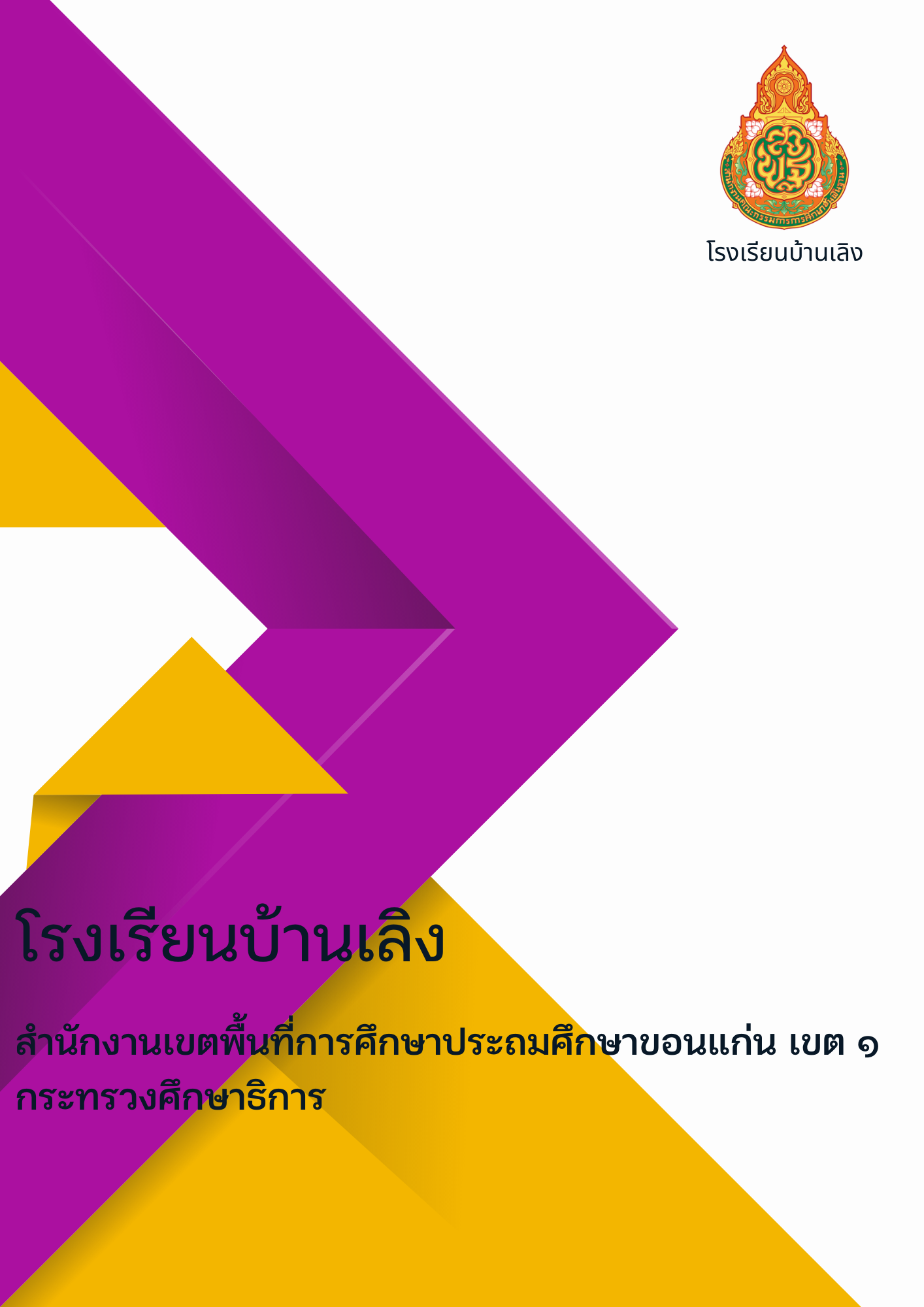 